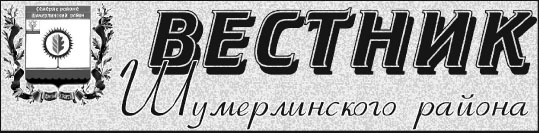  14.04.2022№ 28ПОСТАНОВЛЕНИЕАДМИНИСТРАЦИИ  ШУМЕРЛИНСКОГО  МУНИЦИПАЛЬНОГО  ОКРУГА13.04.2022  № 248Об обеспечении подготовки объектов жилищно-коммунального хозяйства и социальной сферы Шумерлинского муниципального округа к работе в осенне-зимний период 2022/2023 гг.В соответствии с Федеральным законом Российской Федерации от 27.07.2010 №190-ФЗ «О теплоснабжении», приказом Министерства энергетики Российской Федерации от 12.03.2013 № 103 «Об утверждении Правил оценки готовности к отопительному периоду», в целях своевременной и качественной подготовки объектов жилищно-коммунального хозяйства и социальной сферы Шумерлинского муниципального округа к работе в осенне-зимний период 2022/2023 годов администрация Шумерлинского муниципального округа п о с т а н о в л я е т:           1. Утвердить прилагаемый План мероприятий («дорожную карту») по подготовке объектов жилищно - коммунального хозяйства и социальной сферы Шумерлинского муниципального округа к работе в осенне-зимний период 2022/2023 гг. (приложение № 1).	2. Рекомендовать руководителям организаций жилищно-коммунального хозяйства, бюджетных учреждений Шумерлинского муниципального округа обеспечить выполнение утвержденного плана мероприятий Шумерлинского муниципального округа по подготовке объектов жилищно - коммунального хозяйства и социальной сферы к работе в осенне-зимний период 2022/2023 гг. (приложение № 2).            3. Настоящее постановление подлежит опубликованию в издании «Вестник Шумерлинского района» и размещению на официальном сайте Шумерлинского муниципального округа в информационно – телекоммуникационной сети «Интернет».4. Контроль за исполнением настоящего постановления возложить на первого заместителя главы администрации – начальника Управления по благоустройству и развитию территорий администрации Шумерлинского муниципального округа Головина Д.И.Врио главы администрации Шумерлинского муниципального округаЧувашской Республики				                                                                                                              Т.А. Караганова    Приложение № 1к постановлению администрации                                                                                                                 Шумерлинского муниципального округаот 13.04.2022 № 248ПЛАН мероприятий по подготовке объектов жилищно-коммунального хозяйства и социальной сферы Шумерлинского муниципального округа к работе в осенне-зимний период 2022/2023 гг.                                                                   Приложение № 2к постановлению администрации                                                                                                                         Шумерлинского муниципального округаот 13.04.2022 № 248Перечень основных мероприятий по подготовке к отопительному периоду2022/2023 гг.РЕШЕНИЕ  СОБРАНИЯ  ДЕПУТАТОВШУМЕРЛИНСКОГО  МУНИЦИПАЛЬНОГО  ОКРУГА14.04.2022 г. №10/1О внесении изменений в решение Собрания депутатов Шумерлинского муниципального округа Чувашской Республики от 10.12.2021 № 3/1 «О  бюджете Шумерлинского муниципального округа Чувашской Республики на 2022 год и на плановый период 2023 и 2024 годов»Собрание депутатов Шумерлинского муниципального округа Чувашской Республики решило:Статья 1Внести в решение Собрания депутатов Шумерлинского муниципального округа от 10 декабря  2021 года № 3/1 «О бюджете Шумерлинского муниципального округа Чувашской Республики на 2022 год и на плановый период 2023 и 2024 годов» следующие изменения:1) статью 1 изложить в следующей редакции:«Статья 1. Основные характеристики бюджета Шумерлинского муниципального округа Чувашской Республики на 2022 год и на плановый период 2023 и 2024 годов1. Утвердить основные характеристики бюджета Шумерлинского муниципального округа Чувашской Республики на 2022 год:прогнозируемый общий объем доходов бюджета Шумерлинского муниципального округа Чувашской Республики в сумме 358227,7 тыс. рублей, в том числе объем безвозмездных поступлений 269310,1 тыс. рублей, из них объем межбюджетных трансфертов, получаемых из республиканского бюджета Чувашской Республики – 269320,3 тыс. рублей;общий объем расходов бюджета Шумерлинского муниципального округа Чувашской Республики в сумме 358227,7 тыс. рублей;верхний предел муниципального внутреннего долга Шумерлинского муниципального округа Чувашской Республики  на 1 января 2023 года в сумме 0 тыс. рублей, в том числе верхний  предел долга по муниципальным гарантиям Шумерлинского муниципального округа Чувашской Республики в сумме  0,0 тыс. рублей;объем расходов на обслуживание муниципального долга Шумерлинского муниципального округа Чувашской Республики 0 тыс. рублей;прогнозируемый дефицит бюджета Шумерлинского муниципального округа Чувашской Республики в сумме 0 тыс. рублей.2. Утвердить основные характеристики бюджета Шумерлинского муниципального округа Чувашской Республики на 2023 год:прогнозируемый общий объем доходов бюджета Шумерлинского муниципального округа Чувашской Республики в сумме 347397,1 тыс. рублей, в том числе объем безвозмездных поступлений 288704,1 тыс. рублей, из них объем межбюджетных трансфертов, получаемых из республиканского бюджета Чувашской Республики – 288704,1 тыс. рублей;общий объем расходов бюджета Шумерлинского муниципального округа Чувашской Республики в сумме 347397,1 тыс. рублей, в том числе условно утвержденные расходы в сумме 3300,0 тыс. рублей;верхний предел муниципального внутреннего долга Шумерлинского муниципального округа Чувашской Республики  на 1 января 2024 года в сумме 0 тыс. рублей, в том числе верхний  предел долга по муниципальным гарантиям Шумерлинского муниципального округа  Чувашской Республики в сумме  0,0 тыс. рублей;объем расходов на обслуживание муниципального долга Шумерлинского муниципального округа Чувашской Республики 0 тыс. рублей;прогнозируемый дефицит  бюджета Шумерлинского муниципального округа Чувашской Республики в сумме 0 тыс. рублей.3. Утвердить основные характеристики бюджета Шумерлинского муниципального округа Чувашской Республики на 2024 год:прогнозируемый общий объем доходов бюджета Шумерлинского муниципального округа Чувашской Республики в сумме 269307,3 тыс. рублей, в том числе объем безвозмездных поступлений 209500,2 тыс. рублей, из них объем межбюджетных трансфертов, получаемых из республиканского бюджета Чувашской Республики – 209500,2 тыс. рублей;общий объем расходов бюджета Шумерлинского муниципального округа Чувашской Республики в сумме 269307,3 тыс. рублей, в том числе условно утвержденные расходы в сумме 7300,0 тыс. рублей;верхний предел муниципального внутреннего долга Шумерлинского муниципального округа Чувашской Республики  на 1 января 2025 года в сумме 0 тыс. рублей, в том числе верхний  предел долга по муниципальным гарантиям Шумерлинского муниципального округа Чувашской Республики в сумме  0,0 тыс. рублей;объем расходов на обслуживание муниципального долга Шумерлинского муниципального округа Чувашской Республики 0 тыс. рублей;прогнозируемый дефицит  бюджета Шумерлинского муниципального округа Чувашской Республики в сумме 0 тыс. рублей.» 2) в статье 4 абзацы второй и третий изложить в следующей редакции: «на 2022 год согласно приложениям 3, 31 к настоящему Решению; на 2023 и 2024 годы согласно приложениям 4, 41 к настоящему Решению.»; 3) в статье 5:в части 1:в пункте «а» слова «приложению 5» заменить словами «приложениям 5, 51»;в пункте «б» слова «приложению 6» заменить словами «приложениям 6, 61»;в пункте «д» слова «приложению 9» заменить словами «приложениям 9, 91»;в пункте «е» слова «приложению 10» заменить словами «приложениям 10, 101»;в части 3 слова «на 2022 год в сумме 2266,4 тыс. рублей, на 2023 год в сумме 2269,5 тыс. рублей, на 2024 год в сумме 2272,8 тыс. рублей» заменить словами «на 2022 год в сумме 2187,8 тыс. рублей, на 2023 год в сумме 2187,8 тыс. рублей, на 2024 год в сумме 2187,8 тыс. рублей»;часть 4 изложить в следующей редакции:«4. Утвердить:объем бюджетных ассигнований Дорожного фонда Шумерлинского муниципального округа: на 2022 год в сумме 60734,0 тыс. рублей;  на 2023 год в сумме 147659,6 тыс. рублей; на 2024 год в сумме  47923,6 тыс. рублей.прогнозируемый объем доходов бюджета Шумерлинского муниципального округа  Чувашской Республики от поступлений, указанных в пункте 2.1 Порядка формирования и использования муниципального дорожного фонда Шумерлинского муниципального округа Чувашской Республики, утвержденного решением Собрания депутатов Шумерлинского муниципального округа Чувашской Республики от 23 ноября 2021 года № 2/14 "О создании муниципального дорожного фонда Шумерлинского муниципального округа Чувашской Республики":на 2022 год в сумме 60734,0 тыс. рублей;на 2023 год в сумме 147659,6 тыс. рублей;на 2024 год в сумме 47923,6 тыс. рублей.».4) дополнить статьей 10.1 следующего содержания:«Статья 10.1.	Предоставление субсидий юридическим лицам (за исключением субсидий государственным (муниципальным) учреждениям), индивидуальным предпринимателям, физическим лицам – производителям товаров, работ, услуг Субсидии юридическим лицам (за исключением субсидий государственным (муниципальным) учреждениям, а также субсидий, указанных 
в пунктах 6–81 статьи 78 Бюджетного кодекса Российской Федерации), индивидуальным предпринимателям, а также физическим лицам – производителям товаров, работ, услуг, предусмотренные в приложениях 9, 91, 10, 101 к настоящему Решению и(или) муниципальных программах Шумерлинского муниципального округа Чувашской Республики, предоставляются в порядке, установленном нормативным правовым актом Кабинета Министров Чувашской Республики.»5) дополнить приложениями 31, 41, 51, 61, 91, 101 согласно приложениям соответственно 1, 2, 3, 4, 7, 8  к настоящему Решению;6) приложения 7, 8, 11, 12, 13 изложить в новой редакции в соответствии с приложениями  5, 6, 9, 10, 11 к настоящему Решению.Статья 2 Настоящее решение вступает в силу после его официального опубликования в периодическом печатном издании «Вестник Шумерлинского района» и подлежит размещению на официальном сайте Шумерлинского муниципального округа в информационно-телекоммуникационной сети «Интернет».Приложение 1
к решению Собрания депутатов      Шумерлинского муниципального округа Чувашской Республики
от 14.04.2022 № 10/1Приложение № 31
к решению Собрания депутатов
Шумерлинского муниципального округа Чувашской Республики «О  бюджете  Шумерлинского  муниципального округа Чцвашской Республики  на  2022 год и на плановый период 2023 и 2024 годов»Приложение 2
к решению Собрания депутатов      Шумерлинского муниципального округа Чувашской Республики
от 14.04.2022 № 10/1Приложение № 41
к решению Собрания депутатов
Шумерлинского муниципального округа Чувашской Республики «О  бюджете  Шумерлинского  муниципального округа Чцвашской Республики  на  2022 год и на плановый период 2023 и 2024 годов»Приложение 11к решению Собрания депутатов Шумерлинского муниципального округа Чувашской Республики от  14.04.2022 № 10/1Приложение 13к  решению Собрания депутатов Шумерлинского муниципального округа Чувашской Республики«О бюджете Шумерлинского муниципального округа Чувашской Республики на 2022 год и на плановый период 2023 и 2024 годов»АДРЕСНАЯ ИНВЕСТИЦИОННАЯ ПРОГРАММАШУМЕРЛИНСКОГО МУНИЦИПАЛЬНОГО ОКРУГА НА 2022 ГОД№ п/пМероприятия Срок исполнения Ответственный исполнитель 1Создание межведомственной комиссии и обеспечение общей координации работ по обеспечению готовности Шумерлинского муниципального округа к работе в осенне-зимний период 2022/2023 годыдо 01 мая 2022 г.Отдел строительства, дорожного хозяйства и ЖКХ Управления по благоустройству и развитию территорий администрации Шумерлинского муниципального округа  2Выполнение установленных объемов капитального ремонта и замены неисправных котлов, ветхих тепловых и водопроводных сетейдо 15 сентября 2022 г.Начальники территориальных отделов Управления по благоустройству и развитию территорий администрации Шумерлинского муниципального округа, руководители организаций ЖКХ (по согласованию)3Выполнение основных мероприятий по подготовке к работе в осенне-зимний период 2022/2023гг. потребителей тепловой энергии до 15 сентября 2022 г.Начальники территориальных отделов Управления по благоустройству и развитию территорий администрации Шумерлинского муниципального округа, руководители организаций ЖКХ (по согласованию)4Выполнение основных мероприятий по подготовке к отопительному периоду 2022/2023 года теплоснабжающих и теплосетевых организацийдо 15 сентября 2022 г.Отдел строительства, дорожного хозяйства и ЖКХ, Начальники территориальных отделов Управления по благоустройству и развитию территорий администрации Шумерлинского муниципального округа, руководители организаций ЖКХ (по согласованию)  5Проведение комиссионной проверки готовности к работе в осенне-зимний период 2022/2023 года с оформлением паспортов готовности к отопительному периоду в соответствии с Правилами оценки готовности к отопительному периоду, утвержденными приказом  Минэнерго РФ от 12.03.2013 г. №103: - потребителей тепловой энергиидо 15 сентября 2022 г.Межведомственная комиссия,начальники территориальных отделов Управления по благоустройству и развитию территорий администрации Шумерлинского муниципального округа, руководители организации ЖКХ (по согласованию)- теплоснабжающих и теплосетевых организаций до 1 ноября 2022 г.Межведомственная комиссия,Отдел строительства, дорожного хозяйства и ЖКХ, начальники территориальных отделов Управления по благоустройству и развитию территорий администрации Шумерлинского муниципального округа, руководители организаций ЖКХ (по согласованию)6Получение паспорта готовности муниципального образования к отопительному периоду 2022/2023 года и представление копии в Минстрой Чувашиидо 15 ноября 2022 г.Администрация Шумерлинского муниципального округа7 Осуществление мониторинга текущих платежей и погашения задолженности за потребленные организациями ЖКХ топливно - энергетические ресурсы с представлением информации в Минстрой Чувашии ежемесячно до 18 числа месяца, следующего за отчетнымс 1 октября 2022 г. по 30 апреля 2023 г. Отдел строительства, дорожного хозяйства и ЖКХ Управления по благоустройству и развитию территорий администрации Шумерлинского муниципального округа, финансовый отдел администрации Шумерлинского муниципального округа, организации ЖКХ (по согласованию)  8Создание запасов жидкого и твердого топлива в утвержденных объемахдо 1 октября 2022 г.Администрация Шумерлинского муниципального округа9Осуществление мониторинга  неснижаемых запасов материально-технических ресурсов в организациях топливно-энергетического комплекса и ЖКХ для оперативного устранения возможных аварийных ситуаций с представлением информации в Минстрой Чувашии ежемесячно до 10 числа месяца, следующего за отчетным с 01 октября 2022 г. по 30 апреля 2023 г.Отдел строительства, дорожного хозяйства и ЖКХ, начальники территориальных отделов Управления по благоустройству и развитию территорий администрации Шумерлинского муниципального округа, руководители организаций ЖКХ(по согласованию)10Обеспечение резервирования источников электроснабжения коммунальных отопительных котельных, оснащения объектов резервными автономными источниками питания для их нормального функционирования в условиях чрезвычайных и аварийных ситуаций в с. Юманай и с. Русские Алгашидо 1 октября 2022 г.Начальник Юманайского территориального отделаи начальник Русско-Алгашинского территориального отдела Управления по благоустройству и развитию территорий администрации Шумерлинского муниципального округа, руководители организаций ЖКХ(по согласованию)  11Подготовка источников теплоснабжения к работе на резервных видах топлива в режимах ограничения поставки природного газа при возникновении аварийных ситуаций и в период похолоданий до 1 октября 2022 г.Отдел образования, спорта и молодежной политики администрации Шумерлинского муниципального округа, начальники территориальных отделов Управления по благоустройству и развитию территорий администрации Шумерлинского муниципального округа, руководители организаций ЖКХ(по согласованию) 12Подготовка специальной техники и механизмов организаций ЖКХ к работе в зимних условиях, заготовка в полном объеме против гололедных реагентов до 1 октября 2022 г. Отдел строительства, дорожного хозяйства и ЖКХ, начальники территориальных отделов Управления по благоустройству и развитию территорий администрации Шумерлинского муниципального округа, руководители организаций ЖКХ(по согласованию) 13 Работа в круглосуточном режиме объединенных аварийно-диспетчерских служб организаций ЖКХПостоянноРуководители организаций ЖКХ, ЕДДС Шумерлинского муниципального округа 14Проведение учебно-тренировочных занятий по комплексному взаимодействию при ликвидации аварийных ситуаций на объектах топливно-энергетического комплекса, ЖКХ и социальной сферыдо 15 ноября 2022 г.Начальники территориальных отделов Шумерлинского муниципального округа Управления по благоустройству и развитию территорий администрации Шумерлинского муниципального округа, руководители организаций ЖКХ, отдел образования, спорта и молодежной политики администрации Шумерлинского муниципального округа, ЕДДС Шумерлинского муниципального округа15Представление информации о подготовке жилищного фонда к работе в осенне - зимний период 2022/2023 года:- в Минстрой Чувашииежемесячно 1 и 15 числа в период с 1 июля по 30 сентября 2022 г Отдел строительства, дорожного хозяйства и ЖКХ Управления по благоустройству и развитию территорий администрации Шумерлинского муниципального округа - в Госжилинспекцию Чувашииеженедельно в период с 1 августа по 30 сентября 2022 г. Отдел строительства, дорожного хозяйства и ЖКХ Управления по благоустройству и развитию территорий администрации Шумерлинского муниципального округа 16Своевременное представление информации о ходе подготовки ЖКХ к работе в осенне - зимний период, форма  1-ЖКХ (зима) срочная в Минстрой Чувашии ежемесячно 1 числа месяца, следующего за отчетным, в период с 1 июля по 1 ноября 2022 г.Отдел строительства, дорожного хозяйства и ЖКХ Управления по благоустройству и развитию территорий администрации Шумерлинского муниципального округа17Обеспечение ежедневного представления информации о подаче тепла на объекты социальной сферы и жилищного фонда в Минстрой Чувашии со дня начала отопительного сезона до полного подключения объектовОтдел строительства, дорожного хозяйства и ЖКХ Управления по благоустройству и развитию территорий администрации Шумерлинского муниципального округа, отдел образования, спорта и молодежной политики администрации Шумерлинского муниципального округа№ п/пНаименование мероприятияЕд. из м.ВсегоСрок выполнения1Ревизия запорной арматурышт.50до 20 июня 20222Гидравлическая прессовка отопительных котлов и системы отопления в целомшт.13до 15 августа 20223Измерения сопротивления изоляции между «Ф» и «0».14до 1 сентября 20224Ремонт отопительных печей и дымоходовшт22до 15 сентября 20225Гидравлическая промывка системы теплоснабжениякм.1,5до 15 августа 2022Председатель Собрания депутатов Шумерлинского муниципального округаЧувашской РеспубликиВрио главы администрацииШумерлинского муниципального округаЧувашской Республики                 Б.Г. Леонтьев                    Т.А. Караганова        ИЗМЕНИНИЕ прогнозируемых объемов поступлений доходов в бюджет Шумерлинского муниципального округа Чувашской Республики на 2022 год, предусмотренных приложением 3 к решению Собрания депутатов Шумерлинского муниципального округа Чувашской Республики «О  бюджете  Шумерлинского муниципального округа Чувашской Республики  на 2022 год и на плановый период 2023 и 2024 годов»ИЗМЕНИНИЕ прогнозируемых объемов поступлений доходов в бюджет Шумерлинского муниципального округа Чувашской Республики на 2022 год, предусмотренных приложением 3 к решению Собрания депутатов Шумерлинского муниципального округа Чувашской Республики «О  бюджете  Шумерлинского муниципального округа Чувашской Республики  на 2022 год и на плановый период 2023 и 2024 годов»ИЗМЕНИНИЕ прогнозируемых объемов поступлений доходов в бюджет Шумерлинского муниципального округа Чувашской Республики на 2022 год, предусмотренных приложением 3 к решению Собрания депутатов Шумерлинского муниципального округа Чувашской Республики «О  бюджете  Шумерлинского муниципального округа Чувашской Республики  на 2022 год и на плановый период 2023 и 2024 годов»ИЗМЕНИНИЕ прогнозируемых объемов поступлений доходов в бюджет Шумерлинского муниципального округа Чувашской Республики на 2022 год, предусмотренных приложением 3 к решению Собрания депутатов Шумерлинского муниципального округа Чувашской Республики «О  бюджете  Шумерлинского муниципального округа Чувашской Республики  на 2022 год и на плановый период 2023 и 2024 годов»Код бюджетной классификацииНаименование доходовСумма(тыс. рублей)123000 1 00 00000 00 0000 000НАЛОГОВЫЕ И НЕНАЛОГОВЫЕ ДОХОДЫ30 419,3000 1 01 00000 00 0000 000НАЛОГИ НА ПРИБЫЛЬ, ДОХОДЫ10 035,9000 1 01 02000 01 0000 110Налог на доходы физических лиц10 035,9000 1 07 00000 00 0000 000НАЛОГИ, СБОРЫ И РЕГУЛЯРНЫЕ ПЛАТЕЖИ ЗА ПОЛЬЗОВАНИЕ ПРИРОДНЫМИ РЕСУРСАМИ20 383,4000 1 07 01000 01 0000 110Налог на добычу полезных ископаемых20 383,4000 2 00 00000 00 0000 000БЕЗВОЗМЕЗДНЫЕ ПОСТУПЛЕНИЯ31 823,1000 2 02 00000 00 0000 000Безвозмездные поступления от других бюджетов бюджетной системы Российской Федерации31 833,3000 2 02 20000 00 0000 150Субсидии бюджетам бюджетной системы Российской Федерации (межбюджетные субсидии)31 817,3000 2 02 30000 00 0000 150Субвенции бюджетам бюджетной системы Российской Федерации 16,0000 2 18 00000 00 0000 000Доходы бюджетов бюджетной системы Российской Федерации от возврата остатков субсидий, субвенций и иных межбюджетных трансфертов, имеющих целевое назначение, прошлых лет317,1000 2 19 00000 00 0000 000Возврат остатков субсидий, субвенций и иных межбюджетных трансфертов, имеющих целевое назначение, прошлых лет-327,3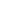 62 242,4ИЗМЕНИНИЕ ИЗМЕНИНИЕ ИЗМЕНИНИЕ ИЗМЕНИНИЕ ИЗМЕНИНИЕ ИЗМЕНИНИЕ ИЗМЕНИНИЕ ИЗМЕНИНИЕ ИЗМЕНИНИЕ ИЗМЕНИНИЕ ИЗМЕНИНИЕ прогнозируемых объемов поступлений доходов в бюджет Шумерлинского муниципального округапрогнозируемых объемов поступлений доходов в бюджет Шумерлинского муниципального округапрогнозируемых объемов поступлений доходов в бюджет Шумерлинского муниципального округапрогнозируемых объемов поступлений доходов в бюджет Шумерлинского муниципального округапрогнозируемых объемов поступлений доходов в бюджет Шумерлинского муниципального округапрогнозируемых объемов поступлений доходов в бюджет Шумерлинского муниципального округапрогнозируемых объемов поступлений доходов в бюджет Шумерлинского муниципального округапрогнозируемых объемов поступлений доходов в бюджет Шумерлинского муниципального округапрогнозируемых объемов поступлений доходов в бюджет Шумерлинского муниципального округапрогнозируемых объемов поступлений доходов в бюджет Шумерлинского муниципального округапрогнозируемых объемов поступлений доходов в бюджет Шумерлинского муниципального округаЧувашской Республики на 2023 и 2024 годы, предусмотренных приложением 4 к решению Собрания Чувашской Республики на 2023 и 2024 годы, предусмотренных приложением 4 к решению Собрания Чувашской Республики на 2023 и 2024 годы, предусмотренных приложением 4 к решению Собрания Чувашской Республики на 2023 и 2024 годы, предусмотренных приложением 4 к решению Собрания Чувашской Республики на 2023 и 2024 годы, предусмотренных приложением 4 к решению Собрания Чувашской Республики на 2023 и 2024 годы, предусмотренных приложением 4 к решению Собрания Чувашской Республики на 2023 и 2024 годы, предусмотренных приложением 4 к решению Собрания Чувашской Республики на 2023 и 2024 годы, предусмотренных приложением 4 к решению Собрания Чувашской Республики на 2023 и 2024 годы, предусмотренных приложением 4 к решению Собрания Чувашской Республики на 2023 и 2024 годы, предусмотренных приложением 4 к решению Собрания Чувашской Республики на 2023 и 2024 годы, предусмотренных приложением 4 к решению Собрания депутатов Шумерлинского муниципального округа Чувашской Республики «О  бюджете  Шумерлинского депутатов Шумерлинского муниципального округа Чувашской Республики «О  бюджете  Шумерлинского депутатов Шумерлинского муниципального округа Чувашской Республики «О  бюджете  Шумерлинского депутатов Шумерлинского муниципального округа Чувашской Республики «О  бюджете  Шумерлинского депутатов Шумерлинского муниципального округа Чувашской Республики «О  бюджете  Шумерлинского депутатов Шумерлинского муниципального округа Чувашской Республики «О  бюджете  Шумерлинского депутатов Шумерлинского муниципального округа Чувашской Республики «О  бюджете  Шумерлинского депутатов Шумерлинского муниципального округа Чувашской Республики «О  бюджете  Шумерлинского депутатов Шумерлинского муниципального округа Чувашской Республики «О  бюджете  Шумерлинского депутатов Шумерлинского муниципального округа Чувашской Республики «О  бюджете  Шумерлинского депутатов Шумерлинского муниципального округа Чувашской Республики «О  бюджете  Шумерлинского  муниципального округа Чувашской Республики  на 2022 год и на плановый период 2023 и 2024 годов» муниципального округа Чувашской Республики  на 2022 год и на плановый период 2023 и 2024 годов» муниципального округа Чувашской Республики  на 2022 год и на плановый период 2023 и 2024 годов» муниципального округа Чувашской Республики  на 2022 год и на плановый период 2023 и 2024 годов» муниципального округа Чувашской Республики  на 2022 год и на плановый период 2023 и 2024 годов» муниципального округа Чувашской Республики  на 2022 год и на плановый период 2023 и 2024 годов» муниципального округа Чувашской Республики  на 2022 год и на плановый период 2023 и 2024 годов» муниципального округа Чувашской Республики  на 2022 год и на плановый период 2023 и 2024 годов» муниципального округа Чувашской Республики  на 2022 год и на плановый период 2023 и 2024 годов» муниципального округа Чувашской Республики  на 2022 год и на плановый период 2023 и 2024 годов» муниципального округа Чувашской Республики  на 2022 год и на плановый период 2023 и 2024 годов»(тыс. рублей)(тыс. рублей)(тыс. рублей)(тыс. рублей)Код бюджетной классификацииКод бюджетной классификацииНаименование доходовНаименование доходовНаименование доходовНаименование доходовНаименование доходовСуммаСуммаСуммаСуммаКод бюджетной классификацииКод бюджетной классификацииНаименование доходовНаименование доходовНаименование доходовНаименование доходовНаименование доходов2023 год2023 год2024 год2024 год11222223344000 2 00 00000 00 0000 000000 2 00 00000 00 0000 000БЕЗВОЗМЕЗДНЫЕ ПОСТУПЛЕНИЯБЕЗВОЗМЕЗДНЫЕ ПОСТУПЛЕНИЯБЕЗВОЗМЕЗДНЫЕ ПОСТУПЛЕНИЯБЕЗВОЗМЕЗДНЫЕ ПОСТУПЛЕНИЯБЕЗВОЗМЕЗДНЫЕ ПОСТУПЛЕНИЯ2 236,12 236,12 966,22 966,2000 2 02 00000 00 0000 000000 2 02 00000 00 0000 000Безвозмездные поступления от других бюджетов бюджетной системы Российской ФедерацииБезвозмездные поступления от других бюджетов бюджетной системы Российской ФедерацииБезвозмездные поступления от других бюджетов бюджетной системы Российской ФедерацииБезвозмездные поступления от других бюджетов бюджетной системы Российской ФедерацииБезвозмездные поступления от других бюджетов бюджетной системы Российской Федерации2 236,12 236,12 966,22 966,2000 2 02 20000 00 0000 150000 2 02 20000 00 0000 150Субсидии бюджетам бюджетной системы Российской Федерации (межбюджетные субсидии)Субсидии бюджетам бюджетной системы Российской Федерации (межбюджетные субсидии)Субсидии бюджетам бюджетной системы Российской Федерации (межбюджетные субсидии)Субсидии бюджетам бюджетной системы Российской Федерации (межбюджетные субсидии)Субсидии бюджетам бюджетной системы Российской Федерации (межбюджетные субсидии)2 140,72 140,72 874,12 874,1000 2 02 30000 00 0000 150000 2 02 30000 00 0000 150Субвенции бюджетам бюджетной системы Российской Федерации Субвенции бюджетам бюджетной системы Российской Федерации Субвенции бюджетам бюджетной системы Российской Федерации Субвенции бюджетам бюджетной системы Российской Федерации Субвенции бюджетам бюджетной системы Российской Федерации 95,495,492,192,12 236,12 236,12 966,22 966,2Приложение 3к решению Собрания депутатов Шумерлинского муниципального округа Чувашской Республики от  14.04.2022 № 10/1Приложение 51к решению Собрания депутатов Шумерлинского муниципального округа Чувашской Республики «О бюджете Шумерлинского муниципального округа Чувашской Республики на 2022 годи на плановый период                                              2023 и 2024 годов»Приложение 3к решению Собрания депутатов Шумерлинского муниципального округа Чувашской Республики от  14.04.2022 № 10/1Приложение 51к решению Собрания депутатов Шумерлинского муниципального округа Чувашской Республики «О бюджете Шумерлинского муниципального округа Чувашской Республики на 2022 годи на плановый период                                              2023 и 2024 годов»Приложение 3к решению Собрания депутатов Шумерлинского муниципального округа Чувашской Республики от  14.04.2022 № 10/1Приложение 51к решению Собрания депутатов Шумерлинского муниципального округа Чувашской Республики «О бюджете Шумерлинского муниципального округа Чувашской Республики на 2022 годи на плановый период                                              2023 и 2024 годов»Приложение 3к решению Собрания депутатов Шумерлинского муниципального округа Чувашской Республики от  14.04.2022 № 10/1Приложение 51к решению Собрания депутатов Шумерлинского муниципального округа Чувашской Республики «О бюджете Шумерлинского муниципального округа Чувашской Республики на 2022 годи на плановый период                                              2023 и 2024 годов»Приложение 3к решению Собрания депутатов Шумерлинского муниципального округа Чувашской Республики от  14.04.2022 № 10/1Приложение 51к решению Собрания депутатов Шумерлинского муниципального округа Чувашской Республики «О бюджете Шумерлинского муниципального округа Чувашской Республики на 2022 годи на плановый период                                              2023 и 2024 годов»Приложение 3к решению Собрания депутатов Шумерлинского муниципального округа Чувашской Республики от  14.04.2022 № 10/1Приложение 51к решению Собрания депутатов Шумерлинского муниципального округа Чувашской Республики «О бюджете Шумерлинского муниципального округа Чувашской Республики на 2022 годи на плановый период                                              2023 и 2024 годов»ИЗМЕНЕНИЕраспределения бюджетных ассигнований по разделам, подразделам, целевым статьям (муниципальным программам Шумерлинского муниципального округа Чувашской Республики) и группам  (группам и подгруппам) видов расходов классификации расходов бюджета Шумерлинского муниципального округа Чувашской Республики на 2022 год, предусмотренного приложением 5 к решению Собрания депутатов Шумерлинского муниципального округа Чувашской Республики "О бюджете Шумерлинского муниципального округа Чувашской Республики на 2022 год и на плановый период 2023 и 2024 годов"ИЗМЕНЕНИЕраспределения бюджетных ассигнований по разделам, подразделам, целевым статьям (муниципальным программам Шумерлинского муниципального округа Чувашской Республики) и группам  (группам и подгруппам) видов расходов классификации расходов бюджета Шумерлинского муниципального округа Чувашской Республики на 2022 год, предусмотренного приложением 5 к решению Собрания депутатов Шумерлинского муниципального округа Чувашской Республики "О бюджете Шумерлинского муниципального округа Чувашской Республики на 2022 год и на плановый период 2023 и 2024 годов"ИЗМЕНЕНИЕраспределения бюджетных ассигнований по разделам, подразделам, целевым статьям (муниципальным программам Шумерлинского муниципального округа Чувашской Республики) и группам  (группам и подгруппам) видов расходов классификации расходов бюджета Шумерлинского муниципального округа Чувашской Республики на 2022 год, предусмотренного приложением 5 к решению Собрания депутатов Шумерлинского муниципального округа Чувашской Республики "О бюджете Шумерлинского муниципального округа Чувашской Республики на 2022 год и на плановый период 2023 и 2024 годов"ИЗМЕНЕНИЕраспределения бюджетных ассигнований по разделам, подразделам, целевым статьям (муниципальным программам Шумерлинского муниципального округа Чувашской Республики) и группам  (группам и подгруппам) видов расходов классификации расходов бюджета Шумерлинского муниципального округа Чувашской Республики на 2022 год, предусмотренного приложением 5 к решению Собрания депутатов Шумерлинского муниципального округа Чувашской Республики "О бюджете Шумерлинского муниципального округа Чувашской Республики на 2022 год и на плановый период 2023 и 2024 годов"ИЗМЕНЕНИЕраспределения бюджетных ассигнований по разделам, подразделам, целевым статьям (муниципальным программам Шумерлинского муниципального округа Чувашской Республики) и группам  (группам и подгруппам) видов расходов классификации расходов бюджета Шумерлинского муниципального округа Чувашской Республики на 2022 год, предусмотренного приложением 5 к решению Собрания депутатов Шумерлинского муниципального округа Чувашской Республики "О бюджете Шумерлинского муниципального округа Чувашской Республики на 2022 год и на плановый период 2023 и 2024 годов"ИЗМЕНЕНИЕраспределения бюджетных ассигнований по разделам, подразделам, целевым статьям (муниципальным программам Шумерлинского муниципального округа Чувашской Республики) и группам  (группам и подгруппам) видов расходов классификации расходов бюджета Шумерлинского муниципального округа Чувашской Республики на 2022 год, предусмотренного приложением 5 к решению Собрания депутатов Шумерлинского муниципального округа Чувашской Республики "О бюджете Шумерлинского муниципального округа Чувашской Республики на 2022 год и на плановый период 2023 и 2024 годов"ИЗМЕНЕНИЕраспределения бюджетных ассигнований по разделам, подразделам, целевым статьям (муниципальным программам Шумерлинского муниципального округа Чувашской Республики) и группам  (группам и подгруппам) видов расходов классификации расходов бюджета Шумерлинского муниципального округа Чувашской Республики на 2022 год, предусмотренного приложением 5 к решению Собрания депутатов Шумерлинского муниципального округа Чувашской Республики "О бюджете Шумерлинского муниципального округа Чувашской Республики на 2022 год и на плановый период 2023 и 2024 годов"ИЗМЕНЕНИЕраспределения бюджетных ассигнований по разделам, подразделам, целевым статьям (муниципальным программам Шумерлинского муниципального округа Чувашской Республики) и группам  (группам и подгруппам) видов расходов классификации расходов бюджета Шумерлинского муниципального округа Чувашской Республики на 2022 год, предусмотренного приложением 5 к решению Собрания депутатов Шумерлинского муниципального округа Чувашской Республики "О бюджете Шумерлинского муниципального округа Чувашской Республики на 2022 год и на плановый период 2023 и 2024 годов"ИЗМЕНЕНИЕраспределения бюджетных ассигнований по разделам, подразделам, целевым статьям (муниципальным программам Шумерлинского муниципального округа Чувашской Республики) и группам  (группам и подгруппам) видов расходов классификации расходов бюджета Шумерлинского муниципального округа Чувашской Республики на 2022 год, предусмотренного приложением 5 к решению Собрания депутатов Шумерлинского муниципального округа Чувашской Республики "О бюджете Шумерлинского муниципального округа Чувашской Республики на 2022 год и на плановый период 2023 и 2024 годов"(тыс. рублей)(тыс. рублей)(тыс. рублей)(тыс. рублей)(тыс. рублей)(тыс. рублей)(тыс. рублей)(тыс. рублей)(тыс. рублей)НаименованиеНаименованиеРазделРазделПодразделЦелевая статья (муниципальные программы)Группа (группа и подгруппа) вида расходовСумма (увеличение, уменьшение (-))Сумма (увеличение, уменьшение (-))НаименованиеНаименованиеРазделРазделПодразделЦелевая статья (муниципальные программы)Группа (группа и подгруппа) вида расходовизменение (увеличе-ние, уменьше-ние (-))изменение (увеличе-ние, уменьше-ние (-))112234566ВсегоВсего62 242,462 242,4Общегосударственные вопросыОбщегосударственные вопросы01018 528,28 528,2Функционирование Правительства Российской Федерации, высших исполнительных органов государственной власти субъектов Российской Федерации, местных администрацийФункционирование Правительства Российской Федерации, высших исполнительных органов государственной власти субъектов Российской Федерации, местных администраций0101045 820,55 820,5Муниципальная программа "Обеспечение общественного порядка и противодействие преступности"Муниципальная программа "Обеспечение общественного порядка и противодействие преступности"010104A30000000064,964,9Подпрограмма "Предупреждение детской беспризорности, безнадзорности и правонарушений несовершеннолетних" муниципальной программы "Обеспечение общественного порядка и противодействие преступности"Подпрограмма "Предупреждение детской беспризорности, безнадзорности и правонарушений несовершеннолетних" муниципальной программы "Обеспечение общественного порядка и противодействие преступности"010104A33000000064,964,9Основное мероприятие "Предупреждение безнадзорности, беспризорности, правонарушений и антиобщественных действий несовершеннолетних, выявление и устранение причин и условий, способствующих развитию этих негативных явлений"Основное мероприятие "Предупреждение безнадзорности, беспризорности, правонарушений и антиобщественных действий несовершеннолетних, выявление и устранение причин и условий, способствующих развитию этих негативных явлений"010104A33010000064,964,9Осуществление государственных полномочий Чувашской Республики по созданию комиссий по делам несовершеннолетних и защите их прав и организации деятельности таких комиссийОсуществление государственных полномочий Чувашской Республики по созданию комиссий по делам несовершеннолетних и защите их прав и организации деятельности таких комиссий010104A33011198064,964,9Расходы на выплаты персоналу в целях обеспечения выполнения функций государственными (муниципальными) органами, казенными учреждениями, органами управления государственными внебюджетными фондамиРасходы на выплаты персоналу в целях обеспечения выполнения функций государственными (муниципальными) органами, казенными учреждениями, органами управления государственными внебюджетными фондами010104A33011198010064,964,9Расходы на выплаты персоналу государственных (муниципальных) органовРасходы на выплаты персоналу государственных (муниципальных) органов010104A33011198012064,964,9Муниципальная программа "Развитие образования" Муниципальная программа "Развитие образования" 010104Ц70000000064,964,9Обеспечение реализации муниципальной программы  "Развитие образования"Обеспечение реализации муниципальной программы  "Развитие образования"010104Ц7Э000000064,964,9Основное мероприятие "Общепрограммные расходы"Основное мероприятие "Общепрограммные расходы"010104Ц7Э010000064,964,9Осуществление государственных полномочий Чувашской Республики по организации и осуществлению деятельности по опеке и попечительствуОсуществление государственных полномочий Чувашской Республики по организации и осуществлению деятельности по опеке и попечительству010104Ц7Э011199064,964,9Расходы на выплаты персоналу в целях обеспечения выполнения функций государственными (муниципальными) органами, казенными учреждениями, органами управления государственными внебюджетными фондамиРасходы на выплаты персоналу в целях обеспечения выполнения функций государственными (муниципальными) органами, казенными учреждениями, органами управления государственными внебюджетными фондами010104Ц7Э011199010064,964,9Расходы на выплаты персоналу государственных (муниципальных) органовРасходы на выплаты персоналу государственных (муниципальных) органов010104Ц7Э011199012064,964,9Муниципальная программа "Развитие потенциала муниципального управления" Муниципальная программа "Развитие потенциала муниципального управления" 010104Ч5000000005 690,75 690,7Обеспечение реализации муниципальной программы  "Развитие потенциала муниципального управления"Обеспечение реализации муниципальной программы  "Развитие потенциала муниципального управления"010104Ч5Э00000005 690,75 690,7Основное мероприятие "Общепрограммные расходы"Основное мероприятие "Общепрограммные расходы"010104Ч5Э01000005 690,75 690,7Обеспечение функций муниципальных органовОбеспечение функций муниципальных органов010104Ч5Э01002005 690,75 690,7Расходы на выплаты персоналу в целях обеспечения выполнения функций государственными (муниципальными) органами, казенными учреждениями, органами управления государственными внебюджетными фондамиРасходы на выплаты персоналу в целях обеспечения выполнения функций государственными (муниципальными) органами, казенными учреждениями, органами управления государственными внебюджетными фондами010104Ч5Э01002001003 745,83 745,8Расходы на выплаты персоналу государственных (муниципальных) органовРасходы на выплаты персоналу государственных (муниципальных) органов010104Ч5Э01002001203 745,83 745,8Закупка товаров, работ и услуг для обеспечения государственных (муниципальных) нуждЗакупка товаров, работ и услуг для обеспечения государственных (муниципальных) нужд010104Ч5Э01002002001 545,31 545,3Иные закупки товаров, работ и услуг для обеспечения государственных (муниципальных) нуждИные закупки товаров, работ и услуг для обеспечения государственных (муниципальных) нужд010104Ч5Э01002002401 545,31 545,3Капитальные вложения в объекты государственной (муниципальной) собственностиКапитальные вложения в объекты государственной (муниципальной) собственности010104Ч5Э0100200400250,0250,0Бюджетные инвестицииБюджетные инвестиции010104Ч5Э0100200410250,0250,0Иные бюджетные ассигнованияИные бюджетные ассигнования010104Ч5Э0100200800149,6149,6Уплата налогов, сборов и иных платежейУплата налогов, сборов и иных платежей010104Ч5Э0100200850149,6149,6Обеспечение деятельности финансовых, налоговых и таможенных органов и органов финансового (финансово-бюджетного) надзораОбеспечение деятельности финансовых, налоговых и таможенных органов и органов финансового (финансово-бюджетного) надзора010106711,4711,4Муниципальная программа "Управление общественными финансами и муниципальным долгом" Муниципальная программа "Управление общественными финансами и муниципальным долгом" 010106Ч400000000711,4711,4Обеспечение реализации муниципальной программы "Управление общественными финансами и муниципальным долгом"Обеспечение реализации муниципальной программы "Управление общественными финансами и муниципальным долгом"010106Ч4Э0000000711,4711,4Основное мероприятие "Общепрограммные расходы"Основное мероприятие "Общепрограммные расходы"010106Ч4Э0100000711,4711,4Обеспечение функций муниципальных органовОбеспечение функций муниципальных органов010106Ч4Э0100200711,4711,4Расходы на выплаты персоналу в целях обеспечения выполнения функций государственными (муниципальными) органами, казенными учреждениями, органами управления государственными внебюджетными фондамиРасходы на выплаты персоналу в целях обеспечения выполнения функций государственными (муниципальными) органами, казенными учреждениями, органами управления государственными внебюджетными фондами010106Ч4Э0100200100284,8284,8Расходы на выплаты персоналу государственных (муниципальных) органовРасходы на выплаты персоналу государственных (муниципальных) органов010106Ч4Э0100200120284,8284,8Закупка товаров, работ и услуг для обеспечения государственных (муниципальных) нуждЗакупка товаров, работ и услуг для обеспечения государственных (муниципальных) нужд010106Ч4Э0100200200415,0415,0Иные закупки товаров, работ и услуг для обеспечения государственных (муниципальных) нуждИные закупки товаров, работ и услуг для обеспечения государственных (муниципальных) нужд010106Ч4Э0100200240415,0415,0Социальное обеспечение и иные выплаты населениюСоциальное обеспечение и иные выплаты населению010106Ч4Э010020030011,611,6Социальные выплаты гражданам, кроме публичных нормативных социальных выплатСоциальные выплаты гражданам, кроме публичных нормативных социальных выплат010106Ч4Э010020032011,611,6Другие общегосударственные вопросыДругие общегосударственные вопросы0101131 996,31 996,3Муниципальная программа "Обеспечение общественного порядка и противодействие преступности"Муниципальная программа "Обеспечение общественного порядка и противодействие преступности"010113A3000000004,04,0Подпрограмма "Профилактика правонарушений" муниципальная программы "Обеспечение общественного порядка и противодействие преступности"Подпрограмма "Профилактика правонарушений" муниципальная программы "Обеспечение общественного порядка и противодействие преступности"010113A3100000002,02,0Основное мероприятие "Профилактика и предупреждение бытовой преступности, а также преступлений, совершенных в состоянии алкогольного опьянения"Основное мероприятие "Профилактика и предупреждение бытовой преступности, а также преступлений, совершенных в состоянии алкогольного опьянения"010113A3103000002,02,0Реализация мероприятий, направленных на профилактику и предупреждение бытовой преступности, а также преступлений, совершенных в состоянии алкогольного и наркотического опьяненияРеализация мероприятий, направленных на профилактику и предупреждение бытовой преступности, а также преступлений, совершенных в состоянии алкогольного и наркотического опьянения010113A3103762802,02,0Закупка товаров, работ и услуг для обеспечения государственных (муниципальных) нуждЗакупка товаров, работ и услуг для обеспечения государственных (муниципальных) нужд010113A3103762802002,02,0Иные закупки товаров, работ и услуг для обеспечения государственных (муниципальных) нуждИные закупки товаров, работ и услуг для обеспечения государственных (муниципальных) нужд010113A3103762802402,02,0Подпрограмма "Профилактика незаконного потребления наркотических средств и психотропных веществ, наркомании в Чувашской Республике" муниципальной программы "Обеспечение общественного порядка и противодействие преступности"Подпрограмма "Профилактика незаконного потребления наркотических средств и психотропных веществ, наркомании в Чувашской Республике" муниципальной программы "Обеспечение общественного порядка и противодействие преступности"010113A3200000002,02,0Основное мероприятие "Совершенствование системы мер по сокращению спроса на наркотики"Основное мероприятие "Совершенствование системы мер по сокращению спроса на наркотики"010113A3202000002,02,0Создание социальной рекламы по формированию негативного отношения к незаконному обороту и потреблению наркотиков, по популяризации здорового образа жизниСоздание социальной рекламы по формированию негативного отношения к незаконному обороту и потреблению наркотиков, по популяризации здорового образа жизни010113A3202783402,02,0Закупка товаров, работ и услуг для обеспечения государственных (муниципальных) нуждЗакупка товаров, работ и услуг для обеспечения государственных (муниципальных) нужд010113A3202783402002,02,0Иные закупки товаров, работ и услуг для обеспечения государственных (муниципальных) нуждИные закупки товаров, работ и услуг для обеспечения государственных (муниципальных) нужд010113A3202783402402,02,0Муниципальная программа "Управление общественными финансами и муниципальным долгом" Муниципальная программа "Управление общественными финансами и муниципальным долгом" 010113Ч400000000942,3942,3Подпрограмма "Совершенствование бюджетной политики и обеспечение сбалансированности бюджета" муниципальной программы "Управление общественными финансами и муниципальным долгом"Подпрограмма "Совершенствование бюджетной политики и обеспечение сбалансированности бюджета" муниципальной программы "Управление общественными финансами и муниципальным долгом"010113Ч410000000942,3942,3Основное мероприятие "Организация исполнения и подготовка отчетов об исполнении муниципального бюджета, осуществление внутреннего  финансового контроля за использованием бюджетных средств"Основное мероприятие "Организация исполнения и подготовка отчетов об исполнении муниципального бюджета, осуществление внутреннего  финансового контроля за использованием бюджетных средств"010113Ч410300000942,3942,3Прочие выплаты по обязательствам муниципального образования Чувашской Республики Прочие выплаты по обязательствам муниципального образования Чувашской Республики 010113Ч410373450942,3942,3Иные бюджетные ассигнованияИные бюджетные ассигнования010113Ч410373450800942,3942,3Исполнение судебных актовИсполнение судебных актов010113Ч410373450830942,3942,3Муниципальная программа "Развитие потенциала муниципального управления" Муниципальная программа "Развитие потенциала муниципального управления" 010113Ч5000000001 050,01 050,0Обеспечение реализации муниципальной программы  "Развитие потенциала муниципального управления"Обеспечение реализации муниципальной программы  "Развитие потенциала муниципального управления"010113Ч5Э00000001 050,01 050,0Основное мероприятие "Общепрограммные расходы"Основное мероприятие "Общепрограммные расходы"010113Ч5Э01000001 050,01 050,0Обеспечение деятельности (оказание услуг) муниципальных учрежденийОбеспечение деятельности (оказание услуг) муниципальных учреждений010113Ч5Э01006001 050,01 050,0Предоставление субсидий  бюджетным, автономным учреждениям и иным некоммерческим организациямПредоставление субсидий  бюджетным, автономным учреждениям и иным некоммерческим организациям010113Ч5Э01006006001 050,01 050,0Субсидии бюджетным учреждениямСубсидии бюджетным учреждениям010113Ч5Э01006006101 050,01 050,0Национальная оборонаНациональная оборона02021,81,8Мобилизационная и вневойсковая подготовкаМобилизационная и вневойсковая подготовка0202031,81,8Муниципальная программа "Управление общественными финансами и муниципальным долгом" Муниципальная программа "Управление общественными финансами и муниципальным долгом" 020203Ч4000000001,81,8Подпрограмма "Совершенствование бюджетной политики и обеспечение сбалансированности бюджета" муниципальной программы "Управление общественными финансами и муниципальным долгом"Подпрограмма "Совершенствование бюджетной политики и обеспечение сбалансированности бюджета" муниципальной программы "Управление общественными финансами и муниципальным долгом"020203Ч4100000001,81,8Основное мероприятие "Осуществление мер финансовой поддержки бюджетов муниципальных районов, городских округов и поселений, направленных на обеспечение их сбалансированности и повышение уровня бюджетной обеспеченности"Основное мероприятие "Осуществление мер финансовой поддержки бюджетов муниципальных районов, городских округов и поселений, направленных на обеспечение их сбалансированности и повышение уровня бюджетной обеспеченности"020203Ч4104000001,81,8Осуществление первичного воинского учета на территориях, где отсутствуют военные комиссариаты, за счет субвенции, предоставляемой из федерального бюджетаОсуществление первичного воинского учета на территориях, где отсутствуют военные комиссариаты, за счет субвенции, предоставляемой из федерального бюджета020203Ч4104511801,81,8Расходы на выплаты персоналу в целях обеспечения выполнения функций государственными (муниципальными) органами, казенными учреждениями, органами управления государственными внебюджетными фондамиРасходы на выплаты персоналу в целях обеспечения выполнения функций государственными (муниципальными) органами, казенными учреждениями, органами управления государственными внебюджетными фондами020203Ч4104511801001,81,8Расходы на выплаты персоналу государственных (муниципальных) органовРасходы на выплаты персоналу государственных (муниципальных) органов020203Ч4104511801201,81,8Закупка товаров, работ и услуг для обеспечения государственных (муниципальных) нуждЗакупка товаров, работ и услуг для обеспечения государственных (муниципальных) нужд020203Ч4104511802000,00,0Иные закупки товаров, работ и услуг для обеспечения государственных (муниципальных) нуждИные закупки товаров, работ и услуг для обеспечения государственных (муниципальных) нужд020203Ч4104511802400,00,0Национальная безопасность и правоохранительная деятельностьНациональная безопасность и правоохранительная деятельность0303650,0650,0Гражданская оборонаГражданская оборона030309150,0150,0Муниципальная программа  "Повышение безопасности жизнедеятельности населения и территорий Чувашской Республики" Муниципальная программа  "Повышение безопасности жизнедеятельности населения и территорий Чувашской Республики" 030309Ц800000000150,0150,0Подпрограмма "Построение (развитие) аппаратно-программного комплекса "Безопасный город" на территории Чувашской Республики" муниципальной программы "Повышение безопасности жизнедеятельности населения и территорий Чувашской Республики"Подпрограмма "Построение (развитие) аппаратно-программного комплекса "Безопасный город" на территории Чувашской Республики" муниципальной программы "Повышение безопасности жизнедеятельности населения и территорий Чувашской Республики"030309Ц850000000150,0150,0Основное мероприятие "Обеспечение управления оперативной обстановкой в муниципальном образовании"Основное мероприятие "Обеспечение управления оперативной обстановкой в муниципальном образовании"030309Ц850500000150,0150,0Внедрение аппаратно-программного комплекса "Безопасное муниципальное образование"Внедрение аппаратно-программного комплекса "Безопасное муниципальное образование"030309Ц850573400150,0150,0Закупка товаров, работ и услуг для обеспечения государственных (муниципальных) нуждЗакупка товаров, работ и услуг для обеспечения государственных (муниципальных) нужд030309Ц850573400200150,0150,0Иные закупки товаров, работ и услуг для обеспечения государственных (муниципальных) нуждИные закупки товаров, работ и услуг для обеспечения государственных (муниципальных) нужд030309Ц850573400240150,0150,0Защита населения и территории от чрезвычайных ситуаций природного и техногенного характера, пожарная безопасностьЗащита населения и территории от чрезвычайных ситуаций природного и техногенного характера, пожарная безопасность030310500,0500,0Муниципальная программа  "Повышение безопасности жизнедеятельности населения и территорий Чувашской Республики" Муниципальная программа  "Повышение безопасности жизнедеятельности населения и территорий Чувашской Республики" 030310Ц800000000500,0500,0Подпрограмма "Защита населения и территорий от чрезвычайных ситуаций природного и техногенного характера, обеспечение пожарной безопасности и безопасности населения на водных объектах на территории Чувашской Республики"  муниципальной программы "Повышение безопасности жизнедеятельности населения и территорий Чувашской Республики"Подпрограмма "Защита населения и территорий от чрезвычайных ситуаций природного и техногенного характера, обеспечение пожарной безопасности и безопасности населения на водных объектах на территории Чувашской Республики"  муниципальной программы "Повышение безопасности жизнедеятельности населения и территорий Чувашской Республики"030310Ц810000000500,0500,0Основное мероприятие "Обеспечение деятельности муниципальных учреждений, реализующих на территории Чувашской Республики государственную политику в области пожарной безопасности"Основное мероприятие "Обеспечение деятельности муниципальных учреждений, реализующих на территории Чувашской Республики государственную политику в области пожарной безопасности"030310Ц810100000500,0500,0Выполнение мероприятий по обеспечению пожарной безопасности на территории поселений и городских округовВыполнение мероприятий по обеспечению пожарной безопасности на территории поселений и городских округов030310Ц810170940500,0500,0Закупка товаров, работ и услуг для обеспечения государственных (муниципальных) нуждЗакупка товаров, работ и услуг для обеспечения государственных (муниципальных) нужд030310Ц810170940200500,0500,0Иные закупки товаров, работ и услуг для обеспечения государственных (муниципальных) нуждИные закупки товаров, работ и услуг для обеспечения государственных (муниципальных) нужд030310Ц810170940240500,0500,0Национальная экономикаНациональная экономика040420 163,420 163,4Сельское хозяйство и рыболовствоСельское хозяйство и рыболовство0404058 484,68 484,6Муниципальная программа  "Развитие сельского хозяйства и регулирование рынка сельскохозяйственной продукции, сырья и продовольствия" Муниципальная программа  "Развитие сельского хозяйства и регулирование рынка сельскохозяйственной продукции, сырья и продовольствия" 040405Ц9000000008 484,68 484,6Подпрограмма "Развитие ветеринарии" муниципальной программы  "Развитие сельского хозяйства и регулирование рынка сельскохозяйственной продукции, сырья и продовольствия"Подпрограмма "Развитие ветеринарии" муниципальной программы  "Развитие сельского хозяйства и регулирование рынка сельскохозяйственной продукции, сырья и продовольствия"040405Ц97000000031,631,6Основное мероприятие "Предупреждение и ликвидация болезней животных"Основное мероприятие "Предупреждение и ликвидация болезней животных"040405Ц97010000031,631,6Осуществление государственных полномочий Чувашской Республики по организации мероприятий при осуществлении деятельности по обращению с животными без владельцевОсуществление государственных полномочий Чувашской Республики по организации мероприятий при осуществлении деятельности по обращению с животными без владельцев040405Ц97011275031,631,6Закупка товаров, работ и услуг для обеспечения государственных (муниципальных) нуждЗакупка товаров, работ и услуг для обеспечения государственных (муниципальных) нужд040405Ц97011275020031,631,6Иные закупки товаров, работ и услуг для обеспечения государственных (муниципальных) нуждИные закупки товаров, работ и услуг для обеспечения государственных (муниципальных) нужд040405Ц97011275024031,631,6Подпрограмма "Развитие мелиорации земель сельскохозяйственного назначения Чувашской Республики" государственной программы Чувашской Республики "Развитие сельского хозяйства и регулирование рынка сельскохозяйственной продукции, сырья и продовольствия Чувашской Республики"Подпрограмма "Развитие мелиорации земель сельскохозяйственного назначения Чувашской Республики" государственной программы Чувашской Республики "Развитие сельского хозяйства и регулирование рынка сельскохозяйственной продукции, сырья и продовольствия Чувашской Республики"040405Ц9Б0000000685,1685,1Основное мероприятие "Подготовка проектов межевания земельных участков и проведение кадастровых работ"Основное мероприятие "Подготовка проектов межевания земельных участков и проведение кадастровых работ"040405Ц9Б0300000685,1685,1Cубсидии на подготовку проектов межевания земельных участков и на проведение кадастровых работCубсидии на подготовку проектов межевания земельных участков и на проведение кадастровых работ040405Ц9Б03L1118-0,2-0,2Закупка товаров, работ и услуг для обеспечения государственных (муниципальных) нуждЗакупка товаров, работ и услуг для обеспечения государственных (муниципальных) нужд040405Ц9Б03L1118200-0,2-0,2Иные закупки товаров, работ и услуг для обеспечения государственных (муниципальных) нуждИные закупки товаров, работ и услуг для обеспечения государственных (муниципальных) нужд040405Ц9Б03L1118240-0,2-0,2Субсидии на подготовку проектов межевания земельных участков и на проведение кадастровых работСубсидии на подготовку проектов межевания земельных участков и на проведение кадастровых работ040405Ц9Б03L5990685,3685,3Закупка товаров, работ и услуг для обеспечения государственных (муниципальных) нуждЗакупка товаров, работ и услуг для обеспечения государственных (муниципальных) нужд040405Ц9Б03L5990200685,3685,3Иные закупки товаров, работ и услуг для обеспечения государственных (муниципальных) нуждИные закупки товаров, работ и услуг для обеспечения государственных (муниципальных) нужд040405Ц9Б03L5990240685,3685,3Подпрограмма "Развитие отраслей агропромышленного комплекса" государственной программы Чувашской Республики "Развитие сельского хозяйства и регулирование рынка сельскохозяйственной продукции, сырья и продовольствия Чувашской Республики"Подпрограмма "Развитие отраслей агропромышленного комплекса" государственной программы Чувашской Республики "Развитие сельского хозяйства и регулирование рынка сельскохозяйственной продукции, сырья и продовольствия Чувашской Республики"040405Ц9И00000007 767,97 767,90404057 767,97 767,9Стимулирование развития приоритетных подотраслей агропромышленного комплекса и развитие малых форм хозяйствования по направлениям, не обеспечиваемым софинансированием из федерального бюджетаСтимулирование развития приоритетных подотраслей агропромышленного комплекса и развитие малых форм хозяйствования по направлениям, не обеспечиваемым софинансированием из федерального бюджета040405Ц9И07S50203 420,93 420,9Иные бюджетные ассигнованияИные бюджетные ассигнования040405Ц9И07S50208003 420,93 420,9Субсидии юридическим лицам (кроме некоммерческих организаций), индивидуальным предпринимателям, физическим лицам - производителям товаров, работ, услугСубсидии юридическим лицам (кроме некоммерческих организаций), индивидуальным предпринимателям, физическим лицам - производителям товаров, работ, услуг040405Ц9И07S50208103 420,93 420,9Субсидии на поддержку граждан, ведущих личное подсобное хозяйство и применяющих специальный налоговый режим "Налог на профессиональный доход"Субсидии на поддержку граждан, ведущих личное подсобное хозяйство и применяющих специальный налоговый режим "Налог на профессиональный доход"040405Ц9И17S021П4 347,04 347,0Иные бюджетные ассигнованияИные бюджетные ассигнования040405Ц9И17S021П8004 347,04 347,0Субсидии юридическим лицам (кроме некоммерческих организаций), индивидуальным предпринимателям, физическим лицам - производителям товаров, работ, услугСубсидии юридическим лицам (кроме некоммерческих организаций), индивидуальным предпринимателям, физическим лицам - производителям товаров, работ, услуг040405Ц9И17S021П8104 347,04 347,0Дорожное хозяйство (дорожные фонды)Дорожное хозяйство (дорожные фонды)04040911 678,811 678,8Муниципальная программа "Комплексное развитие сельских территорий Чувашской Республики"Муниципальная программа "Комплексное развитие сельских территорий Чувашской Республики"040409A60000000010 945,710 945,7Подпрограмма "Создание и развитие инфраструктуры на сельских территориях" муниципальной программы "Комплексное развитие сельских территорий Чувашской Республики"Подпрограмма "Создание и развитие инфраструктуры на сельских территориях" муниципальной программы "Комплексное развитие сельских территорий Чувашской Республики"040409A62000000010 945,710 945,7Основное мероприятие "Комплексное обустройство населенных пунктов, расположенных в сельской местности, объектами социальной и инженерной инфраструктуры, а также строительство и реконструкция автомобильных дорог"Основное мероприятие "Комплексное обустройство населенных пунктов, расположенных в сельской местности, объектами социальной и инженерной инфраструктуры, а также строительство и реконструкция автомобильных дорог"040409A62010000010 945,710 945,7Реализация инициативных проектовРеализация инициативных проектов040409A6201S657010 945,710 945,7Закупка товаров, работ и услуг для обеспечения государственных (муниципальных) нуждЗакупка товаров, работ и услуг для обеспечения государственных (муниципальных) нужд040409A6201S657020010 945,710 945,7Иные закупки товаров, работ и услуг для обеспечения государственных (муниципальных) нуждИные закупки товаров, работ и услуг для обеспечения государственных (муниципальных) нужд040409A6201S657024010 945,710 945,7Муниципальная программа "Развитие транспортной системы"Муниципальная программа "Развитие транспортной системы"040409Ч200000000733,1733,1Подпрограмма "Безопасные и качественные автомобильные дороги" муниципальной программы "Развитие транспортной системы"Подпрограмма "Безопасные и качественные автомобильные дороги" муниципальной программы "Развитие транспортной системы"040409Ч210000000333,1333,1Основное мероприятие "Мероприятия, реализуемые с привлечением межбюджетных трансфертов бюджетам другого уровня"Основное мероприятие "Мероприятия, реализуемые с привлечением межбюджетных трансфертов бюджетам другого уровня"040409Ч210300000333,1333,1Капитальный ремонт и ремонт автомобильных дорог общего пользования местного значения вне границ населенных пунктов в границах муниципального района или муниципального округаКапитальный ремонт и ремонт автомобильных дорог общего пользования местного значения вне границ населенных пунктов в границах муниципального района или муниципального округа040409Ч210374181-806,3-806,3Закупка товаров, работ и услуг для обеспечения государственных (муниципальных) нуждЗакупка товаров, работ и услуг для обеспечения государственных (муниципальных) нужд040409Ч210374181200-806,3-806,3Иные закупки товаров, работ и услуг для обеспечения государственных (муниципальных) нуждИные закупки товаров, работ и услуг для обеспечения государственных (муниципальных) нужд040409Ч210374181240-806,3-806,3Содержание автомобильных дорог общего пользования местного значения в границах населенных пунктов поселенияСодержание автомобильных дорог общего пользования местного значения в границах населенных пунктов поселения040409Ч2103741921 000,01 000,0Закупка товаров, работ и услуг для обеспечения государственных (муниципальных) нуждЗакупка товаров, работ и услуг для обеспечения государственных (муниципальных) нужд040409Ч2103741922001 000,01 000,0Иные закупки товаров, работ и услуг для обеспечения государственных (муниципальных) нуждИные закупки товаров, работ и услуг для обеспечения государственных (муниципальных) нужд040409Ч2103741922401 000,01 000,0Содержание автомобильных дорог общего пользования местного значения вне границ населенных пунктов в границах муниципального района или муниципального округаСодержание автомобильных дорог общего пользования местного значения вне границ населенных пунктов в границах муниципального района или муниципального округа040409Ч2103S4182139,4139,4Закупка товаров, работ и услуг для обеспечения государственных (муниципальных) нуждЗакупка товаров, работ и услуг для обеспечения государственных (муниципальных) нужд040409Ч2103S4182200139,4139,4Иные закупки товаров, работ и услуг для обеспечения государственных (муниципальных) нуждИные закупки товаров, работ и услуг для обеспечения государственных (муниципальных) нужд040409Ч2103S4182240139,4139,4Подпрограмма "Безопасность дорожного движения" муниципальной программы "Развитие транспортной системы"Подпрограмма "Безопасность дорожного движения" муниципальной программы "Развитие транспортной системы"040409Ч230000000400,0400,0Основное мероприятие "Реализация мероприятий, направленных на обеспечение безопасности дорожного движения"Основное мероприятие "Реализация мероприятий, направленных на обеспечение безопасности дорожного движения"040409Ч230100000400,0400,0Обустройство и совершенствование опасных участков улично-дорожной сети городов и сельских населенных пунктовОбустройство и совершенствование опасных участков улично-дорожной сети городов и сельских населенных пунктов040409Ч230174370400,0400,0Закупка товаров, работ и услуг для обеспечения государственных (муниципальных) нуждЗакупка товаров, работ и услуг для обеспечения государственных (муниципальных) нужд040409Ч230174370200400,0400,0Иные закупки товаров, работ и услуг для обеспечения государственных (муниципальных) нуждИные закупки товаров, работ и услуг для обеспечения государственных (муниципальных) нужд040409Ч230174370240400,0400,0Жилищно-коммунальное хозяйствоЖилищно-коммунальное хозяйство050511 749,811 749,8Коммунальное хозяйствоКоммунальное хозяйство0505026 766,06 766,0Муниципальная программа "Модернизация и развитие сферы жилищно-коммунального хозяйства"Муниципальная программа "Модернизация и развитие сферы жилищно-коммунального хозяйства"050502A100000000570,0570,0Подпрограмма "Строительство и реконструкция (модернизация) объектов питьевого водоснабжения и водоподготовки с учетом оценки качества и безопасности питьевой воды" муниципальной программы "Модернизация и развитие сферы жилищно-коммунального хозяйства"Подпрограмма "Строительство и реконструкция (модернизация) объектов питьевого водоснабжения и водоподготовки с учетом оценки качества и безопасности питьевой воды" муниципальной программы "Модернизация и развитие сферы жилищно-коммунального хозяйства"050502A130000000570,0570,0Основное мероприятие "Развитие систем водоснабжения муниципальных образований"Основное мероприятие "Развитие систем водоснабжения муниципальных образований"050502A130100000570,0570,0Капитальный и текущий ремонт объектов водоснабжения (водозаборных сооружений, водопроводов и др.) муниципальных образованийКапитальный и текущий ремонт объектов водоснабжения (водозаборных сооружений, водопроводов и др.) муниципальных образований050502A130173090570,0570,0Закупка товаров, работ и услуг для обеспечения государственных (муниципальных) нуждЗакупка товаров, работ и услуг для обеспечения государственных (муниципальных) нужд050502A130173090200570,0570,0Иные закупки товаров, работ и услуг для обеспечения государственных (муниципальных) нуждИные закупки товаров, работ и услуг для обеспечения государственных (муниципальных) нужд050502A130173090240570,0570,0Муниципальная программа "Комплексное развитие сельских территорий Чувашской Республики"Муниципальная программа "Комплексное развитие сельских территорий Чувашской Республики"050502A6000000006 196,06 196,0Подпрограмма "Создание и развитие инфраструктуры на сельских территориях" муниципальной программы "Комплексное развитие сельских территорий Чувашской Республики"Подпрограмма "Создание и развитие инфраструктуры на сельских территориях" муниципальной программы "Комплексное развитие сельских территорий Чувашской Республики"050502A6200000006 196,06 196,0Основное мероприятие "Комплексное обустройство населенных пунктов, расположенных в сельской местности, объектами социальной и инженерной инфраструктуры, а также строительство и реконструкция автомобильных дорог"Основное мероприятие "Комплексное обустройство населенных пунктов, расположенных в сельской местности, объектами социальной и инженерной инфраструктуры, а также строительство и реконструкция автомобильных дорог"050502A6201000006 196,06 196,0Реализация инициативных проектовРеализация инициативных проектов050502A6201S65706 196,06 196,0Закупка товаров, работ и услуг для обеспечения государственных (муниципальных) нуждЗакупка товаров, работ и услуг для обеспечения государственных (муниципальных) нужд050502A6201S65702006 196,06 196,0Иные закупки товаров, работ и услуг для обеспечения государственных (муниципальных) нуждИные закупки товаров, работ и услуг для обеспечения государственных (муниципальных) нужд050502A6201S65702406 196,06 196,0БлагоустройствоБлагоустройство0505034 983,84 983,8Муниципальная  программа "Формирование современной городской среды на территории Чувашской Республики"Муниципальная  программа "Формирование современной городской среды на территории Чувашской Республики"050503A5000000004 066,34 066,3Подпрограмма "Благоустройство дворовых и общественных территорий" муниципальной программы "Формирование современной городской среды на территории Чувашской Республики"Подпрограмма "Благоустройство дворовых и общественных территорий" муниципальной программы "Формирование современной городской среды на территории Чувашской Республики"050503A5100000004 066,34 066,3Основное мероприятие "Содействие благоустройству населенных пунктов Чувашской Республики"Основное мероприятие "Содействие благоустройству населенных пунктов Чувашской Республики"050503A5102000004 066,34 066,3Уличное освещениеУличное освещение050503A5102774001 059,31 059,3Закупка товаров, работ и услуг для обеспечения государственных (муниципальных) нуждЗакупка товаров, работ и услуг для обеспечения государственных (муниципальных) нужд050503A5102774002001 059,31 059,3Иные закупки товаров, работ и услуг для обеспечения государственных (муниципальных) нуждИные закупки товаров, работ и услуг для обеспечения государственных (муниципальных) нужд050503A5102774002401 059,31 059,3Реализация мероприятий по благоустройству территорииРеализация мероприятий по благоустройству территории050503A5102774202 907,02 907,0Закупка товаров, работ и услуг для обеспечения государственных (муниципальных) нуждЗакупка товаров, работ и услуг для обеспечения государственных (муниципальных) нужд050503A5102774202002 907,02 907,0Иные закупки товаров, работ и услуг для обеспечения государственных (муниципальных) нуждИные закупки товаров, работ и услуг для обеспечения государственных (муниципальных) нужд050503A5102774202402 907,02 907,0Организация и содержание мест захороненийОрганизация и содержание мест захоронений050503A510277430100,0100,0Закупка товаров, работ и услуг для обеспечения государственных (муниципальных) нуждЗакупка товаров, работ и услуг для обеспечения государственных (муниципальных) нужд050503A510277430200100,0100,0Иные закупки товаров, работ и услуг для обеспечения государственных (муниципальных) нуждИные закупки товаров, работ и услуг для обеспечения государственных (муниципальных) нужд050503A510277430240100,0100,0Муниципальная программа "Комплексное развитие сельских территорий Чувашской Республики"Муниципальная программа "Комплексное развитие сельских территорий Чувашской Республики"050503A600000000917,5917,5Подпрограмма "Создание и развитие инфраструктуры на сельских территориях" муниципальной программы "Комплексное развитие сельских территорий Чувашской Республики"Подпрограмма "Создание и развитие инфраструктуры на сельских территориях" муниципальной программы "Комплексное развитие сельских территорий Чувашской Республики"050503A620000000917,5917,5Основное мероприятие "Комплексное обустройство населенных пунктов, расположенных в сельской местности, объектами социальной и инженерной инфраструктуры, а также строительство и реконструкция автомобильных дорог"Основное мероприятие "Комплексное обустройство населенных пунктов, расположенных в сельской местности, объектами социальной и инженерной инфраструктуры, а также строительство и реконструкция автомобильных дорог"050503A620100000917,5917,5Реализация инициативных проектовРеализация инициативных проектов050503A6201S6570917,5917,5Закупка товаров, работ и услуг для обеспечения государственных (муниципальных) нуждЗакупка товаров, работ и услуг для обеспечения государственных (муниципальных) нужд050503A6201S6570200917,5917,5Иные закупки товаров, работ и услуг для обеспечения государственных (муниципальных) нуждИные закупки товаров, работ и услуг для обеспечения государственных (муниципальных) нужд050503A6201S6570240917,5917,5Охрана окружающей средыОхрана окружающей среды060680,080,0Другие вопросы в области охраны окружающей средыДругие вопросы в области охраны окружающей среды06060580,080,0Муниципальная  программа  "Развитие потенциала природно-сырьевых ресурсов и повышение экологической безопасности"Муниципальная  программа  "Развитие потенциала природно-сырьевых ресурсов и повышение экологической безопасности"060605Ч30000000080,080,0Подпрограмма "Повышение экологической безопасности в Чувашской Республике" муниципальной программы "Развитие потенциала природно-сырьевых ресурсов и повышение экологической безопасности"Подпрограмма "Повышение экологической безопасности в Чувашской Республике" муниципальной программы "Развитие потенциала природно-сырьевых ресурсов и повышение экологической безопасности"060605Ч32000000080,080,0Основное мероприятие "Мероприятия, направленные на снижение негативного воздействия хозяйственной и иной деятельности на окружающую среду"Основное мероприятие "Мероприятия, направленные на снижение негативного воздействия хозяйственной и иной деятельности на окружающую среду"060605Ч32010000080,080,0Мероприятия по обеспечению ртутной безопасности: сбор и демеркуризация ртутьсодержащих отходовМероприятия по обеспечению ртутной безопасности: сбор и демеркуризация ртутьсодержащих отходов060605Ч32017313080,080,0Закупка товаров, работ и услуг для обеспечения государственных (муниципальных) нуждЗакупка товаров, работ и услуг для обеспечения государственных (муниципальных) нужд060605Ч32017313020080,080,0Иные закупки товаров, работ и услуг для обеспечения государственных (муниципальных) нуждИные закупки товаров, работ и услуг для обеспечения государственных (муниципальных) нужд060605Ч32017313024080,080,0ОбразованиеОбразование070712 481,312 481,3Общее образованиеОбщее образование07070212 034,812 034,8Муниципальная программа "Комплексное развитие сельских территорий Чувашской Республики"Муниципальная программа "Комплексное развитие сельских территорий Чувашской Республики"070702A6000000001 016,21 016,2Подпрограмма "Создание и развитие инфраструктуры на сельских территориях" муниципальной программы "Комплексное развитие сельских территорий Чувашской Республики"Подпрограмма "Создание и развитие инфраструктуры на сельских территориях" муниципальной программы "Комплексное развитие сельских территорий Чувашской Республики"070702A6200000001 016,21 016,2Основное мероприятие "Комплексное обустройство населенных пунктов, расположенных в сельской местности, объектами социальной и инженерной инфраструктуры, а также строительство и реконструкция автомобильных дорог"Основное мероприятие "Комплексное обустройство населенных пунктов, расположенных в сельской местности, объектами социальной и инженерной инфраструктуры, а также строительство и реконструкция автомобильных дорог"070702A6201000001 016,21 016,2Реализация инициативных проектовРеализация инициативных проектов070702A6201S65701 016,21 016,2Предоставление субсидий  бюджетным, автономным учреждениям и иным некоммерческим организациямПредоставление субсидий  бюджетным, автономным учреждениям и иным некоммерческим организациям070702A6201S65706001 016,21 016,2Субсидии бюджетным учреждениямСубсидии бюджетным учреждениям070702A6201S65706101 016,21 016,2Муниципальная программа "Развитие образования" Муниципальная программа "Развитие образования" 070702Ц70000000011 018,611 018,6Подпрограмма "Муниципальная поддержка развития образования" муниципальной программы "Развитие образования"Подпрограмма "Муниципальная поддержка развития образования" муниципальной программы "Развитие образования"070702Ц71000000011 018,611 018,6070702-95,6-95,6Cоздание и обеспечение функционирования центров образования естественно-научной и технологической направленностей в общеобразовательных организациях, расположенных в сельской местности и малых городахCоздание и обеспечение функционирования центров образования естественно-научной и технологической направленностей в общеобразовательных организациях, расположенных в сельской местности и малых городах070702Ц71E151690-95,6-95,6Закупка товаров, работ и услуг для обеспечения государственных (муниципальных) нуждЗакупка товаров, работ и услуг для обеспечения государственных (муниципальных) нужд070702Ц71E1516902003 061,93 061,9Иные закупки товаров, работ и услуг для обеспечения государственных (муниципальных) нуждИные закупки товаров, работ и услуг для обеспечения государственных (муниципальных) нужд070702Ц71E1516902403 061,93 061,9Предоставление субсидий  бюджетным, автономным учреждениям и иным некоммерческим организациямПредоставление субсидий  бюджетным, автономным учреждениям и иным некоммерческим организациям070702Ц71E151690600-3 157,5-3 157,5Субсидии бюджетным учреждениямСубсидии бюджетным учреждениям070702Ц71E151690610-3 157,5-3 157,5Основное мероприятие "Обеспечение деятельности организаций в сфере образования"Основное мероприятие "Обеспечение деятельности организаций в сфере образования"070702Ц71010000012 071,512 071,5Обеспечение деятельности муниципальных общеобразовательных организацийОбеспечение деятельности муниципальных общеобразовательных организаций070702Ц71017055012 071,512 071,5Предоставление субсидий  бюджетным, автономным учреждениям и иным некоммерческим организациямПредоставление субсидий  бюджетным, автономным учреждениям и иным некоммерческим организациям070702Ц71017055060012 071,512 071,5Субсидии бюджетным учреждениямСубсидии бюджетным учреждениям070702Ц71017055061010 586,010 586,0Субсидии автономным учреждениямСубсидии автономным учреждениям070702Ц7101705506201 485,51 485,5Основное мероприятие "Меры социальной поддержки"Основное мероприятие "Меры социальной поддержки"070702Ц711400000-957,3-957,3Организация бесплатного горячего питания обучающихся, получающих начальное общее образование в государственных и муниципальных образовательных организацияхОрганизация бесплатного горячего питания обучающихся, получающих начальное общее образование в государственных и муниципальных образовательных организациях070702Ц7114L3040-957,3-957,3Предоставление субсидий  бюджетным, автономным учреждениям и иным некоммерческим организациямПредоставление субсидий  бюджетным, автономным учреждениям и иным некоммерческим организациям070702Ц7114L3040600-957,3-957,3Субсидии бюджетным учреждениямСубсидии бюджетным учреждениям070702Ц7114L3040610-823,7-823,7Субсидии автономным учреждениямСубсидии автономным учреждениям070702Ц7114L3040620-133,6-133,6Дополнительное образование детейДополнительное образование детей07070331,431,4Муниципальная  программа "Развитие физической культуры и спорта"Муниципальная  программа "Развитие физической культуры и спорта"070703Ц500000000-596,8-596,8Подпрограмма "Развитие спорта высших достижений и системы подготовки спортивного резерва" муниципальной программы "Развитие физической культуры и спорта"Подпрограмма "Развитие спорта высших достижений и системы подготовки спортивного резерва" муниципальной программы "Развитие физической культуры и спорта"070703Ц520000000-596,8-596,8Основное мероприятие "Содержание спортивных школ"Основное мероприятие "Содержание спортивных школ"070703Ц520100000-596,8-596,8Обеспечение деятельности муниципальных детско-юношеских спортивных школОбеспечение деятельности муниципальных детско-юношеских спортивных школ070703Ц520170340-596,8-596,8Предоставление субсидий  бюджетным, автономным учреждениям и иным некоммерческим организациямПредоставление субсидий  бюджетным, автономным учреждениям и иным некоммерческим организациям070703Ц520170340600-596,8-596,8Субсидии автономным учреждениямСубсидии автономным учреждениям070703Ц520170340620-596,8-596,8Муниципальная программа "Развитие образования" Муниципальная программа "Развитие образования" 070703Ц700000000628,2628,2Подпрограмма "Муниципальная поддержка развития образования" муниципальной программы "Развитие образования"Подпрограмма "Муниципальная поддержка развития образования" муниципальной программы "Развитие образования"070703Ц710000000628,2628,2Основное мероприятие "Обеспечение деятельности организаций в сфере образования"Основное мероприятие "Обеспечение деятельности организаций в сфере образования"070703Ц710100000628,2628,2Софинансирование расходных обязательств муниципальных образований, связанных с повышением заработной платы педагогических работников муниципальных организаций дополнительного образования детей в соответствии с Указом Президента Российской Федерации от 1 июня 2012 года № 761 "О Национальной стратегии действий в интересах детей на 2012-2017 годы"Софинансирование расходных обязательств муниципальных образований, связанных с повышением заработной платы педагогических работников муниципальных организаций дополнительного образования детей в соответствии с Указом Президента Российской Федерации от 1 июня 2012 года № 761 "О Национальной стратегии действий в интересах детей на 2012-2017 годы"070703Ц7101S7080628,2628,2Предоставление субсидий  бюджетным, автономным учреждениям и иным некоммерческим организациямПредоставление субсидий  бюджетным, автономным учреждениям и иным некоммерческим организациям070703Ц7101S7080600628,2628,2Субсидии автономным учреждениямСубсидии автономным учреждениям070703Ц7101S7080620628,2628,2Молодежная политикаМолодежная политика0707070,00,0Муниципальная программа "Развитие образования" Муниципальная программа "Развитие образования" 070707Ц7000000000,00,0Подпрограмма "Молодежь Чувашской Республики" муниципальной программы "Развитие образования"Подпрограмма "Молодежь Чувашской Республики" муниципальной программы "Развитие образования"070707Ц7200000000,00,0Основное мероприятие "Организация отдыха детей"Основное мероприятие "Организация отдыха детей"070707Ц7203000000,00,0Организация отдыха детей в загородных, пришкольных и других лагеряхОрганизация отдыха детей в загородных, пришкольных и других лагерях070707Ц7203721400,00,0Социальное обеспечение и иные выплаты населениюСоциальное обеспечение и иные выплаты населению070707Ц72037214030048,748,7Социальные выплаты гражданам, кроме публичных нормативных социальных выплатСоциальные выплаты гражданам, кроме публичных нормативных социальных выплат070707Ц72037214032048,748,7Предоставление субсидий  бюджетным, автономным учреждениям и иным некоммерческим организациямПредоставление субсидий  бюджетным, автономным учреждениям и иным некоммерческим организациям070707Ц720372140600-48,7-48,7Субсидии бюджетным учреждениямСубсидии бюджетным учреждениям070707Ц720372140610-48,7-48,7Другие вопросы в области образованияДругие вопросы в области образования070709415,1415,1Муниципальная программа "Развитие образования" Муниципальная программа "Развитие образования" 070709Ц700000000415,1415,1Обеспечение реализации муниципальной программы  "Развитие образования"Обеспечение реализации муниципальной программы  "Развитие образования"070709Ц7Э0000000415,1415,1Основное мероприятие "Общепрограммные расходы"Основное мероприятие "Общепрограммные расходы"070709Ц7Э0100000415,1415,1Обеспечение функций муниципальных учрежденийОбеспечение функций муниципальных учреждений070709Ц7Э0100600415,1415,1Расходы на выплаты персоналу в целях обеспечения выполнения функций государственными (муниципальными) органами, казенными учреждениями, органами управления государственными внебюджетными фондамиРасходы на выплаты персоналу в целях обеспечения выполнения функций государственными (муниципальными) органами, казенными учреждениями, органами управления государственными внебюджетными фондами070709Ц7Э0100600100233,6233,6Расходы на выплаты персоналу казенных учрежденийРасходы на выплаты персоналу казенных учреждений070709Ц7Э0100600110233,6233,6Закупка товаров, работ и услуг для обеспечения государственных (муниципальных) нуждЗакупка товаров, работ и услуг для обеспечения государственных (муниципальных) нужд070709Ц7Э0100600200181,5181,5Иные закупки товаров, работ и услуг для обеспечения государственных (муниципальных) нуждИные закупки товаров, работ и услуг для обеспечения государственных (муниципальных) нужд070709Ц7Э0100600240181,5181,5Культура, кинематографияКультура, кинематография08085 909,55 909,5КультураКультура0808015 909,55 909,5Муниципальная программа "Развитие культуры и туризма" Муниципальная программа "Развитие культуры и туризма" 080801Ц4000000005 909,55 909,5Подпрограмма "Развитие культуры в Чувашской Республике" муниципальной программы "Развитие культуры и туризма"Подпрограмма "Развитие культуры в Чувашской Республике" муниципальной программы "Развитие культуры и туризма"080801Ц4100000005 909,55 909,508080170,070,0Выплата денежного поощрения лучшим муниципальным учреждениям культуры, находящимся на территориях сельских поселений, и их работникам в рамках поддержки отрасли культурыВыплата денежного поощрения лучшим муниципальным учреждениям культуры, находящимся на территориях сельских поселений, и их работникам в рамках поддержки отрасли культуры080801Ц41A25519470,070,0Предоставление субсидий  бюджетным, автономным учреждениям и иным некоммерческим организациямПредоставление субсидий  бюджетным, автономным учреждениям и иным некоммерческим организациям080801Ц41A25519460070,070,0Субсидии бюджетным учреждениямСубсидии бюджетным учреждениям080801Ц41A25519461070,070,0Основное мероприятие "Развитие библиотечного дела"Основное мероприятие "Развитие библиотечного дела"080801Ц410200000200,0200,0Обеспечение деятельности муниципальных библиотекОбеспечение деятельности муниципальных библиотек080801Ц41024A410200,0200,0Предоставление субсидий  бюджетным, автономным учреждениям и иным некоммерческим организациямПредоставление субсидий  бюджетным, автономным учреждениям и иным некоммерческим организациям080801Ц41024A410600200,0200,0Субсидии бюджетным учреждениямСубсидии бюджетным учреждениям080801Ц41024A410610200,0200,0Основное мероприятие "Сохранение и развитие народного творчества"Основное мероприятие "Сохранение и развитие народного творчества"080801Ц4107000002 302,62 302,6Обеспечение деятельности муниципальных учреждений культурно-досугового типа и народного творчестваОбеспечение деятельности муниципальных учреждений культурно-досугового типа и народного творчества080801Ц41077A3902 302,62 302,6Закупка товаров, работ и услуг для обеспечения государственных (муниципальных) нуждЗакупка товаров, работ и услуг для обеспечения государственных (муниципальных) нужд080801Ц41077A3902002 052,52 052,5Иные закупки товаров, работ и услуг для обеспечения государственных (муниципальных) нуждИные закупки товаров, работ и услуг для обеспечения государственных (муниципальных) нужд080801Ц41077A3902402 052,52 052,5Предоставление субсидий  бюджетным, автономным учреждениям и иным некоммерческим организациямПредоставление субсидий  бюджетным, автономным учреждениям и иным некоммерческим организациям080801Ц41077A390600250,1250,1Субсидии бюджетным учреждениямСубсидии бюджетным учреждениям080801Ц41077A390610250,1250,1Основное мероприятие "Развитие муниципальных учреждений культуры"Основное мероприятие "Развитие муниципальных учреждений культуры"080801Ц4115000003 336,93 336,9Обеспечение развития и укрепления материально-технической базы домов культуры в населенных пунктах с числом жителей до 50 тысяч человекОбеспечение развития и укрепления материально-технической базы домов культуры в населенных пунктах с числом жителей до 50 тысяч человек080801Ц4115L46702 336,02 336,0Закупка товаров, работ и услуг для обеспечения государственных (муниципальных) нуждЗакупка товаров, работ и услуг для обеспечения государственных (муниципальных) нужд080801Ц4115L46702004 138,64 138,6Иные закупки товаров, работ и услуг для обеспечения государственных (муниципальных) нуждИные закупки товаров, работ и услуг для обеспечения государственных (муниципальных) нужд080801Ц4115L46702404 138,64 138,6Капитальные вложения в объекты государственной (муниципальной) собственностиКапитальные вложения в объекты государственной (муниципальной) собственности080801Ц4115L4670400-1 802,6-1 802,6Бюджетные инвестицииБюджетные инвестиции080801Ц4115L4670410-1 802,6-1 802,6Софинансирование расходных обязательств муниципальных образований, связанных с повышением заработной платы работников муниципальных учреждений культуры  в рамках реализации Указа Президента Российской Федерации от 7 мая 2012 года № 597 "О мерах по реализации государственной социальной политики"Софинансирование расходных обязательств муниципальных образований, связанных с повышением заработной платы работников муниципальных учреждений культуры  в рамках реализации Указа Президента Российской Федерации от 7 мая 2012 года № 597 "О мерах по реализации государственной социальной политики"080801Ц4115S70901 000,91 000,9Предоставление субсидий  бюджетным, автономным учреждениям и иным некоммерческим организациямПредоставление субсидий  бюджетным, автономным учреждениям и иным некоммерческим организациям080801Ц4115S70906001 000,91 000,9Субсидии бюджетным учреждениямСубсидии бюджетным учреждениям080801Ц4115S70906101 000,91 000,9Социальная политикаСоциальная политика1010-660,0-660,0Социальное обеспечение населенияСоциальное обеспечение населения101003-498,0-498,0Муниципальная программа "Комплексное развитие сельских территорий Чувашской Республики"Муниципальная программа "Комплексное развитие сельских территорий Чувашской Республики"101003A600000000-498,0-498,0Подпрограмма "Создание условий для обеспечения доступным и комфортным жильем сельского населения"Подпрограмма "Создание условий для обеспечения доступным и комфортным жильем сельского населения"101003A610000000-498,0-498,0Основное мероприятие "Улучшение жилищных условий граждан на селе"Основное мероприятие "Улучшение жилищных условий граждан на селе"101003A610100000-498,0-498,0Улучшение жилищных условий граждан, проживающих на сельских территорияхУлучшение жилищных условий граждан, проживающих на сельских территориях101003A6101L5764-498,0-498,0Социальное обеспечение и иные выплаты населениюСоциальное обеспечение и иные выплаты населению101003A6101L5764300-498,0-498,0Социальные выплаты гражданам, кроме публичных нормативных социальных выплатСоциальные выплаты гражданам, кроме публичных нормативных социальных выплат101003A6101L5764320-498,0-498,0Охрана семьи и детстваОхрана семьи и детства101004-173,6-173,6Муниципальная программа "Обеспечение граждан в Чувашской Республике доступным и комфортным жильем"Муниципальная программа "Обеспечение граждан в Чувашской Республике доступным и комфортным жильем"101004A200000000-95,0-95,0Подпрограмма "Поддержка строительства жилья в Чувашской Республике"муниципальной программы "Обеспечение граждан в Чувашской Республике доступным и комфортным жильем"Подпрограмма "Поддержка строительства жилья в Чувашской Республике"муниципальной программы "Обеспечение граждан в Чувашской Республике доступным и комфортным жильем"101004A210000000-14,9-14,9Основное мероприятие "Обеспечение граждан доступным жильем"Основное мероприятие "Обеспечение граждан доступным жильем"101004A210300000-14,9-14,9Предоставление социальных выплат молодым семьям на строительство (приобретение) жилья в рамках реализации мероприятий по обеспечению жильем молодых семейПредоставление социальных выплат молодым семьям на строительство (приобретение) жилья в рамках реализации мероприятий по обеспечению жильем молодых семей101004A2103L4970-14,9-14,9Социальное обеспечение и иные выплаты населениюСоциальное обеспечение и иные выплаты населению101004A2103L4970300-14,9-14,9Социальные выплаты гражданам, кроме публичных нормативных социальных выплатСоциальные выплаты гражданам, кроме публичных нормативных социальных выплат101004A2103L4970320-14,9-14,9Подпрограмма "Обеспечение жилыми помещениями детей-сирот и детей, оставшихся без попечения родителей, лиц из числа детей-сирот и детей, оставшихся без попечения родителей" государственной программы Чувашской Республики "Обеспечение граждан в Чувашской Республике доступным и комфортным жильем"Подпрограмма "Обеспечение жилыми помещениями детей-сирот и детей, оставшихся без попечения родителей, лиц из числа детей-сирот и детей, оставшихся без попечения родителей" государственной программы Чувашской Республики "Обеспечение граждан в Чувашской Республике доступным и комфортным жильем"101004A220000000-80,1-80,1Основное мероприятие "Обеспечение жилыми помещениями детей-сирот и детей, оставшихся без попечения родителей, лиц из числа детей-сирот и детей, оставшихся без попечения родителей"Основное мероприятие "Обеспечение жилыми помещениями детей-сирот и детей, оставшихся без попечения родителей, лиц из числа детей-сирот и детей, оставшихся без попечения родителей"101004A220100000-80,1-80,1Обеспечение жилыми помещениями детей-сирот и детей, оставшихся без попечения родителей, лиц из числа детей-сирот и детей, оставшихся без попечения родителейОбеспечение жилыми помещениями детей-сирот и детей, оставшихся без попечения родителей, лиц из числа детей-сирот и детей, оставшихся без попечения родителей101004A22011A8201 324,51 324,5Капитальные вложения в объекты государственной (муниципальной) собственностиКапитальные вложения в объекты государственной (муниципальной) собственности101004A22011A8204001 324,51 324,5Бюджетные инвестицииБюджетные инвестиции101004A22011A8204101 324,51 324,5Обеспечение жилыми помещениями детей-сирот и детей, оставшихся без попечения родителей, лиц из числа детей-сирот и детей, оставшихся без попечения родителейОбеспечение жилыми помещениями детей-сирот и детей, оставшихся без попечения родителей, лиц из числа детей-сирот и детей, оставшихся без попечения родителей101004A2201R0820-1 404,6-1 404,6Капитальные вложения в объекты государственной (муниципальной) собственностиКапитальные вложения в объекты государственной (муниципальной) собственности101004A2201R0820400-1 404,6-1 404,6Бюджетные инвестицииБюджетные инвестиции101004A2201R0820410-1 404,6-1 404,6Муниципальная программа "Развитие образования" Муниципальная программа "Развитие образования" 101004Ц700000000-78,6-78,6Подпрограмма "Муниципальная поддержка развития образования" муниципальной программы "Развитие образования"Подпрограмма "Муниципальная поддержка развития образования" муниципальной программы "Развитие образования"101004Ц710000000-78,6-78,6Основное мероприятие "Меры социальной поддержки"Основное мероприятие "Меры социальной поддержки"101004Ц711400000-78,6-78,6Выплата единовременного пособия при всех формах устройства детей, лишенных родительского попечения, в семью за счет субвенции, предоставляемой из федерального бюджетаВыплата единовременного пособия при всех формах устройства детей, лишенных родительского попечения, в семью за счет субвенции, предоставляемой из федерального бюджета101004Ц711452600-78,6-78,6Социальное обеспечение и иные выплаты населениюСоциальное обеспечение и иные выплаты населению101004Ц711452600300-78,6-78,6Публичные нормативные социальные выплаты гражданамПубличные нормативные социальные выплаты гражданам101004Ц711452600310-78,6-78,6Другие вопросы в области социальной политикиДругие вопросы в области социальной политики10100611,611,6Муниципальная программа "Содействие занятости населения"Муниципальная программа "Содействие занятости населения"101006Ц60000000011,611,6Подпрограмма "Безопасный труд" муниципальной программы "Содействие занятости населения"Подпрограмма "Безопасный труд" муниципальной программы "Содействие занятости населения"101006Ц63000000011,611,6Основное мероприятие "Организационно-техническое обеспечение охраны труда и здоровья работающих"Основное мероприятие "Организационно-техническое обеспечение охраны труда и здоровья работающих"101006Ц63010000011,611,6Осуществление государственных полномочий Чувашской Республики в сфере трудовых отношений, за счет субвенции, предоставляемой из республиканского бюджета Чувашской РеспубликиОсуществление государственных полномочий Чувашской Республики в сфере трудовых отношений, за счет субвенции, предоставляемой из республиканского бюджета Чувашской Республики101006Ц63011244011,611,6Расходы на выплаты персоналу в целях обеспечения выполнения функций государственными (муниципальными) органами, казенными учреждениями, органами управления государственными внебюджетными фондамиРасходы на выплаты персоналу в целях обеспечения выполнения функций государственными (муниципальными) органами, казенными учреждениями, органами управления государственными внебюджетными фондами101006Ц63011244010011,611,6Расходы на выплаты персоналу государственных (муниципальных) органовРасходы на выплаты персоналу государственных (муниципальных) органов101006Ц63011244012011,611,6Физическая культура и спортФизическая культура и спорт11113 338,43 338,4Массовый спортМассовый спорт1111023 338,43 338,4Муниципальная  программа "Развитие физической культуры и спорта"Муниципальная  программа "Развитие физической культуры и спорта"111102Ц5000000003 338,43 338,4Подпрограмма "Развитие физической культуры и массового спорта" муниципальной программы "Развитие физической культуры и спорта"Подпрограмма "Развитие физической культуры и массового спорта" муниципальной программы "Развитие физической культуры и спорта"111102Ц5100000003 338,43 338,4Основное мероприятие "Физкультурно-оздоровительная и спортивно-массовая работа с населением"Основное мероприятие "Физкультурно-оздоровительная и спортивно-массовая работа с населением"111102Ц51010000045,045,0Организация и проведение официальных физкультурных мероприятийОрганизация и проведение официальных физкультурных мероприятий111102Ц51017139045,045,0Расходы на выплаты персоналу в целях обеспечения выполнения функций государственными (муниципальными) органами, казенными учреждениями, органами управления государственными внебюджетными фондамиРасходы на выплаты персоналу в целях обеспечения выполнения функций государственными (муниципальными) органами, казенными учреждениями, органами управления государственными внебюджетными фондами111102Ц51017139010045,045,0Расходы на выплаты персоналу казенных учрежденийРасходы на выплаты персоналу казенных учреждений111102Ц51017139011045,045,0Основное мероприятие "Развитие спортивной инфраструктуры, в том числе с использованием принципов государственно-частного партнерства и софинансирования из всех уровней бюджетов"Основное мероприятие "Развитие спортивной инфраструктуры, в том числе с использованием принципов государственно-частного партнерства и софинансирования из всех уровней бюджетов"111102Ц5102000003 293,43 293,4Строительство "Спортивной площадки с футбольным полем при МАУ ДО "Спортивная школа им. В.Н. Ярды" Шумерлинского районаСтроительство "Спортивной площадки с футбольным полем при МАУ ДО "Спортивная школа им. В.Н. Ярды" Шумерлинского района111102Ц5102S18303 293,43 293,4Предоставление субсидий  бюджетным, автономным учреждениям и иным некоммерческим организациямПредоставление субсидий  бюджетным, автономным учреждениям и иным некоммерческим организациям111102Ц5102S18306003 293,43 293,4Субсидии автономным учреждениямСубсидии автономным учреждениям111102Ц5102S18306203 293,43 293,4Приложение 4к решению Собрания депутатов Шумерлинского муниципального округа Чувашской Республики от  14.04.2022 № 10/1Приложение 61к решению Собрания депутатов Шумерлинского муниципального округа Чувашской Республики «О бюджете Шумерлинского муниципального округа Чувашской Республики на 2022 годи на плановый период                                              2023 и 2024 годов»Приложение 4к решению Собрания депутатов Шумерлинского муниципального округа Чувашской Республики от  14.04.2022 № 10/1Приложение 61к решению Собрания депутатов Шумерлинского муниципального округа Чувашской Республики «О бюджете Шумерлинского муниципального округа Чувашской Республики на 2022 годи на плановый период                                              2023 и 2024 годов»Приложение 4к решению Собрания депутатов Шумерлинского муниципального округа Чувашской Республики от  14.04.2022 № 10/1Приложение 61к решению Собрания депутатов Шумерлинского муниципального округа Чувашской Республики «О бюджете Шумерлинского муниципального округа Чувашской Республики на 2022 годи на плановый период                                              2023 и 2024 годов»Приложение 4к решению Собрания депутатов Шумерлинского муниципального округа Чувашской Республики от  14.04.2022 № 10/1Приложение 61к решению Собрания депутатов Шумерлинского муниципального округа Чувашской Республики «О бюджете Шумерлинского муниципального округа Чувашской Республики на 2022 годи на плановый период                                              2023 и 2024 годов»Приложение 4к решению Собрания депутатов Шумерлинского муниципального округа Чувашской Республики от  14.04.2022 № 10/1Приложение 61к решению Собрания депутатов Шумерлинского муниципального округа Чувашской Республики «О бюджете Шумерлинского муниципального округа Чувашской Республики на 2022 годи на плановый период                                              2023 и 2024 годов»ИЗМЕНЕНИЕраспределения бюджетных ассигнований по разделам, подразделам, целевым статьям (муниципальным программам Шумерлинского муниципального округа Чувашской Республики) и группам  (группам и подгруппам) видов расходов классификации расходов бюджета Шумерлинского муниципального округа Чувашской Республики на 2023 и 2024 годы, предусмотренного приложением 6 к решению Собрания депутатов Шумерлинского муниципального округа Чувашской Республики "О бюджете Шумерлинского муниципального округа Чувашской Республики на 2022 год и на плановый период 2023 и 2024 годов"ИЗМЕНЕНИЕраспределения бюджетных ассигнований по разделам, подразделам, целевым статьям (муниципальным программам Шумерлинского муниципального округа Чувашской Республики) и группам  (группам и подгруппам) видов расходов классификации расходов бюджета Шумерлинского муниципального округа Чувашской Республики на 2023 и 2024 годы, предусмотренного приложением 6 к решению Собрания депутатов Шумерлинского муниципального округа Чувашской Республики "О бюджете Шумерлинского муниципального округа Чувашской Республики на 2022 год и на плановый период 2023 и 2024 годов"ИЗМЕНЕНИЕраспределения бюджетных ассигнований по разделам, подразделам, целевым статьям (муниципальным программам Шумерлинского муниципального округа Чувашской Республики) и группам  (группам и подгруппам) видов расходов классификации расходов бюджета Шумерлинского муниципального округа Чувашской Республики на 2023 и 2024 годы, предусмотренного приложением 6 к решению Собрания депутатов Шумерлинского муниципального округа Чувашской Республики "О бюджете Шумерлинского муниципального округа Чувашской Республики на 2022 год и на плановый период 2023 и 2024 годов"ИЗМЕНЕНИЕраспределения бюджетных ассигнований по разделам, подразделам, целевым статьям (муниципальным программам Шумерлинского муниципального округа Чувашской Республики) и группам  (группам и подгруппам) видов расходов классификации расходов бюджета Шумерлинского муниципального округа Чувашской Республики на 2023 и 2024 годы, предусмотренного приложением 6 к решению Собрания депутатов Шумерлинского муниципального округа Чувашской Республики "О бюджете Шумерлинского муниципального округа Чувашской Республики на 2022 год и на плановый период 2023 и 2024 годов"ИЗМЕНЕНИЕраспределения бюджетных ассигнований по разделам, подразделам, целевым статьям (муниципальным программам Шумерлинского муниципального округа Чувашской Республики) и группам  (группам и подгруппам) видов расходов классификации расходов бюджета Шумерлинского муниципального округа Чувашской Республики на 2023 и 2024 годы, предусмотренного приложением 6 к решению Собрания депутатов Шумерлинского муниципального округа Чувашской Республики "О бюджете Шумерлинского муниципального округа Чувашской Республики на 2022 год и на плановый период 2023 и 2024 годов"ИЗМЕНЕНИЕраспределения бюджетных ассигнований по разделам, подразделам, целевым статьям (муниципальным программам Шумерлинского муниципального округа Чувашской Республики) и группам  (группам и подгруппам) видов расходов классификации расходов бюджета Шумерлинского муниципального округа Чувашской Республики на 2023 и 2024 годы, предусмотренного приложением 6 к решению Собрания депутатов Шумерлинского муниципального округа Чувашской Республики "О бюджете Шумерлинского муниципального округа Чувашской Республики на 2022 год и на плановый период 2023 и 2024 годов"ИЗМЕНЕНИЕраспределения бюджетных ассигнований по разделам, подразделам, целевым статьям (муниципальным программам Шумерлинского муниципального округа Чувашской Республики) и группам  (группам и подгруппам) видов расходов классификации расходов бюджета Шумерлинского муниципального округа Чувашской Республики на 2023 и 2024 годы, предусмотренного приложением 6 к решению Собрания депутатов Шумерлинского муниципального округа Чувашской Республики "О бюджете Шумерлинского муниципального округа Чувашской Республики на 2022 год и на плановый период 2023 и 2024 годов"(тыс. рублей)(тыс. рублей)(тыс. рублей)(тыс. рублей)(тыс. рублей)(тыс. рублей)(тыс. рублей)НаименованиеРазделПодразделЦелевая статья (муниципальные программы)Группа (группа и подгруппа) вида расходовСумма (увеличение, уменьшение(-))Сумма (увеличение, уменьшение(-))НаименованиеРазделПодразделЦелевая статья (муниципальные программы)Группа (группа и подгруппа) вида расходов2023 год2024 год1234567Всего2 236,12 966,2Общегосударственные вопросы01133,6133,6Функционирование Правительства Российской Федерации, высших исполнительных органов государственной власти субъектов Российской Федерации, местных администраций0104133,6133,6Муниципальная программа "Обеспечение общественного порядка и противодействие преступности"0104A30000000066,866,8Подпрограмма "Предупреждение детской беспризорности, безнадзорности и правонарушений несовершеннолетних" муниципальной программы "Обеспечение общественного порядка и противодействие преступности"0104A33000000066,866,8Основное мероприятие "Предупреждение безнадзорности, беспризорности, правонарушений и антиобщественных действий несовершеннолетних, выявление и устранение причин и условий, способствующих развитию этих негативных явлений"0104A33010000066,866,8Осуществление государственных полномочий Чувашской Республики по созданию комиссий по делам несовершеннолетних и защите их прав и организации деятельности таких комиссий0104A33011198066,866,8Расходы на выплаты персоналу в целях обеспечения выполнения функций государственными (муниципальными) органами, казенными учреждениями, органами управления государственными внебюджетными фондами0104A33011198010066,866,8Расходы на выплаты персоналу государственных (муниципальных) органов0104A33011198012066,866,8Муниципальная программа "Развитие образования" 0104Ц70000000066,866,8Обеспечение реализации муниципальной программы  "Развитие образования"0104Ц7Э000000066,866,8Основное мероприятие "Общепрограммные расходы"0104Ц7Э010000066,866,8Осуществление государственных полномочий Чувашской Республики по организации и осуществлению деятельности по опеке и попечительству0104Ц7Э011199066,866,8Расходы на выплаты персоналу в целях обеспечения выполнения функций государственными (муниципальными) органами, казенными учреждениями, органами управления государственными внебюджетными фондами0104Ц7Э011199010066,866,8Расходы на выплаты персоналу государственных (муниципальных) органов0104Ц7Э011199012066,866,8Национальная оборона020,00,0Мобилизационная и вневойсковая подготовка02030,00,0Муниципальная программа "Управление общественными финансами и муниципальным долгом" 0203Ч4000000000,00,0Подпрограмма "Совершенствование бюджетной политики и обеспечение сбалансированности бюджета" муниципальной программы "Управление общественными финансами и муниципальным долгом"0203Ч4100000000,00,0Основное мероприятие "Осуществление мер финансовой поддержки бюджетов муниципальных районов, городских округов и поселений, направленных на обеспечение их сбалансированности и повышение уровня бюджетной обеспеченности"0203Ч4104000000,00,0Осуществление первичного воинского учета на территориях, где отсутствуют военные комиссариаты, за счет субвенции, предоставляемой из федерального бюджета0203Ч4104511800,00,0Расходы на выплаты персоналу в целях обеспечения выполнения функций государственными (муниципальными) органами, казенными учреждениями, органами управления государственными внебюджетными фондами0203Ч4104511801000,00,0Расходы на выплаты персоналу государственных (муниципальных) органов0203Ч4104511801200,00,0Закупка товаров, работ и услуг для обеспечения государственных (муниципальных) нужд0203Ч4104511802000,00,0Иные закупки товаров, работ и услуг для обеспечения государственных (муниципальных) нужд0203Ч4104511802400,00,0Национальная экономика042 249,73 834,7Сельское хозяйство и рыболовство04052 249,73 834,7Муниципальная программа  "Развитие сельского хозяйства и регулирование рынка сельскохозяйственной продукции, сырья и продовольствия" 0405Ц9000000002 249,73 834,7Подпрограмма "Развитие ветеринарии" муниципальной программы  "Развитие сельского хозяйства и регулирование рынка сельскохозяйственной продукции, сырья и продовольствия"0405Ц97000000031,631,6Основное мероприятие "Предупреждение и ликвидация болезней животных"0405Ц97010000031,631,6Осуществление государственных полномочий Чувашской Республики по организации мероприятий при осуществлении деятельности по обращению с животными без владельцев0405Ц97011275031,631,6Закупка товаров, работ и услуг для обеспечения государственных (муниципальных) нужд0405Ц97011275020031,631,6Иные закупки товаров, работ и услуг для обеспечения государственных (муниципальных) нужд0405Ц97011275024031,631,6Подпрограмма "Развитие мелиорации земель сельскохозяйственного назначения Чувашской Республики" государственной программы Чувашской Республики "Развитие сельского хозяйства и регулирование рынка сельскохозяйственной продукции, сырья и продовольствия Чувашской Республики"0405Ц9Б00000002 218,13 803,1Основное мероприятие "Подготовка проектов межевания земельных участков и проведение кадастровых работ"0405Ц9Б03000002 218,13 803,1Cубсидии на подготовку проектов межевания земельных участков и на проведение кадастровых работ0405Ц9Б03L1118-0,2-0,2Закупка товаров, работ и услуг для обеспечения государственных (муниципальных) нужд0405Ц9Б03L1118200-0,2-0,2Иные закупки товаров, работ и услуг для обеспечения государственных (муниципальных) нужд0405Ц9Б03L1118240-0,2-0,2Субсидии на подготовку проектов межевания земельных участков и на проведение кадастровых работ0405Ц9Б03L59902 218,33 803,3Закупка товаров, работ и услуг для обеспечения государственных (муниципальных) нужд0405Ц9Б03L59902002 218,33 803,3Иные закупки товаров, работ и услуг для обеспечения государственных (муниципальных) нужд0405Ц9Б03L59902402 218,33 803,3Образование07-77,4-929,0Общее образование0702-77,4-929,0Муниципальная программа "Развитие образования" 0702Ц700000000-77,4-929,0Подпрограмма "Муниципальная поддержка развития образования" муниципальной программы "Развитие образования"0702Ц710000000-77,4-929,00702-77,40,0Cоздание и обеспечение функционирования центров образования естественно-научной и технологической направленностей в общеобразовательных организациях, расположенных в сельской местности и малых городах0702Ц71E151690-77,40,0Предоставление субсидий  бюджетным, автономным учреждениям и иным некоммерческим организациям0702Ц71E151690600-77,40,0Субсидии бюджетным учреждениям0702Ц71E151690610-77,40,0Основное мероприятие "Меры социальной поддержки"0702Ц7114000000,0-929,0Организация бесплатного горячего питания обучающихся, получающих начальное общее образование в государственных и муниципальных образовательных организациях0702Ц7114L30400,0-929,0Предоставление субсидий  бюджетным, автономным учреждениям и иным некоммерческим организациям0702Ц7114L30406000,0-929,0Субсидии бюджетным учреждениям0702Ц7114L30406100,0-786,0Субсидии автономным учреждениям0702Ц7114L30406200,0-143,0Социальная политика10-69,8-73,1Охрана семьи и детства1004-81,7-85,0Муниципальная программа "Развитие образования" 1004Ц700000000-81,7-85,0Подпрограмма "Муниципальная поддержка развития образования" муниципальной программы "Развитие образования"1004Ц710000000-81,7-85,0Основное мероприятие "Меры социальной поддержки"1004Ц711400000-81,7-85,0Выплата единовременного пособия при всех формах устройства детей, лишенных родительского попечения, в семью за счет субвенции, предоставляемой из федерального бюджета1004Ц711452600-81,7-85,0Социальное обеспечение и иные выплаты населению1004Ц711452600300-81,7-85,0Публичные нормативные социальные выплаты гражданам1004Ц711452600310-81,7-85,0Другие вопросы в области социальной политики100611,911,9Муниципальная программа "Содействие занятости населения"1006Ц60000000011,911,9Подпрограмма "Безопасный труд" муниципальной программы "Содействие занятости населения"1006Ц63000000011,911,9Основное мероприятие "Организационно-техническое обеспечение охраны труда и здоровья работающих"1006Ц63010000011,911,9Осуществление государственных полномочий Чувашской Республики в сфере трудовых отношений, за счет субвенции, предоставляемой из республиканского бюджета Чувашской Республики1006Ц63011244011,911,9Расходы на выплаты персоналу в целях обеспечения выполнения функций государственными (муниципальными) органами, казенными учреждениями, органами управления государственными внебюджетными фондами1006Ц63011244010011,911,9Расходы на выплаты персоналу государственных (муниципальных) органов1006Ц63011244012011,911,9Приложение 5к решению Собрания депутатовШумерлинского муниципального округа Чувашской Республикиот  14.04.2022 № 10/1Приложение 7к решению Собрания депутатовШумерлинского муниципального округа Чувашской Республики «О бюджете Шумерлинского муниципального округа Чувашской Республики на 2022 годи на плановый период                                              2023 и 2024 годов»Приложение 5к решению Собрания депутатовШумерлинского муниципального округа Чувашской Республикиот  14.04.2022 № 10/1Приложение 7к решению Собрания депутатовШумерлинского муниципального округа Чувашской Республики «О бюджете Шумерлинского муниципального округа Чувашской Республики на 2022 годи на плановый период                                              2023 и 2024 годов»Приложение 5к решению Собрания депутатовШумерлинского муниципального округа Чувашской Республикиот  14.04.2022 № 10/1Приложение 7к решению Собрания депутатовШумерлинского муниципального округа Чувашской Республики «О бюджете Шумерлинского муниципального округа Чувашской Республики на 2022 годи на плановый период                                              2023 и 2024 годов»Приложение 5к решению Собрания депутатовШумерлинского муниципального округа Чувашской Республикиот  14.04.2022 № 10/1Приложение 7к решению Собрания депутатовШумерлинского муниципального округа Чувашской Республики «О бюджете Шумерлинского муниципального округа Чувашской Республики на 2022 годи на плановый период                                              2023 и 2024 годов»Приложение 5к решению Собрания депутатовШумерлинского муниципального округа Чувашской Республикиот  14.04.2022 № 10/1Приложение 7к решению Собрания депутатовШумерлинского муниципального округа Чувашской Республики «О бюджете Шумерлинского муниципального округа Чувашской Республики на 2022 годи на плановый период                                              2023 и 2024 годов»Приложение 5к решению Собрания депутатовШумерлинского муниципального округа Чувашской Республикиот  14.04.2022 № 10/1Приложение 7к решению Собрания депутатовШумерлинского муниципального округа Чувашской Республики «О бюджете Шумерлинского муниципального округа Чувашской Республики на 2022 годи на плановый период                                              2023 и 2024 годов»Распределение бюджетных ассигнований по целевым статьям (муниципальным программам Шумерлинского муниципального округа Чувашской Республики), группам(группам и подгруппам) видов расходов, разделам, подразделам классификации расходов бюджета Шумерлинского муниципального округа Чувашской Республики на 2022 год Распределение бюджетных ассигнований по целевым статьям (муниципальным программам Шумерлинского муниципального округа Чувашской Республики), группам(группам и подгруппам) видов расходов, разделам, подразделам классификации расходов бюджета Шумерлинского муниципального округа Чувашской Республики на 2022 год Распределение бюджетных ассигнований по целевым статьям (муниципальным программам Шумерлинского муниципального округа Чувашской Республики), группам(группам и подгруппам) видов расходов, разделам, подразделам классификации расходов бюджета Шумерлинского муниципального округа Чувашской Республики на 2022 год Распределение бюджетных ассигнований по целевым статьям (муниципальным программам Шумерлинского муниципального округа Чувашской Республики), группам(группам и подгруппам) видов расходов, разделам, подразделам классификации расходов бюджета Шумерлинского муниципального округа Чувашской Республики на 2022 год Распределение бюджетных ассигнований по целевым статьям (муниципальным программам Шумерлинского муниципального округа Чувашской Республики), группам(группам и подгруппам) видов расходов, разделам, подразделам классификации расходов бюджета Шумерлинского муниципального округа Чувашской Республики на 2022 год Распределение бюджетных ассигнований по целевым статьям (муниципальным программам Шумерлинского муниципального округа Чувашской Республики), группам(группам и подгруппам) видов расходов, разделам, подразделам классификации расходов бюджета Шумерлинского муниципального округа Чувашской Республики на 2022 год (тыс. рублей)(тыс. рублей)(тыс. рублей)(тыс. рублей)(тыс. рублей)(тыс. рублей)НаименованиеЦелевая статья (муниципальные программы )Группа(группа и подгруппа) вида расходовРазделПодразделСуммаНаименованиеЦелевая статья (муниципальные программы )Группа(группа и подгруппа) вида расходовРазделПодразделизменение (увеличе-ние, уменьше-ние (-))1234567Всего358 227,71.Муниципальная программа "Социальная поддержка граждан" Ц3000000002 055,71.1.Подпрограмма "Социальное обеспечение граждан" муниципальной программы "Социальная поддержка граждан"Ц3100000002 055,7Основное мероприятие "Реализация законодательства в области предоставления мер социальной поддержки отдельным категориям граждан"Ц3101000002 055,7Обеспечение мер социальной поддержки отдельных категорий граждан по оплате жилищно-коммунальных услугЦ3101105501 785,7Социальное обеспечение и иные выплаты населениюЦ3101105503001 785,7Публичные нормативные социальные выплаты гражданамЦ3101105503101 785,7Социальная политикаЦ310110550310101 785,7Социальное обеспечение населенияЦ31011055031010031 785,7Выплаты пенсии за выслугу лет муниципальным служащим Ц310170520270,0Социальное обеспечение и иные выплаты населениюЦ310170520300270,0Публичные нормативные социальные выплаты гражданамЦ310170520310270,0Социальная политикаЦ31017052031010270,0Пенсионное обеспечениеЦ3101705203101001270,02.Муниципальная программа "Развитие культуры и туризма" Ц40000000035 948,72.1.Подпрограмма "Развитие культуры в Чувашской Республике" муниципальной программы "Развитие культуры и туризма"Ц41000000035 948,7170,0Выплата денежного поощрения лучшим муниципальным учреждениям культуры, находящимся на территориях сельских поселений, и их работникам в рамках поддержки отрасли культурыЦ41A255194170,0Предоставление субсидий  бюджетным, автономным учреждениям и иным некоммерческим организациямЦ41A255194600170,0Субсидии бюджетным учреждениямЦ41A255194610170,0Культура, кинематографияЦ41A25519461008170,0КультураЦ41A2551946100801170,0Основное мероприятие "Развитие библиотечного дела"Ц4102000008 006,4Обеспечение деятельности муниципальных библиотекЦ41024A4108 006,4Предоставление субсидий  бюджетным, автономным учреждениям и иным некоммерческим организациямЦ41024A4106008 006,4Субсидии бюджетным учреждениямЦ41024A4106108 006,4Культура, кинематографияЦ41024A410610088 006,4КультураЦ41024A41061008018 006,4Основное мероприятие "Развитие образования в сфере культуры и искусства"Ц4106000002 895,4Обеспечение деятельности муниципальных организаций дополнительного образованияЦ4106705602 895,4Предоставление субсидий  бюджетным, автономным учреждениям и иным некоммерческим организациямЦ4106705606002 895,4Субсидии бюджетным учреждениямЦ4106705606102 895,4ОбразованиеЦ410670560610072 895,4Дополнительное образование детейЦ41067056061007032 895,4Основное мероприятие "Сохранение и развитие народного творчества"Ц41070000018 756,8Обеспечение деятельности муниципальных учреждений культурно-досугового типа и народного творчестваЦ41077A39018 756,8Закупка товаров, работ и услуг для обеспечения государственных (муниципальных) нуждЦ41077A3902005 112,5Иные закупки товаров, работ и услуг для обеспечения государственных (муниципальных) нуждЦ41077A3902405 112,5Культура, кинематографияЦ41077A390240085 112,5КультураЦ41077A39024008015 112,5Предоставление субсидий  бюджетным, автономным учреждениям и иным некоммерческим организациямЦ41077A39060013 644,3Субсидии бюджетным учреждениямЦ41077A39061013 644,3Культура, кинематографияЦ41077A3906100813 644,3КультураЦ41077A390610080113 644,3Основное мероприятие "Развитие муниципальных учреждений культуры"Ц4115000006 120,1Обустройство и восстановление воинских захороненийЦ4115L299096,8Закупка товаров, работ и услуг для обеспечения государственных (муниципальных) нуждЦ4115L299020096,8Иные закупки товаров, работ и услуг для обеспечения государственных (муниципальных) нуждЦ4115L299024096,8Жилищно-коммунальное хозяйствоЦ4115L29902400596,8БлагоустройствоЦ4115L2990240050396,8Обеспечение развития и укрепления материально-технической базы домов культуры в населенных пунктах с числом жителей до 50 тысяч человекЦ4115L46704 342,4Закупка товаров, работ и услуг для обеспечения государственных (муниципальных) нуждЦ4115L46702004 328,4Иные закупки товаров, работ и услуг для обеспечения государственных (муниципальных) нуждЦ4115L46702404 328,4Культура, кинематографияЦ4115L4670240084 328,4КультураЦ4115L467024008014 328,4Бюджетные инвестицииЦ4115L46704100,0Предоставление субсидий  бюджетным, автономным учреждениям и иным некоммерческим организациямЦ4115L467060014,0Субсидии бюджетным учреждениямЦ4115L467061014,0Культура, кинематографияЦ4115L46706100814,0КультураЦ4115L4670610080114,0Софинансирование расходных обязательств муниципальных образований, связанных с повышением заработной платы работников муниципальных учреждений культуры  в рамках реализации Указа Президента Российской Федерации от 7 мая 2012 года № 597 "О мерах по реализации государственной социальной политики"Ц4115S70901 000,9Предоставление субсидий  бюджетным, автономным учреждениям и иным некоммерческим организациямЦ4115S70906001 000,9Субсидии бюджетным учреждениямЦ4115S70906101 000,9Культура, кинематографияЦ4115S7090610081 000,9КультураЦ4115S709061008011 000,9Укрепление материально-технической базы муниципальных библиотекЦ4115S9830680,0Предоставление субсидий  бюджетным, автономным учреждениям и иным некоммерческим организациямЦ4115S9830600680,0Субсидии бюджетным учреждениямЦ4115S9830610680,0Культура, кинематографияЦ4115S983061008680,0КультураЦ4115S98306100801680,03.Муниципальная  программа "Развитие физической культуры и спорта"Ц50000000029 764,93.1.Подпрограмма "Развитие физической культуры и массового спорта" муниципальной программы "Развитие физической культуры и спорта"Ц51000000027 732,6Основное мероприятие "Физкультурно-оздоровительная и спортивно-массовая работа с населением"Ц51010000045,0Организация и проведение официальных физкультурных мероприятийЦ51017139045,0Расходы на выплаты персоналу в целях обеспечения выполнения функций государственными (муниципальными) органами, казенными учреждениями, органами управления государственными внебюджетными фондамиЦ51017139010045,0Расходы на выплаты персоналу казенных учрежденийЦ51017139011045,0Физическая культура и спортЦ5101713901101145,0Массовый спортЦ510171390110110245,0Основное мероприятие "Развитие спортивной инфраструктуры, в том числе с использованием принципов государственно-частного партнерства и софинансирования из всех уровней бюджетов"Ц51020000027 687,6Строительство "Спортивной площадки с футбольным полем при МАУ ДО "Спортивная школа им. В.Н. Ярды" Шумерлинского районаЦ5102S183027 687,6Предоставление субсидий  бюджетным, автономным учреждениям и иным некоммерческим организациямЦ5102S183060027 687,6Субсидии автономным учреждениямЦ5102S183062027 687,6Физическая культура и спортЦ5102S18306201127 687,6Массовый спортЦ5102S1830620110227 687,63.2.Подпрограмма "Развитие спорта высших достижений и системы подготовки спортивного резерва" муниципальной программы "Развитие физической культуры и спорта"Ц5200000002 032,3Основное мероприятие "Содержание спортивных школ"Ц5201000002 032,3Обеспечение деятельности муниципальных детско-юношеских спортивных школЦ5201703402 032,3Предоставление субсидий  бюджетным, автономным учреждениям и иным некоммерческим организациямЦ5201703406002 032,3Субсидии автономным учреждениямЦ5201703406202 032,3ОбразованиеЦ520170340620072 032,3Дополнительное образование детейЦ52017034062007032 032,34.Муниципальная программа "Содействие занятости населения"Ц600000000166,84.1.Подпрограмма "Активная политика занятости населения и социальная поддержка безработных граждан" муниципальной программы "Содействие занятости населения"Ц61000000095,1Основное мероприятие "Мероприятия в области содействия занятости населения Чувашской Республики"Ц61010000095,1Организация временного трудоустройства несовершеннолетних граждан в возрасте от 14 до 18 лет в свободное от учебы времяЦ61017226060,1Закупка товаров, работ и услуг для обеспечения государственных (муниципальных) нуждЦ61017226020015,0Иные закупки товаров, работ и услуг для обеспечения государственных (муниципальных) нуждЦ61017226024015,0Жилищно-коммунальное хозяйствоЦ6101722602400515,0БлагоустройствоЦ610172260240050315,0Предоставление субсидий  бюджетным, автономным учреждениям и иным некоммерческим организациямЦ61017226060045,1Субсидии бюджетным учреждениямЦ61017226061033,5ОбразованиеЦ6101722606100733,5Молодежная политикаЦ610172260610070733,5Субсидии автономным учреждениямЦ61017226062011,6ОбразованиеЦ6101722606200711,6Молодежная политикаЦ610172260620070711,6Организация временного трудоустройства безработных  граждан, испытывающих трудности в поиске работыЦ61017227035,0Закупка товаров, работ и услуг для обеспечения государственных (муниципальных) нуждЦ61017227020035,0Иные закупки товаров, работ и услуг для обеспечения государственных (муниципальных) нуждЦ61017227024035,0Жилищно-коммунальное хозяйствоЦ6101722702400535,0БлагоустройствоЦ610172270240050335,04.2.Подпрограмма "Безопасный труд" муниципальной программы "Содействие занятости населения"Ц63000000071,7Основное мероприятие "Организационно-техническое обеспечение охраны труда и здоровья работающих"Ц63010000071,7Осуществление государственных полномочий Чувашской Республики в сфере трудовых отношений, за счет субвенции, предоставляемой из республиканского бюджета Чувашской РеспубликиЦ63011244071,7Расходы на выплаты персоналу в целях обеспечения выполнения функций государственными (муниципальными) органами, казенными учреждениями, органами управления государственными внебюджетными фондамиЦ63011244010069,5Расходы на выплаты персоналу государственных (муниципальных) органовЦ63011244012069,5Социальная политикаЦ6301124401201069,5Другие вопросы в области социальной политикиЦ630112440120100669,5Закупка товаров, работ и услуг для обеспечения государственных (муниципальных) нуждЦ6301124402002,2Иные закупки товаров, работ и услуг для обеспечения государственных (муниципальных) нуждЦ6301124402402,2Социальная политикаЦ630112440240102,2Другие вопросы в области социальной политикиЦ63011244024010062,25.Муниципальная программа "Развитие образования" Ц700000000110 741,85.1.Подпрограмма "Муниципальная поддержка развития образования" муниципальной программы "Развитие образования"Ц710000000105 240,13 426,2Cоздание и обеспечение функционирования центров образования естественно-научной и технологической направленностей в общеобразовательных организациях, расположенных в сельской местности и малых городахЦ71E1516903 426,2Закупка товаров, работ и услуг для обеспечения государственных (муниципальных) нуждЦ71E1516902003 061,9Иные закупки товаров, работ и услуг для обеспечения государственных (муниципальных) нуждЦ71E1516902403 061,9ОбразованиеЦ71E151690240073 061,9Общее образованиеЦ71E15169024007023 061,9Предоставление субсидий  бюджетным, автономным учреждениям и иным некоммерческим организациямЦ71E151690600364,3Субсидии бюджетным учреждениямЦ71E151690610364,3ОбразованиеЦ71E15169061007364,3Общее образованиеЦ71E1516906100702364,3Основное мероприятие "Обеспечение деятельности организаций в сфере образования"Ц71010000023 512,9Обеспечение деятельности муниципальных общеобразовательных организацийЦ71017055022 884,7Предоставление субсидий  бюджетным, автономным учреждениям и иным некоммерческим организациямЦ71017055060022 884,7Субсидии бюджетным учреждениямЦ71017055061019 691,8ОбразованиеЦ7101705506100719 691,8Общее образованиеЦ710170550610070219 691,8Субсидии автономным учреждениямЦ7101705506203 192,9ОбразованиеЦ710170550620073 192,9Общее образованиеЦ71017055062007023 192,9Софинансирование расходных обязательств муниципальных образований, связанных с повышением заработной платы педагогических работников муниципальных организаций дополнительного образования детей в соответствии с Указом Президента Российской Федерации от 1 июня 2012 года № 761 "О Национальной стратегии действий в интересах детей на 2012-2017 годы"Ц7101S7080628,2Предоставление субсидий  бюджетным, автономным учреждениям и иным некоммерческим организациямЦ7101S7080600628,2Субсидии автономным учреждениямЦ7101S7080620628,2ОбразованиеЦ7101S708062007628,2Дополнительное образование детейЦ7101S70806200703628,2Основное мероприятие "Финансовое обеспечение получения дошкольного образования, начального общего, основного общего, среднего общего образования"Ц71020000065 532,1Осуществление государственных полномочий Чувашской Республики по обеспечению государственных гарантий реализации прав на получение общедоступного и бесплатного дошкольного, начального общего, основного общего, среднего общего образования в муниципальных общеобразовательных организациях, обеспечение дополнительного образования детей муниципальных общеобразовательных организацияхЦ71021201065 532,1Предоставление субсидий  бюджетным, автономным учреждениям и иным некоммерческим организациямЦ71021201060065 532,1Субсидии бюджетным учреждениямЦ71021201061054 246,9ОбразованиеЦ7102120106100754 246,9Общее образованиеЦ710212010610070254 246,9Субсидии автономным учреждениямЦ71021201062011 285,2ОбразованиеЦ7102120106200711 285,2Общее образованиеЦ710212010620070211 285,2Основное мероприятие "Обеспечение выплаты ежемесячного денежного вознаграждения за выполнение функций классного руководителя педагогическим работникам государственных и муниципальных общеобразовательных организаций Чувашской Республики"Ц7105000004 452,8Ежемесячное денежное вознаграждение за классное руководство педагогическим работникам государственных и муниципальных общеобразовательных организацийЦ7105530304 452,8Предоставление субсидий  бюджетным, автономным учреждениям и иным некоммерческим организациямЦ7105530306004 452,8Субсидии бюджетным учреждениямЦ7105530306103 749,7ОбразованиеЦ710553030610073 749,7Общее образованиеЦ71055303061007023 749,7Субсидии автономным учреждениямЦ710553030620703,1ОбразованиеЦ71055303062007703,1Общее образованиеЦ7105530306200702703,1Основное мероприятие "Меры социальной поддержки"Ц7114000003 540,6Осуществление государственных полномочий Чувашской Республики по выплате компенсации платы, взимаемой с родителей (законных представителей) за присмотр и уход за детьми, посещающими образовательные организации, реализующие образовательную программу дошкольного образования на территории Чувашской РеспубликиЦ711412040133,2Закупка товаров, работ и услуг для обеспечения государственных (муниципальных) нуждЦ7114120402001,1Иные закупки товаров, работ и услуг для обеспечения государственных (муниципальных) нуждЦ7114120402401,1Социальная политикаЦ711412040240101,1Охрана семьи и детстваЦ71141204024010041,1Социальное обеспечение и иные выплаты населениюЦ711412040300132,1Публичные нормативные социальные выплаты гражданамЦ711412040310132,1Социальная политикаЦ71141204031010132,1Охрана семьи и детстваЦ7114120403101004132,1Публичные нормативные социальные выплаты гражданамЦ7114526003100,0Организация льготного питания для отдельных категорий учащихся в муниципальных общеобразовательных организацияхЦ711474540295,0Предоставление субсидий  бюджетным, автономным учреждениям и иным некоммерческим организациямЦ711474540600295,0Субсидии бюджетным учреждениямЦ711474540610225,0ОбразованиеЦ71147454061007225,0Общее образованиеЦ7114745406100702225,0Субсидии автономным учреждениямЦ71147454062070,0ОбразованиеЦ7114745406200770,0Общее образованиеЦ711474540620070270,0Организация бесплатного горячего питания обучающихся, получающих начальное общее образование в государственных и муниципальных образовательных организацияхЦ7114L30401 615,1Предоставление субсидий  бюджетным, автономным учреждениям и иным некоммерческим организациямЦ7114L30406001 615,1Субсидии бюджетным учреждениямЦ7114L30406101 454,1ОбразованиеЦ7114L3040610071 454,1Общее образованиеЦ7114L304061007021 454,1Субсидии автономным учреждениямЦ7114L3040620161,0ОбразованиеЦ7114L304062007161,0Общее образованиеЦ7114L30406200702161,0Дополнительное финансовое обеспечение мероприятий по организации бесплатного горячего питания детей из многодетных малоимущих семей, обучающихся по образовательным программам основного общего и среднего общего образования в муниципальных образовательных организацияхЦ7114S15601 497,3Предоставление субсидий  бюджетным, автономным учреждениям и иным некоммерческим организациямЦ7114S15606001 497,3Субсидии бюджетным учреждениямЦ7114S15606101 008,1ОбразованиеЦ7114S1560610071 008,1Общее образованиеЦ7114S156061007021 008,1Субсидии автономным учреждениямЦ7114S1560620489,2ОбразованиеЦ7114S156062007489,2Общее образованиеЦ7114S15606200702489,2Основное мероприятие "Реализация мероприятий регионального проекта "Успех каждого ребенка"Ц71E2000004 775,5Персонифицированное финансирование дополнительного образования детейЦ71E2751504 775,5Предоставление субсидий  бюджетным, автономным учреждениям и иным некоммерческим организациямЦ71E2751506004 775,5Субсидии автономным учреждениямЦ71E2751506204 775,5ОбразованиеЦ71E275150620074 775,5Дополнительное образование детейЦ71E27515062007034 775,55.2.Подпрограмма "Молодежь Чувашской Республики" муниципальной программы "Развитие образования"Ц7200000001 002,9Основное мероприятие "Государственная поддержка талантливой и одаренной молодежи"Ц72020000064,3Поддержка талантливой и одаренной молодежи Ц72027213064,3Закупка товаров, работ и услуг для обеспечения государственных (муниципальных) нуждЦ72027213020016,3Иные закупки товаров, работ и услуг для обеспечения государственных (муниципальных) нуждЦ72027213024016,3ОбразованиеЦ7202721302400716,3Молодежная политикаЦ720272130240070716,3Социальное обеспечение и иные выплаты населениюЦ72027213030048,0СтипендииЦ72027213034048,0ОбразованиеЦ7202721303400748,0Молодежная политикаЦ720272130340070748,0Основное мероприятие "Организация отдыха детей"Ц720300000938,6Организация отдыха детей в загородных, пришкольных и других лагеряхЦ720372140938,6Закупка товаров, работ и услуг для обеспечения государственных (муниципальных) нуждЦ72037214020097,0Иные закупки товаров, работ и услуг для обеспечения государственных (муниципальных) нуждЦ72037214024097,0ОбразованиеЦ7203721402400797,0Молодежная политикаЦ720372140240070797,0Социальное обеспечение и иные выплаты населениюЦ720372140300525,0Социальные выплаты гражданам, кроме публичных нормативных социальных выплатЦ720372140320525,0ОбразованиеЦ72037214032007525,0Молодежная политикаЦ7203721403200707525,0Предоставление субсидий  бюджетным, автономным учреждениям и иным некоммерческим организациямЦ720372140600316,6Субсидии бюджетным учреждениямЦ720372140610255,7ОбразованиеЦ72037214061007255,7Молодежная политикаЦ7203721406100707255,7Субсидии автономным учреждениямЦ72037214062060,9ОбразованиеЦ7203721406200760,9Молодежная политикаЦ720372140620070760,95.3.Подпрограмма "Патриотическое воспитание и допризывная подготовка молодежи Чувашской Республики" муниципальной программы "Развитие образования"Ц7600000005,0Основное мероприятие "Развитие физической культуры и допризывной подготовки молодежи"Ц7602000005,0Организация и проведение мероприятий, направленных на патриотическое воспитание детей и допризывную подготовку молодежиЦ7602121505,0Предоставление субсидий  бюджетным, автономным учреждениям и иным некоммерческим организациямЦ7602121506005,0Субсидии автономным учреждениямЦ7602121506205,0ОбразованиеЦ760212150620075,0Молодежная политикаЦ76021215062007075,05.4.Обеспечение реализации муниципальной программы  "Развитие образования"Ц7Э00000004 493,8Основное мероприятие "Общепрограммные расходы"Ц7Э01000004 493,8Обеспечение функций муниципальных учрежденийЦ7Э01006004 093,5Расходы на выплаты персоналу в целях обеспечения выполнения функций государственными (муниципальными) органами, казенными учреждениями, органами управления государственными внебюджетными фондамиЦ7Э01006001002 978,3Расходы на выплаты персоналу казенных учрежденийЦ7Э01006001102 978,3ОбразованиеЦ7Э0100600110072 978,3Другие вопросы в области образованияЦ7Э010060011007092 978,3Закупка товаров, работ и услуг для обеспечения государственных (муниципальных) нуждЦ7Э01006002001 075,9Иные закупки товаров, работ и услуг для обеспечения государственных (муниципальных) нуждЦ7Э01006002401 075,9ОбразованиеЦ7Э0100600240071 075,9Другие вопросы в области образованияЦ7Э010060024007091 075,9Иные бюджетные ассигнованияЦ7Э010060080039,3Уплата налогов, сборов и иных платежейЦ7Э010060085039,3ОбразованиеЦ7Э01006008500739,3Другие вопросы в области образованияЦ7Э0100600850070939,3Осуществление государственных полномочий Чувашской Республики по организации и осуществлению деятельности по опеке и попечительствуЦ7Э0111990400,3Расходы на выплаты персоналу в целях обеспечения выполнения функций государственными (муниципальными) органами, казенными учреждениями, органами управления государственными внебюджетными фондамиЦ7Э0111990100389,3Расходы на выплаты персоналу государственных (муниципальных) органовЦ7Э0111990120389,3Общегосударственные вопросыЦ7Э011199012001389,3Функционирование Правительства Российской Федерации, высших исполнительных органов государственной власти субъектов Российской Федерации, местных администрацийЦ7Э01119901200104389,3Закупка товаров, работ и услуг для обеспечения государственных (муниципальных) нуждЦ7Э011199020011,0Иные закупки товаров, работ и услуг для обеспечения государственных (муниципальных) нуждЦ7Э011199024011,0Общегосударственные вопросыЦ7Э01119902400111,0Функционирование Правительства Российской Федерации, высших исполнительных органов государственной власти субъектов Российской Федерации, местных администрацийЦ7Э0111990240010411,06.Муниципальная программа  "Повышение безопасности жизнедеятельности населения и территорий Чувашской Республики" Ц8000000002 437,36.1.Подпрограмма "Защита населения и территорий от чрезвычайных ситуаций природного и техногенного характера, обеспечение пожарной безопасности и безопасности населения на водных объектах на территории Чувашской Республики"  муниципальной программы "Повышение безопасности жизнедеятельности населения и территорий Чувашской Республики"Ц810000000811,0Основное мероприятие "Обеспечение деятельности муниципальных учреждений, реализующих на территории Чувашской Республики государственную политику в области пожарной безопасности"Ц810100000811,0Выполнение мероприятий по обеспечению пожарной безопасности на территории поселений и городских округовЦ810170940811,0Закупка товаров, работ и услуг для обеспечения государственных (муниципальных) нуждЦ810170940200811,0Иные закупки товаров, работ и услуг для обеспечения государственных (муниципальных) нуждЦ810170940240811,0Национальная безопасность и правоохранительная деятельностьЦ81017094024003811,0Защита населения и территории от чрезвычайных ситуаций природного и техногенного характера, пожарная безопасностьЦ8101709402400310811,06.2.Подпрограмма "Профилактика терроризма и экстремистской деятельности в Чувашской Республике"муниципальной программы "Повышение безопасности жизнедеятельности населения и территорий Чувашской Республики"Ц83000000020,0Основное мероприятие "Информационная работа по профилактике терроризма и экстремистской деятельности"Ц83040000010,0Разработка (изготовление) тематических информационных материалов, направленных на профилактику терроризма и экстремизма, пропаганду здорового образа жизниЦ83041603010,0Закупка товаров, работ и услуг для обеспечения государственных (муниципальных) нуждЦ83041603020010,0Иные закупки товаров, работ и услуг для обеспечения государственных (муниципальных) нуждЦ83041603024010,0Национальная безопасность и правоохранительная деятельностьЦ8304160302400310,0Другие вопросы в области национальной безопасности и правоохранительной деятельностиЦ830416030240031410,0Основное мероприятие "Мероприятия по профилактике и соблюдению правопорядка на улицах и в других общественных местах"Ц83050000010,0Организация работы по добровольной сдаче на возмездной (компенсационной) основе органам внутренних дел незарегистрированных предметов вооружения, боеприпасов, взрывчатых веществ и взрывных устройств, незаконно хранящихся у населенияЦ83057034010,0Социальное обеспечение и иные выплаты населениюЦ83057034030010,0Иные выплаты населениюЦ83057034036010,0Общегосударственные вопросыЦ8305703403600110,0Другие общегосударственные вопросыЦ830570340360011310,06.3.Подпрограмма "Построение (развитие) аппаратно-программного комплекса "Безопасный город" на территории Чувашской Республики" муниципальной программы "Повышение безопасности жизнедеятельности населения и территорий Чувашской Республики"Ц8500000001 606,3Основное мероприятие "Обеспечение управления оперативной обстановкой в муниципальном образовании"Ц8505000001 606,3Внедрение аппаратно-программного комплекса "Безопасное муниципальное образование"Ц850573400300,0Закупка товаров, работ и услуг для обеспечения государственных (муниципальных) нуждЦ850573400200300,0Иные закупки товаров, работ и услуг для обеспечения государственных (муниципальных) нуждЦ850573400240300,0Национальная безопасность и правоохранительная деятельностьЦ85057340024003300,0Гражданская оборонаЦ8505734002400309300,0Содержание и развитие единой дежурно-диспетчерской службы (ЕДДС)Ц8505763201 306,3Расходы на выплаты персоналу в целях обеспечения выполнения функций государственными (муниципальными) органами, казенными учреждениями, органами управления государственными внебюджетными фондамиЦ8505763201001 301,0Расходы на выплаты персоналу казенных учрежденийЦ8505763201101 301,0Национальная безопасность и правоохранительная деятельностьЦ850576320110031 301,0Гражданская оборонаЦ85057632011003091 301,0Закупка товаров, работ и услуг для обеспечения государственных (муниципальных) нуждЦ8505763202005,3Иные закупки товаров, работ и услуг для обеспечения государственных (муниципальных) нуждЦ8505763202405,3Национальная безопасность и правоохранительная деятельностьЦ850576320240035,3Гражданская оборонаЦ85057632024003095,37.Муниципальная программа  "Развитие сельского хозяйства и регулирование рынка сельскохозяйственной продукции, сырья и продовольствия" Ц9000000008 870,77.1.Подпрограмма "Развитие ветеринарии" муниципальной программы  "Развитие сельского хозяйства и регулирование рынка сельскохозяйственной продукции, сырья и продовольствия"Ц970000000349,4Основное мероприятие "Предупреждение и ликвидация болезней животных"Ц970100000349,4Осуществление государственных полномочий Чувашской Республики по организации мероприятий при осуществлении деятельности по обращению с животными без владельцевЦ970112750214,4Закупка товаров, работ и услуг для обеспечения государственных (муниципальных) нуждЦ970112750200214,4Иные закупки товаров, работ и услуг для обеспечения государственных (муниципальных) нуждЦ970112750240214,4Национальная экономикаЦ97011275024004214,4Сельское хозяйство и рыболовствоЦ9701127502400405214,4Организация мероприятий при осуществлении деятельности по обращению с животными без владельцевЦ970172750135,0Закупка товаров, работ и услуг для обеспечения государственных (муниципальных) нуждЦ970172750200135,0Иные закупки товаров, работ и услуг для обеспечения государственных (муниципальных) нуждЦ970172750240135,0Национальная экономикаЦ97017275024004135,0Сельское хозяйство и рыболовствоЦ9701727502400405135,07.2.Подпрограмма "Развитие мелиорации земель сельскохозяйственного назначения Чувашской Республики" государственной программы Чувашской Республики "Развитие сельского хозяйства и регулирование рынка сельскохозяйственной продукции, сырья и продовольствия Чувашской Республики"Ц9Б0000000685,3Основное мероприятие "Подготовка проектов межевания земельных участков и проведение кадастровых работ"Ц9Б0300000685,3Иные закупки товаров, работ и услуг для обеспечения государственных (муниципальных) нуждЦ9Б03L11182400,0Субсидии на подготовку проектов межевания земельных участков и на проведение кадастровых работЦ9Б03L5990685,3Закупка товаров, работ и услуг для обеспечения государственных (муниципальных) нуждЦ9Б03L5990200685,3Иные закупки товаров, работ и услуг для обеспечения государственных (муниципальных) нуждЦ9Б03L5990240685,3Национальная экономикаЦ9Б03L599024004685,3Сельское хозяйство и рыболовствоЦ9Б03L59902400405685,37.3.Подпрограмма "Развитие отраслей агропромышленного комплекса" государственной программы Чувашской Республики "Развитие сельского хозяйства и регулирование рынка сельскохозяйственной продукции, сырья и продовольствия Чувашской Республики"Ц9И00000007 836,07 767,9Стимулирование развития приоритетных подотраслей агропромышленного комплекса и развитие малых форм хозяйствования по направлениям, не обеспечиваемым софинансированием из федерального бюджетаЦ9И07S50203 420,9Иные бюджетные ассигнованияЦ9И07S50208003 420,9Субсидии юридическим лицам (кроме некоммерческих организаций), индивидуальным предпринимателям, физическим лицам - производителям товаров, работ, услугЦ9И07S50208103 420,9Национальная экономикаЦ9И07S5020810043 420,9Сельское хозяйство и рыболовствоЦ9И07S502081004053 420,9Субсидии на поддержку граждан, ведущих личное подсобное хозяйство и применяющих специальный налоговый режим "Налог на профессиональный доход"Ц9И17S021П4 347,0Иные бюджетные ассигнованияЦ9И17S021П8004 347,0Субсидии юридическим лицам (кроме некоммерческих организаций), индивидуальным предпринимателям, физическим лицам - производителям товаров, работ, услугЦ9И17S021П8104 347,0Национальная экономикаЦ9И17S021П810044 347,0Сельское хозяйство и рыболовствоЦ9И17S021П81004054 347,0Основное мероприятие "Борьба с распространением борщевика Сосновского"Ц9И090000068,1Реализация комплекса мероприятий по борьбе с распространением борщевика Сосновского на территории Чувашской РеспубликиЦ9И097681032,0Закупка товаров, работ и услуг для обеспечения государственных (муниципальных) нуждЦ9И097681020032,0Иные закупки товаров, работ и услуг для обеспечения государственных (муниципальных) нуждЦ9И097681024032,0Национальная экономикаЦ9И09768102400432,0Сельское хозяйство и рыболовствоЦ9И0976810240040532,0Реализация комплекса мероприятий по борьбе с распространением борщевика Сосновского на территории Чувашской РеспубликиЦ9И09S681036,1Закупка товаров, работ и услуг для обеспечения государственных (муниципальных) нуждЦ9И09S681020036,1Иные закупки товаров, работ и услуг для обеспечения государственных (муниципальных) нуждЦ9И09S681024036,1Национальная экономикаЦ9И09S68102400436,1Сельское хозяйство и рыболовствоЦ9И09S6810240040536,18.Муниципальная программа "Развитие транспортной системы"Ч20000000045 013,98.1.Подпрограмма "Безопасные и качественные автомобильные дороги" муниципальной программы "Развитие транспортной системы"Ч21000000044 605,4Основное мероприятие "Мероприятия, реализуемые с привлечением межбюджетных трансфертов бюджетам другого уровня"Ч21030000044 605,4Капитальный ремонт и ремонт автомобильных дорог общего пользования местного значения вне границ населенных пунктов в границах муниципального района или муниципального округаЧ2103741817 000,0Закупка товаров, работ и услуг для обеспечения государственных (муниципальных) нуждЧ2103741812007 000,0Иные закупки товаров, работ и услуг для обеспечения государственных (муниципальных) нуждЧ2103741812407 000,0Национальная экономикаЧ210374181240047 000,0Дорожное хозяйство (дорожные фонды)Ч21037418124004097 000,0Содержание автомобильных дорог общего пользования местного значения в границах населенных пунктов поселенияЧ2103741921 000,0Закупка товаров, работ и услуг для обеспечения государственных (муниципальных) нуждЧ2103741922001 000,0Иные закупки товаров, работ и услуг для обеспечения государственных (муниципальных) нуждЧ2103741922401 000,0Национальная экономикаЧ210374192240041 000,0Дорожное хозяйство (дорожные фонды)Ч21037419224004091 000,0Капитальный ремонт и ремонт автомобильных дорог общего пользования местного значения вне границ населенных пунктов в границах муниципального района или муниципального округаЧ2103S418114 433,6Закупка товаров, работ и услуг для обеспечения государственных (муниципальных) нуждЧ2103S418120014 433,6Иные закупки товаров, работ и услуг для обеспечения государственных (муниципальных) нуждЧ2103S418124014 433,6Национальная экономикаЧ2103S41812400414 433,6Дорожное хозяйство (дорожные фонды)Ч2103S4181240040914 433,6Содержание автомобильных дорог общего пользования местного значения вне границ населенных пунктов в границах муниципального района или муниципального округаЧ2103S418213 327,7Закупка товаров, работ и услуг для обеспечения государственных (муниципальных) нуждЧ2103S418220013 327,7Иные закупки товаров, работ и услуг для обеспечения государственных (муниципальных) нуждЧ2103S418224013 327,7Национальная экономикаЧ2103S41822400413 327,7Дорожное хозяйство (дорожные фонды)Ч2103S4182240040913 327,7Капитальный ремонт и ремонт автомобильных дорог общего пользования местного значения в границах населенных пунктов поселенияЧ2103S41915 471,3Закупка товаров, работ и услуг для обеспечения государственных (муниципальных) нуждЧ2103S41912005 471,3Иные закупки товаров, работ и услуг для обеспечения государственных (муниципальных) нуждЧ2103S41912405 471,3Национальная экономикаЧ2103S4191240045 471,3Дорожное хозяйство (дорожные фонды)Ч2103S419124004095 471,3Содержание автомобильных дорог общего пользования местного значения в границах населенных пунктов поселенияЧ2103S41922 816,3Закупка товаров, работ и услуг для обеспечения государственных (муниципальных) нуждЧ2103S41922002 816,3Иные закупки товаров, работ и услуг для обеспечения государственных (муниципальных) нуждЧ2103S41922402 816,3Национальная экономикаЧ2103S4192240042 816,3Дорожное хозяйство (дорожные фонды)Ч2103S419224004092 816,3Капитальный ремонт и ремонт дворовых территорий многоквартирных домов, проездов к дворовым территориям многоквартирных домов населенных пунктовЧ2103S4210556,5Закупка товаров, работ и услуг для обеспечения государственных (муниципальных) нуждЧ2103S4210200556,5Иные закупки товаров, работ и услуг для обеспечения государственных (муниципальных) нуждЧ2103S4210240556,5Национальная экономикаЧ2103S421024004556,5Дорожное хозяйство (дорожные фонды)Ч2103S42102400409556,58.2.Подпрограмма "Безопасность дорожного движения" муниципальной программы "Развитие транспортной системы"Ч230000000408,5Основное мероприятие "Реализация мероприятий, направленных на обеспечение безопасности дорожного движения"Ч230100000408,5Обеспечение безопасности участия детей в дорожном движенииЧ2301743108,5Закупка товаров, работ и услуг для обеспечения государственных (муниципальных) нуждЧ2301743102008,5Иные закупки товаров, работ и услуг для обеспечения государственных (муниципальных) нуждЧ2301743102408,5ОбразованиеЧ230174310240078,5Общее образованиеЧ23017431024007028,5Обустройство и совершенствование опасных участков улично-дорожной сети городов и сельских населенных пунктовЧ230174370400,0Закупка товаров, работ и услуг для обеспечения государственных (муниципальных) нуждЧ230174370200400,0Иные закупки товаров, работ и услуг для обеспечения государственных (муниципальных) нуждЧ230174370240400,0Национальная экономикаЧ23017437024004400,0Дорожное хозяйство (дорожные фонды)Ч2301743702400409400,09.Муниципальная  программа  "Развитие потенциала природно-сырьевых ресурсов и повышение экологической безопасности"Ч30000000080,09.1.Подпрограмма "Повышение экологической безопасности в Чувашской Республике" муниципальной программы "Развитие потенциала природно-сырьевых ресурсов и повышение экологической безопасности"Ч32000000080,0Основное мероприятие "Мероприятия, направленные на снижение негативного воздействия хозяйственной и иной деятельности на окружающую среду"Ч32010000080,0Мероприятия по обеспечению ртутной безопасности: сбор и демеркуризация ртутьсодержащих отходовЧ32017313080,0Закупка товаров, работ и услуг для обеспечения государственных (муниципальных) нуждЧ32017313020080,0Иные закупки товаров, работ и услуг для обеспечения государственных (муниципальных) нуждЧ32017313024080,0Охрана окружающей средыЧ3201731302400680,0Другие вопросы в области охраны окружающей средыЧ320173130240060580,010.Муниципальная программа "Управление общественными финансами и муниципальным долгом" Ч4000000008 992,710.1.Подпрограмма "Совершенствование бюджетной политики и обеспечение сбалансированности бюджета" муниципальной программы "Управление общественными финансами и муниципальным долгом"Ч4100000003 636,2Основное мероприятие "Развитие бюджетного планирования, формирование бюджета муниципального образования на очередной финансовый год и плановый период"Ч410100000100,0Резервный фонд администрации муниципального образования Чувашской РеспубликиЧ410173430100,0Иные бюджетные ассигнованияЧ410173430800100,0Резервные средстваЧ410173430870100,0Общегосударственные вопросыЧ41017343087001100,0Резервные фондыЧ4101734308700111100,0Основное мероприятие "Организация исполнения и подготовка отчетов об исполнении муниципального бюджета, осуществление внутреннего  финансового контроля за использованием бюджетных средств"Ч410300000942,3Прочие выплаты по обязательствам муниципального образования Чувашской Республики Ч410373450942,3Иные бюджетные ассигнованияЧ410373450800942,3Исполнение судебных актовЧ410373450830942,3Общегосударственные вопросыЧ41037345083001942,3Другие общегосударственные вопросыЧ4103734508300113942,3Основное мероприятие "Осуществление мер финансовой поддержки бюджетов муниципальных районов, городских округов и поселений, направленных на обеспечение их сбалансированности и повышение уровня бюджетной обеспеченности"Ч4104000002 593,9Осуществление первичного воинского учета на территориях, где отсутствуют военные комиссариаты, за счет субвенции, предоставляемой из федерального бюджетаЧ410451180471,6Расходы на выплаты персоналу в целях обеспечения выполнения функций государственными (муниципальными) органами, казенными учреждениями, органами управления государственными внебюджетными фондамиЧ410451180100435,3Расходы на выплаты персоналу государственных (муниципальных) органовЧ410451180120435,3Национальная оборонаЧ41045118012002435,3Мобилизационная и вневойсковая подготовкаЧ4104511801200203435,3Закупка товаров, работ и услуг для обеспечения государственных (муниципальных) нуждЧ41045118020036,3Иные закупки товаров, работ и услуг для обеспечения государственных (муниципальных) нуждЧ41045118024036,3Национальная оборонаЧ4104511802400236,3Мобилизационная и вневойсковая подготовкаЧ410451180240020336,3Реализация вопросов местного значения в сфере образования, культуры и физической культуры и спортаЧ4104SA7202 122,3Предоставление субсидий  бюджетным, автономным учреждениям и иным некоммерческим организациямЧ4104SA7206002 122,3Субсидии бюджетным учреждениямЧ4104SA7206101 746,1ОбразованиеЧ4104SA720610071 746,1Общее образованиеЧ4104SA72061007021 746,1Субсидии автономным учреждениямЧ4104SA720620376,2ОбразованиеЧ4104SA72062007376,2Общее образованиеЧ4104SA7206200702376,210.2.Обеспечение реализации муниципальной программы "Управление общественными финансами и муниципальным долгом"Ч4Э00000005 356,5Основное мероприятие "Общепрограммные расходы"Ч4Э01000005 356,5Обеспечение функций муниципальных органовЧ4Э01002005 356,5Расходы на выплаты персоналу в целях обеспечения выполнения функций государственными (муниципальными) органами, казенными учреждениями, органами управления государственными внебюджетными фондамиЧ4Э01002001004 492,5Расходы на выплаты персоналу государственных (муниципальных) органовЧ4Э01002001204 492,5Общегосударственные вопросыЧ4Э0100200120014 492,5Обеспечение деятельности финансовых, налоговых и таможенных органов и органов финансового (финансово-бюджетного) надзораЧ4Э010020012001064 492,5Закупка товаров, работ и услуг для обеспечения государственных (муниципальных) нуждЧ4Э0100200200852,4Иные закупки товаров, работ и услуг для обеспечения государственных (муниципальных) нуждЧ4Э0100200240852,4Общегосударственные вопросыЧ4Э010020024001852,4Обеспечение деятельности финансовых, налоговых и таможенных органов и органов финансового (финансово-бюджетного) надзораЧ4Э01002002400106852,4Социальное обеспечение и иные выплаты населениюЧ4Э010020030011,6Социальные выплаты гражданам, кроме публичных нормативных социальных выплатЧ4Э010020032011,6Общегосударственные вопросыЧ4Э01002003200111,6Обеспечение деятельности финансовых, налоговых и таможенных органов и органов финансового (финансово-бюджетного) надзораЧ4Э0100200320010611,611.Муниципальная программа "Развитие потенциала муниципального управления" Ч50000000057 781,511.1.Подпрограмма "Совершенствование государственного управления в сфере юстиции" муниципальной  программы  "Развитие потенциала муниципального  управления"Ч54000000018,6Основное мероприятие "Обеспечение деятельности мировых судей Чувашской Республики в целях реализации прав, свобод и законных интересов граждан и юридических лиц"Ч54010000018,6Осуществление полномочий по составлению (изменению) списков кандидатов в присяжные заседатели федеральных судов общей юрисдикции в Российской Федерации за счет субвенции, предоставляемой из федерального бюджетаЧ54015120018,6Закупка товаров, работ и услуг для обеспечения государственных (муниципальных) нуждЧ54015120020018,6Иные закупки товаров, работ и услуг для обеспечения государственных (муниципальных) нуждЧ54015120024018,6Общегосударственные вопросыЧ5401512002400118,6Судебная системаЧ540151200240010518,611.2.Обеспечение реализации муниципальной программы  "Развитие потенциала муниципального управления"Ч5Э000000057 762,9Основное мероприятие "Общепрограммные расходы"Ч5Э010000057 762,9Обеспечение функций муниципальных органовЧ5Э010020042 497,0Расходы на выплаты персоналу в целях обеспечения выполнения функций государственными (муниципальными) органами, казенными учреждениями, органами управления государственными внебюджетными фондамиЧ5Э010020010034 234,3Расходы на выплаты персоналу государственных (муниципальных) органовЧ5Э010020012034 234,3Общегосударственные вопросыЧ5Э01002001200134 234,3Функционирование Правительства Российской Федерации, высших исполнительных органов государственной власти субъектов Российской Федерации, местных администрацийЧ5Э0100200120010434 234,3Закупка товаров, работ и услуг для обеспечения государственных (муниципальных) нуждЧ5Э01002002006 828,6Иные закупки товаров, работ и услуг для обеспечения государственных (муниципальных) нуждЧ5Э01002002406 828,6Общегосударственные вопросыЧ5Э0100200240016 828,6Функционирование Правительства Российской Федерации, высших исполнительных органов государственной власти субъектов Российской Федерации, местных администрацийЧ5Э010020024001046 828,6Капитальные вложения в объекты государственной (муниципальной) собственностиЧ5Э0100200400250,0Бюджетные инвестицииЧ5Э0100200410250,0Общегосударственные вопросыЧ5Э010020041001250,0Функционирование Правительства Российской Федерации, высших исполнительных органов государственной власти субъектов Российской Федерации, местных администрацийЧ5Э01002004100104250,0Иные бюджетные ассигнованияЧ5Э01002008001 184,1Уплата налогов, сборов и иных платежейЧ5Э01002008501 184,1Общегосударственные вопросыЧ5Э0100200850011 184,1Функционирование Правительства Российской Федерации, высших исполнительных органов государственной власти субъектов Российской Федерации, местных администрацийЧ5Э010020085001041 184,1Обеспечение деятельности (оказание услуг) муниципальных учрежденийЧ5Э010060015 265,9Предоставление субсидий  бюджетным, автономным учреждениям и иным некоммерческим организациямЧ5Э010060060015 265,9Субсидии бюджетным учреждениямЧ5Э010060061015 265,9Общегосударственные вопросыЧ5Э01006006100115 265,9Другие общегосударственные вопросыЧ5Э0100600610011315 265,912.Муниципальная  программа "Цифровое общество Чувашии"Ч600000000180,012.1.Подпрограмма "Развитие информационных технологий" муниципальной  программы  "Цифровое общество Чувашии"Ч610000000180,0Основное мероприятие "Развитие электронного правительства"Ч610100000180,0Создание и эксплуатация прикладных информационных систем поддержки выполнения (оказания) муниципальными органами основных функций (услуг)Ч610173820180,0Закупка товаров, работ и услуг для обеспечения государственных (муниципальных) нуждЧ610173820200180,0Иные закупки товаров, работ и услуг для обеспечения государственных (муниципальных) нуждЧ610173820240180,0Общегосударственные вопросыЧ61017382024001180,0Другие общегосударственные вопросыЧ6101738202400113180,013.Муниципальная  программа "Развитие строительного комплекса и архитектуры"Ч9000000002 982,713.1.Подпрограмма "Градостроительная деятельность" муниципальной программы "Развитие строительного комплекса и архитектуры"Ч9100000002 982,72 982,7Разработка генеральных планов муниципальных образований Чувашской РеспубликиЧ9104S23902 982,7Закупка товаров, работ и услуг для обеспечения государственных (муниципальных) нуждЧ9104S23902002 982,7Иные закупки товаров, работ и услуг для обеспечения государственных (муниципальных) нуждЧ9104S23902402 982,7Национальная экономикаЧ9104S2390240042 982,7Другие вопросы в области национальной экономикиЧ9104S239024004122 982,714.Муниципальная программа "Модернизация и развитие сферы жилищно-коммунального хозяйства"A100000000579,014.1.Подпрограмма "Модернизация коммунальной инфраструктуры на территории Чувашской Республики" муниципальной программы "Модернизация и развитие сферы жилищно-коммунального хозяйства"A1100000009,0Основное мероприятие "Улучшение потребительских и эксплуатационных характеристик жилищного фонда, обеспечивающих гражданам безопасные и комфортное условия проживания"A1103000009,0Обеспечение мероприятий по капитальному ремонту многоквартирных домов, находящихся в муниципальной собственностиA1103727709,0Закупка товаров, работ и услуг для обеспечения государственных (муниципальных) нуждA1103727702009,0Иные закупки товаров, работ и услуг для обеспечения государственных (муниципальных) нуждA1103727702409,0Жилищно-коммунальное хозяйствоA110372770240059,0Жилищное хозяйствоA11037277024005019,014.2.Подпрограмма "Строительство и реконструкция (модернизация) объектов питьевого водоснабжения и водоподготовки с учетом оценки качества и безопасности питьевой воды" муниципальной программы "Модернизация и развитие сферы жилищно-коммунального хозяйства"A130000000570,0Основное мероприятие "Развитие систем водоснабжения муниципальных образований"A130100000570,0Капитальный и текущий ремонт объектов водоснабжения (водозаборных сооружений, водопроводов и др.) муниципальных образованийA130173090570,0Закупка товаров, работ и услуг для обеспечения государственных (муниципальных) нуждA130173090200570,0Иные закупки товаров, работ и услуг для обеспечения государственных (муниципальных) нуждA130173090240570,0Жилищно-коммунальное хозяйствоA13017309024005570,0Коммунальное хозяйствоA1301730902400502570,015.Муниципальная программа "Обеспечение граждан в Чувашской Республике доступным и комфортным жильем"A2000000005 935,415.1.Подпрограмма "Поддержка строительства жилья в Чувашской Республике"муниципальной программы "Обеспечение граждан в Чувашской Республике доступным и комфортным жильем"A2100000004 610,9Основное мероприятие "Обеспечение граждан доступным жильем"A2103000004 610,9Осуществление государственных полномочий Чувашской Республики по ведению учета граждан, нуждающихся в жилых помещениях и имеющих право на государственную поддержку за счет средств республиканского бюджета Чувашской Республики на строительство (приобретение) жилых помещений, по регистрации и учету граждан, имеющих право на получение социальных выплат для приобретения жилья в связи с переселением из районов Крайнего Севера и приравненных к ним местностей, по расчету и предоставлению муниципальными районами субвенций бюджетам поселений для осуществления указанных государственных полномочий и полномочий по ведению учета граждан, проживающих в сельской местности, нуждающихся в жилых помещениях и имеющих право на государственную поддержку в форме социальных выплат на строительство (приобретение) жилых помещений в сельской местности в рамках устойчивого развития сельских территорийA2103129800,9Закупка товаров, работ и услуг для обеспечения государственных (муниципальных) нуждA2103129802000,9Иные закупки товаров, работ и услуг для обеспечения государственных (муниципальных) нуждA2103129802400,9Жилищно-коммунальное хозяйствоA210312980240050,9Другие вопросы в области жилищно-коммунального хозяйстваA21031298024005050,9Предоставление социальных выплат молодым семьям на строительство (приобретение) жилья в рамках реализации мероприятий по обеспечению жильем молодых семейA2103L49704 610,0Социальное обеспечение и иные выплаты населениюA2103L49703004 610,0Социальные выплаты гражданам, кроме публичных нормативных социальных выплатA2103L49703204 610,0Социальная политикаA2103L4970320104 610,0Охрана семьи и детстваA2103L497032010044 610,015.2.Подпрограмма "Обеспечение жилыми помещениями детей-сирот и детей, оставшихся без попечения родителей, лиц из числа детей-сирот и детей, оставшихся без попечения родителей" государственной программы Чувашской Республики "Обеспечение граждан в Чувашской Республике доступным и комфортным жильем"A2200000001 324,5Основное мероприятие "Обеспечение жилыми помещениями детей-сирот и детей, оставшихся без попечения родителей, лиц из числа детей-сирот и детей, оставшихся без попечения родителей"A2201000001 324,5Обеспечение жилыми помещениями детей-сирот и детей, оставшихся без попечения родителей, лиц из числа детей-сирот и детей, оставшихся без попечения родителейA22011A8201 324,5Капитальные вложения в объекты государственной (муниципальной) собственностиA22011A8204001 324,5Бюджетные инвестицииA22011A8204101 324,5Социальная политикаA22011A820410101 324,5Охрана семьи и детстваA22011A82041010041 324,5Бюджетные инвестицииA2201R08204100,016.Муниципальная программа "Обеспечение общественного порядка и противодействие преступности"A300000000468,516.1.Подпрограмма "Профилактика правонарушений" муниципальная программы "Обеспечение общественного порядка и противодействие преступности"A31000000045,0Основное мероприятие "Дальнейшее развитие многоуровневой системы профилактики правонарушений"A31010000028,0Материальное стимулирование деятельности народных дружинниковA31017038028,0Расходы на выплаты персоналу в целях обеспечения выполнения функций государственными (муниципальными) органами, казенными учреждениями, органами управления государственными внебюджетными фондамиA31017038010028,0Расходы на выплаты персоналу государственных (муниципальных) органовA31017038012028,0Национальная безопасность и правоохранительная деятельностьA3101703801200328,0Другие вопросы в области национальной безопасности и правоохранительной деятельностиA310170380120031428,0Основное мероприятие "Профилактика и предупреждение рецидивной преступности, ресоциализация и адаптация лиц, освободившихся из мест лишения свободы, и лиц, осужденных к уголовным наказаниям, не связанным с лишением свободы"A3102000005,0Реализация мероприятий, направленных на предупреждение рецидивной преступности, ресоциализацию и адаптацию лиц, освободившихся из мест лишения свободыA3102725505,0Закупка товаров, работ и услуг для обеспечения государственных (муниципальных) нуждA3102725502005,0Иные закупки товаров, работ и услуг для обеспечения государственных (муниципальных) нуждA3102725502405,0Национальная безопасность и правоохранительная деятельностьA310272550240035,0Другие вопросы в области национальной безопасности и правоохранительной деятельностиA31027255024003145,0Основное мероприятие "Профилактика и предупреждение бытовой преступности, а также преступлений, совершенных в состоянии алкогольного опьянения"A3103000007,0Реализация мероприятий, направленных на профилактику и предупреждение бытовой преступности, а также преступлений, совершенных в состоянии алкогольного и наркотического опьяненияA3103762807,0Закупка товаров, работ и услуг для обеспечения государственных (муниципальных) нуждA3103762802007,0Иные закупки товаров, работ и услуг для обеспечения государственных (муниципальных) нуждA3103762802407,0Общегосударственные вопросыA310376280240017,0Другие общегосударственные вопросыA31037628024001137,0Основное мероприятие "Информационно-методическое обеспечение профилактики правонарушений и повышение уровня правовой культуры населения"A3106000005,0Обеспечение создания и размещения в средствах массовой информации информационных материалов, направленных на предупреждение отдельных видов преступлений, социальной рекламыA3106725605,0Закупка товаров, работ и услуг для обеспечения государственных (муниципальных) нуждA3106725602005,0Иные закупки товаров, работ и услуг для обеспечения государственных (муниципальных) нуждA3106725602405,0ОбразованиеA310672560240075,0Общее образованиеA31067256024007025,016.2.Подпрограмма "Профилактика незаконного потребления наркотических средств и психотропных веществ, наркомании в Чувашской Республике" муниципальной программы "Обеспечение общественного порядка и противодействие преступности"A3200000007,0Основное мероприятие "Совершенствование системы мер по сокращению спроса на наркотики"A3202000007,0Создание социальной рекламы по формированию негативного отношения к незаконному обороту и потреблению наркотиков, по популяризации здорового образа жизниA3202783407,0Закупка товаров, работ и услуг для обеспечения государственных (муниципальных) нуждA3202783402007,0Иные закупки товаров, работ и услуг для обеспечения государственных (муниципальных) нуждA3202783402407,0Общегосударственные вопросыA320278340240017,0Другие общегосударственные вопросыA32027834024001137,016.3.Подпрограмма "Предупреждение детской беспризорности, безнадзорности и правонарушений несовершеннолетних" муниципальной программы "Обеспечение общественного порядка и противодействие преступности"A330000000416,3Основное мероприятие "Предупреждение безнадзорности, беспризорности, правонарушений и антиобщественных действий несовершеннолетних, выявление и устранение причин и условий, способствующих развитию этих негативных явлений"A330100000416,3Осуществление государственных полномочий Чувашской Республики по созданию комиссий по делам несовершеннолетних и защите их прав и организации деятельности таких комиссийA330111980400,3Расходы на выплаты персоналу в целях обеспечения выполнения функций государственными (муниципальными) органами, казенными учреждениями, органами управления государственными внебюджетными фондамиA330111980100389,3Расходы на выплаты персоналу государственных (муниципальных) органовA330111980120389,3Общегосударственные вопросыA33011198012001389,3Функционирование Правительства Российской Федерации, высших исполнительных органов государственной власти субъектов Российской Федерации, местных администрацийA3301119801200104389,3Закупка товаров, работ и услуг для обеспечения государственных (муниципальных) нуждA33011198020011,0Иные закупки товаров, работ и услуг для обеспечения государственных (муниципальных) нуждA33011198024011,0Общегосударственные вопросыA3301119802400111,0Функционирование Правительства Российской Федерации, высших исполнительных органов государственной власти субъектов Российской Федерации, местных администрацийA330111980240010411,0Мероприятия, направленные на снижение количества преступлений, совершаемых несовершеннолетними гражданамиA33017993016,0Закупка товаров, работ и услуг для обеспечения государственных (муниципальных) нуждA33017993020016,0Иные закупки товаров, работ и услуг для обеспечения государственных (муниципальных) нуждA33017993024016,0ОбразованиеA3301799302400716,0Общее образованиеA330179930240070216,016.4.Обеспечение реализации муниципальной программы "Обеспечение общественного порядка и противодействие преступности"A3Э00000000,2Основное мероприятие "Общепрограммные расходы"A3Э01000000,2Обеспечение деятельности административных комиссий для рассмотрения дел об административных правонарушенияхA3Э01138000,2Закупка товаров, работ и услуг для обеспечения государственных (муниципальных) нуждA3Э01138002000,2Иные закупки товаров, работ и услуг для обеспечения государственных (муниципальных) нуждA3Э01138002400,2Общегосударственные вопросыA3Э0113800240010,2Функционирование Правительства Российской Федерации, высших исполнительных органов государственной власти субъектов Российской Федерации, местных администрацийA3Э011380024001040,217.Муниципальная программа "Развитие земельных и имущественных отношений"A400000000485,017.1.Подпрограмма "Управление муниципальным имуществом" муниципальной программы "Развитие земельных и имущественных отношений"A410000000485,0Основное мероприятие "Создание единой системы учета государственного имущества Чувашской Республики и муниципального имущества"A41010000035,0Сопровождение и информационное наполнение автоматизированной информационной системы управления и распоряжения муниципальным имуществомA41017364035,0Закупка товаров, работ и услуг для обеспечения государственных (муниципальных) нуждA41017364020035,0Иные закупки товаров, работ и услуг для обеспечения государственных (муниципальных) нуждA41017364024035,0Общегосударственные вопросыA4101736402400135,0Другие общегосударственные вопросыA410173640240011335,0Основное мероприятие "Создание условий для максимального вовлечения в хозяйственный оборот муниципального имущества, в том числе земельных участков"A410200000450,0Обеспечение реализации полномочий по техническому учету, технической инвентаризации и определению кадастровой стоимости объектов недвижимости, а также мониторингу и обработке данных рынка недвижимостиA410276120250,0Закупка товаров, работ и услуг для обеспечения государственных (муниципальных) нуждA410276120200250,0Иные закупки товаров, работ и услуг для обеспечения государственных (муниципальных) нуждA410276120240250,0Общегосударственные вопросыA41027612024001250,0Другие общегосударственные вопросыA4102761202400113250,0Проведение землеустроительных (кадастровых) работ по земельным участкам, находящимся в собственности муниципального образования, и внесение сведений в кадастр недвижимостиA410277590200,0Закупка товаров, работ и услуг для обеспечения государственных (муниципальных) нуждA410277590200200,0Иные закупки товаров, работ и услуг для обеспечения государственных (муниципальных) нуждA410277590240200,0Общегосударственные вопросыA41027759024001200,0Другие общегосударственные вопросыA4102775902400113200,018.Муниципальная  программа "Формирование современной городской среды на территории Чувашской Республики"A5000000008 507,318.1.Подпрограмма "Благоустройство дворовых и общественных территорий" муниципальной программы "Формирование современной городской среды на территории Чувашской Республики"A5100000008 507,3Основное мероприятие "Содействие благоустройству населенных пунктов Чувашской Республики"A5102000008 507,3Уличное освещениеA5102774002 889,3Закупка товаров, работ и услуг для обеспечения государственных (муниципальных) нуждA5102774002002 889,3Иные закупки товаров, работ и услуг для обеспечения государственных (муниципальных) нуждA5102774002402 889,3Жилищно-коммунальное хозяйствоA510277400240052 889,3БлагоустройствоA51027740024005032 889,3Реализация мероприятий по благоустройству территорииA5102774205 518,0Закупка товаров, работ и услуг для обеспечения государственных (муниципальных) нуждA5102774202005 518,0Иные закупки товаров, работ и услуг для обеспечения государственных (муниципальных) нуждA5102774202405 518,0Жилищно-коммунальное хозяйствоA510277420240055 518,0БлагоустройствоA51027742024005035 518,0Организация и содержание мест захороненийA510277430100,0Закупка товаров, работ и услуг для обеспечения государственных (муниципальных) нуждA510277430200100,0Иные закупки товаров, работ и услуг для обеспечения государственных (муниципальных) нуждA510277430240100,0Жилищно-коммунальное хозяйствоA51027743024005100,0БлагоустройствоA5102774302400503100,019.Муниципальная программа "Комплексное развитие сельских территорий Чувашской Республики"A60000000037 235,819.1.Подпрограмма "Создание условий для обеспечения доступным и комфортным жильем сельского населения"A6100000000,0Основное мероприятие "Улучшение жилищных условий граждан на селе"A6101000000,0Социальные выплаты гражданам, кроме публичных нормативных социальных выплатA6101L57643200,019.2.Подпрограмма "Создание и развитие инфраструктуры на сельских территориях" муниципальной программы "Комплексное развитие сельских территорий Чувашской Республики"A62000000037 235,8Основное мероприятие "Комплексное обустройство населенных пунктов, расположенных в сельской местности, объектами социальной и инженерной инфраструктуры, а также строительство и реконструкция автомобильных дорог"A62010000037 235,8Реализация инициативных проектовA6201S657037 235,8Закупка товаров, работ и услуг для обеспечения государственных (муниципальных) нуждA6201S657020035 869,6Иные закупки товаров, работ и услуг для обеспечения государственных (муниципальных) нуждA6201S657024035 869,6Национальная экономикаA6201S65702400415 728,6Дорожное хозяйство (дорожные фонды)A6201S6570240040915 728,6Жилищно-коммунальное хозяйствоA6201S65702400520 141,0Коммунальное хозяйствоA6201S6570240050215 896,2БлагоустройствоA6201S657024005034 244,8Предоставление субсидий  бюджетным, автономным учреждениям и иным некоммерческим организациямA6201S65706001 366,2Субсидии бюджетным учреждениямA6201S65706101 366,2ОбразованиеA6201S6570610071 366,2Общее образованиеA6201S657061007021 366,2Приложение 6к решению Собрания депутатовШумерлинского муниципального округа Чувашской Республикиот  14.04.2022 № 10/1Приложение 8к решению Собрания депутатовШумерлинского муниципального округа Чувашской Республики «О бюджете Шумерлинского муниципального округа Чувашской Республики на 2022 годи на плановый период                                              2023 и 2024 годов»Приложение 6к решению Собрания депутатовШумерлинского муниципального округа Чувашской Республикиот  14.04.2022 № 10/1Приложение 8к решению Собрания депутатовШумерлинского муниципального округа Чувашской Республики «О бюджете Шумерлинского муниципального округа Чувашской Республики на 2022 годи на плановый период                                              2023 и 2024 годов»Приложение 6к решению Собрания депутатовШумерлинского муниципального округа Чувашской Республикиот  14.04.2022 № 10/1Приложение 8к решению Собрания депутатовШумерлинского муниципального округа Чувашской Республики «О бюджете Шумерлинского муниципального округа Чувашской Республики на 2022 годи на плановый период                                              2023 и 2024 годов»Приложение 6к решению Собрания депутатовШумерлинского муниципального округа Чувашской Республикиот  14.04.2022 № 10/1Приложение 8к решению Собрания депутатовШумерлинского муниципального округа Чувашской Республики «О бюджете Шумерлинского муниципального округа Чувашской Республики на 2022 годи на плановый период                                              2023 и 2024 годов»Приложение 6к решению Собрания депутатовШумерлинского муниципального округа Чувашской Республикиот  14.04.2022 № 10/1Приложение 8к решению Собрания депутатовШумерлинского муниципального округа Чувашской Республики «О бюджете Шумерлинского муниципального округа Чувашской Республики на 2022 годи на плановый период                                              2023 и 2024 годов»Приложение 6к решению Собрания депутатовШумерлинского муниципального округа Чувашской Республикиот  14.04.2022 № 10/1Приложение 8к решению Собрания депутатовШумерлинского муниципального округа Чувашской Республики «О бюджете Шумерлинского муниципального округа Чувашской Республики на 2022 годи на плановый период                                              2023 и 2024 годов»Приложение 6к решению Собрания депутатовШумерлинского муниципального округа Чувашской Республикиот  14.04.2022 № 10/1Приложение 8к решению Собрания депутатовШумерлинского муниципального округа Чувашской Республики «О бюджете Шумерлинского муниципального округа Чувашской Республики на 2022 годи на плановый период                                              2023 и 2024 годов»Распределение бюджетных ассигнований по целевым статьям (муниципальным программам Шумерлинского муниципального округа Чувашской Республики), группам(группам и подгруппам) видов расходов, разделам, подразделам классификации расходов бюджета Шумерлинского муниципального округа Чувашской Республики на 2023 и 2024 годы Распределение бюджетных ассигнований по целевым статьям (муниципальным программам Шумерлинского муниципального округа Чувашской Республики), группам(группам и подгруппам) видов расходов, разделам, подразделам классификации расходов бюджета Шумерлинского муниципального округа Чувашской Республики на 2023 и 2024 годы Распределение бюджетных ассигнований по целевым статьям (муниципальным программам Шумерлинского муниципального округа Чувашской Республики), группам(группам и подгруппам) видов расходов, разделам, подразделам классификации расходов бюджета Шумерлинского муниципального округа Чувашской Республики на 2023 и 2024 годы Распределение бюджетных ассигнований по целевым статьям (муниципальным программам Шумерлинского муниципального округа Чувашской Республики), группам(группам и подгруппам) видов расходов, разделам, подразделам классификации расходов бюджета Шумерлинского муниципального округа Чувашской Республики на 2023 и 2024 годы Распределение бюджетных ассигнований по целевым статьям (муниципальным программам Шумерлинского муниципального округа Чувашской Республики), группам(группам и подгруппам) видов расходов, разделам, подразделам классификации расходов бюджета Шумерлинского муниципального округа Чувашской Республики на 2023 и 2024 годы Распределение бюджетных ассигнований по целевым статьям (муниципальным программам Шумерлинского муниципального округа Чувашской Республики), группам(группам и подгруппам) видов расходов, разделам, подразделам классификации расходов бюджета Шумерлинского муниципального округа Чувашской Республики на 2023 и 2024 годы Распределение бюджетных ассигнований по целевым статьям (муниципальным программам Шумерлинского муниципального округа Чувашской Республики), группам(группам и подгруппам) видов расходов, разделам, подразделам классификации расходов бюджета Шумерлинского муниципального округа Чувашской Республики на 2023 и 2024 годы (тыс. рублей)(тыс. рублей)(тыс. рублей)(тыс. рублей)(тыс. рублей)(тыс. рублей)(тыс. рублей)НаименованиеЦелевая статья (муниципальные программы)Группа(группа и подгруппа) вида расходовРазделПодразделСуммаСуммаНаименованиеЦелевая статья (муниципальные программы)Группа(группа и подгруппа) вида расходовРазделПодраздел2023 год2024 год12345678Всего344 097,1262 007,31.Муниципальная программа "Социальная поддержка граждан" Ц3000000002 055,72 055,71.1.Подпрограмма "Социальное обеспечение граждан" муниципальной программы "Социальная поддержка граждан"Ц3100000002 055,72 055,7Основное мероприятие "Реализация законодательства в области предоставления мер социальной поддержки отдельным категориям граждан"Ц3101000002 055,72 055,7Обеспечение мер социальной поддержки отдельных категорий граждан по оплате жилищно-коммунальных услугЦ3101105501 785,71 785,7Социальное обеспечение и иные выплаты населениюЦ3101105503001 785,71 785,7Публичные нормативные социальные выплаты гражданамЦ3101105503101 785,71 785,7Социальная политикаЦ310110550310101 785,71 785,7Социальное обеспечение населенияЦ31011055031010031 785,71 785,7Выплаты пенсии за выслугу лет муниципальным служащим Ц310170520270,0270,0Социальное обеспечение и иные выплаты населениюЦ310170520300270,0270,0Публичные нормативные социальные выплаты гражданамЦ310170520310270,0270,0Социальная политикаЦ31017052031010270,0270,0Пенсионное обеспечениеЦ3101705203101001270,0270,02.Муниципальная программа "Развитие культуры и туризма" Ц40000000027 107,327 536,02.1.Подпрограмма "Развитие культуры в Чувашской Республике" муниципальной программы "Развитие культуры и туризма"Ц41000000027 107,327 536,0Основное мероприятие "Развитие библиотечного дела"Ц4102000007 806,47 806,4Обеспечение деятельности муниципальных библиотекЦ41024A4107 806,47 806,4Предоставление субсидий  бюджетным, автономным учреждениям и иным некоммерческим организациямЦ41024A4106007 806,47 806,4Субсидии бюджетным учреждениямЦ41024A4106107 806,47 806,4Культура, кинематографияЦ41024A410610087 806,47 806,4КультураЦ41024A41061008017 806,47 806,4Основное мероприятие "Развитие образования в сфере культуры и искусства"Ц4106000002 895,42 895,4Обеспечение деятельности муниципальных организаций дополнительного образованияЦ4106705602 895,42 895,4Предоставление субсидий  бюджетным, автономным учреждениям и иным некоммерческим организациямЦ4106705606002 895,42 895,4Субсидии бюджетным учреждениямЦ4106705606102 895,42 895,4ОбразованиеЦ410670560610072 895,42 895,4Дополнительное образование детейЦ41067056061007032 895,42 895,4Основное мероприятие "Сохранение и развитие народного творчества"Ц41070000015 531,716 154,2Обеспечение деятельности муниципальных учреждений культурно-досугового типа и народного творчестваЦ41077A39015 531,716 154,2Закупка товаров, работ и услуг для обеспечения государственных (муниципальных) нуждЦ41077A3902002 720,02 760,0Иные закупки товаров, работ и услуг для обеспечения государственных (муниципальных) нуждЦ41077A3902402 720,02 760,0Культура, кинематографияЦ41077A390240082 720,02 760,0КультураЦ41077A39024008012 720,02 760,0Предоставление субсидий  бюджетным, автономным учреждениям и иным некоммерческим организациямЦ41077A39060012 811,713 394,2Субсидии бюджетным учреждениямЦ41077A39061012 811,713 394,2Культура, кинематографияЦ41077A3906100812 811,713 394,2КультураЦ41077A390610080112 811,713 394,2Основное мероприятие "Развитие муниципальных учреждений культуры"Ц411500000873,8680,0Обустройство и восстановление воинских захороненийЦ4115L2990193,80,0Закупка товаров, работ и услуг для обеспечения государственных (муниципальных) нуждЦ4115L2990200193,80,0Иные закупки товаров, работ и услуг для обеспечения государственных (муниципальных) нуждЦ4115L2990240193,80,0Жилищно-коммунальное хозяйствоЦ4115L299024005193,80,0БлагоустройствоЦ4115L29902400503193,80,0Укрепление материально-технической базы муниципальных библиотекЦ4115S9830680,0680,0Предоставление субсидий  бюджетным, автономным учреждениям и иным некоммерческим организациямЦ4115S9830600680,0680,0Субсидии бюджетным учреждениямЦ4115S9830610680,0680,0Культура, кинематографияЦ4115S983061008680,0680,0КультураЦ4115S98306100801680,0680,03.Муниципальная  программа "Развитие физической культуры и спорта"Ц5000000002 629,12 629,13.1.Подпрограмма "Развитие спорта высших достижений и системы подготовки спортивного резерва" муниципальной программы "Развитие физической культуры и спорта"Ц5200000002 629,12 629,1Основное мероприятие "Содержание спортивных школ"Ц5201000002 629,12 629,1Обеспечение деятельности муниципальных детско-юношеских спортивных школЦ5201703402 629,12 629,1Предоставление субсидий  бюджетным, автономным учреждениям и иным некоммерческим организациямЦ5201703406002 629,12 629,1Субсидии автономным учреждениямЦ5201703406202 629,12 629,1ОбразованиеЦ520170340620072 629,12 629,1Дополнительное образование детейЦ52017034062007032 629,12 629,14.Муниципальная программа "Содействие занятости населения"Ц600000000168,8168,84.1.Подпрограмма "Активная политика занятости населения и социальная поддержка безработных граждан" муниципальной программы "Содействие занятости населения"Ц61000000095,195,1Основное мероприятие "Мероприятия в области содействия занятости населения Чувашской Республики"Ц61010000095,195,1Организация временного трудоустройства несовершеннолетних граждан в возрасте от 14 до 18 лет в свободное от учебы времяЦ61017226060,160,1Закупка товаров, работ и услуг для обеспечения государственных (муниципальных) нуждЦ61017226020015,015,0Иные закупки товаров, работ и услуг для обеспечения государственных (муниципальных) нуждЦ61017226024015,015,0Жилищно-коммунальное хозяйствоЦ6101722602400515,015,0БлагоустройствоЦ610172260240050315,015,0Предоставление субсидий  бюджетным, автономным учреждениям и иным некоммерческим организациямЦ61017226060045,145,1Субсидии бюджетным учреждениямЦ61017226061033,533,5ОбразованиеЦ6101722606100733,533,5Молодежная политикаЦ610172260610070733,533,5Субсидии автономным учреждениямЦ61017226062011,611,6ОбразованиеЦ6101722606200711,611,6Молодежная политикаЦ610172260620070711,611,6Организация временного трудоустройства безработных  граждан, испытывающих трудности в поиске работыЦ61017227035,035,0Закупка товаров, работ и услуг для обеспечения государственных (муниципальных) нуждЦ61017227020035,035,0Иные закупки товаров, работ и услуг для обеспечения государственных (муниципальных) нуждЦ61017227024035,035,0Жилищно-коммунальное хозяйствоЦ6101722702400535,035,0БлагоустройствоЦ610172270240050335,035,04.2.Подпрограмма "Безопасный труд" муниципальной программы "Содействие занятости населения"Ц63000000073,773,7Основное мероприятие "Организационно-техническое обеспечение охраны труда и здоровья работающих"Ц63010000073,773,7Осуществление государственных полномочий Чувашской Республики в сфере трудовых отношений, за счет субвенции, предоставляемой из республиканского бюджета Чувашской РеспубликиЦ63011244073,773,7Расходы на выплаты персоналу в целях обеспечения выполнения функций государственными (муниципальными) органами, казенными учреждениями, органами управления государственными внебюджетными фондамиЦ63011244010071,571,5Расходы на выплаты персоналу государственных (муниципальных) органовЦ63011244012071,571,5Социальная политикаЦ6301124401201071,571,5Другие вопросы в области социальной политикиЦ630112440120100671,571,5Закупка товаров, работ и услуг для обеспечения государственных (муниципальных) нуждЦ6301124402002,22,2Иные закупки товаров, работ и услуг для обеспечения государственных (муниципальных) нуждЦ6301124402402,22,2Социальная политикаЦ630112440240102,22,2Другие вопросы в области социальной политикиЦ63011244024010062,22,25.Муниципальная программа "Развитие образования" Ц70000000096 607,0101 531,45.1.Подпрограмма "Муниципальная поддержка развития образования" муниципальной программы "Развитие образования"Ц71000000091 508,996 433,33 443,90,0Cоздание и обеспечение функционирования центров образования естественно-научной и технологической направленностей в общеобразовательных организациях, расположенных в сельской местности и малых городахЦ71E1516903 443,90,0Предоставление субсидий  бюджетным, автономным учреждениям и иным некоммерческим организациямЦ71E1516906003 443,90,0Субсидии бюджетным учреждениямЦ71E1516906103 443,90,0ОбразованиеЦ71E151690610073 443,90,0Общее образованиеЦ71E15169061007023 443,90,0Основное мероприятие "Обеспечение деятельности организаций в сфере образования"Ц71010000010 803,219 699,8Обеспечение деятельности муниципальных общеобразовательных организацийЦ71017055010 803,219 699,8Предоставление субсидий  бюджетным, автономным учреждениям и иным некоммерческим организациямЦ71017055060010 803,219 699,8Субсидии бюджетным учреждениямЦ7101705506108 976,616 368,9ОбразованиеЦ710170550610078 976,616 368,9Общее образованиеЦ71017055061007028 976,616 368,9Субсидии автономным учреждениямЦ7101705506201 826,63 330,9ОбразованиеЦ710170550620071 826,63 330,9Общее образованиеЦ71017055062007021 826,63 330,9Основное мероприятие "Финансовое обеспечение получения дошкольного образования, начального общего, основного общего, среднего общего образования"Ц71020000065 532,165 532,1Осуществление государственных полномочий Чувашской Республики по обеспечению государственных гарантий реализации прав на получение общедоступного и бесплатного дошкольного, начального общего, основного общего, среднего общего образования в муниципальных общеобразовательных организациях, обеспечение дополнительного образования детей муниципальных общеобразовательных организацияхЦ71021201065 532,165 532,1Предоставление субсидий  бюджетным, автономным учреждениям и иным некоммерческим организациямЦ71021201060065 532,165 532,1Субсидии бюджетным учреждениямЦ71021201061054 246,954 246,9ОбразованиеЦ7102120106100754 246,954 246,9Общее образованиеЦ710212010610070254 246,954 246,9Субсидии автономным учреждениямЦ71021201062011 285,211 285,2ОбразованиеЦ7102120106200711 285,211 285,2Общее образованиеЦ710212010620070211 285,211 285,2Основное мероприятие "Обеспечение выплаты ежемесячного денежного вознаграждения за выполнение функций классного руководителя педагогическим работникам государственных и муниципальных общеобразовательных организаций Чувашской Республики"Ц7105000004 452,84 452,8Ежемесячное денежное вознаграждение за классное руководство педагогическим работникам государственных и муниципальных общеобразовательных организацийЦ7105530304 452,84 452,8Предоставление субсидий  бюджетным, автономным учреждениям и иным некоммерческим организациямЦ7105530306004 452,84 452,8Субсидии бюджетным учреждениямЦ7105530306103 749,73 749,7ОбразованиеЦ710553030610073 749,73 749,7Общее образованиеЦ71055303061007023 749,73 749,7Субсидии автономным учреждениямЦ710553030620703,1703,1ОбразованиеЦ71055303062007703,1703,1Общее образованиеЦ7105530306200702703,1703,1Основное мероприятие "Меры социальной поддержки"Ц7114000004 047,73 519,4Осуществление государственных полномочий Чувашской Республики по выплате компенсации платы, взимаемой с родителей (законных представителей) за присмотр и уход за детьми, посещающими образовательные организации, реализующие образовательную программу дошкольного образования на территории Чувашской РеспубликиЦ711412040133,2133,2Закупка товаров, работ и услуг для обеспечения государственных (муниципальных) нуждЦ7114120402001,11,1Иные закупки товаров, работ и услуг для обеспечения государственных (муниципальных) нуждЦ7114120402401,11,1Социальная политикаЦ711412040240101,11,1Охрана семьи и детстваЦ71141204024010041,11,1Социальное обеспечение и иные выплаты населениюЦ711412040300132,1132,1Публичные нормативные социальные выплаты гражданамЦ711412040310132,1132,1Социальная политикаЦ71141204031010132,1132,1Охрана семьи и детстваЦ7114120403101004132,1132,1Публичные нормативные социальные выплаты гражданамЦ7114526003100,00,0Организация льготного питания для отдельных категорий учащихся в муниципальных общеобразовательных организацияхЦ711474540295,0295,0Предоставление субсидий  бюджетным, автономным учреждениям и иным некоммерческим организациямЦ711474540600295,0295,0Субсидии бюджетным учреждениямЦ711474540610225,0225,0ОбразованиеЦ71147454061007225,0225,0Общее образованиеЦ7114745406100702225,0225,0Субсидии автономным учреждениямЦ71147454062070,070,0ОбразованиеЦ7114745406200770,070,0Общее образованиеЦ711474540620070270,070,0Организация бесплатного горячего питания обучающихся, получающих начальное общее образование в государственных и муниципальных образовательных организацияхЦ7114L30402 148,01 619,7Предоставление субсидий  бюджетным, автономным учреждениям и иным некоммерческим организациямЦ7114L30406002 148,01 619,7Субсидии бюджетным учреждениямЦ7114L30406101 864,41 370,4ОбразованиеЦ7114L3040610071 864,41 370,4Общее образованиеЦ7114L304061007021 864,41 370,4Субсидии автономным учреждениямЦ7114L3040620283,6249,3ОбразованиеЦ7114L304062007283,6249,3Общее образованиеЦ7114L30406200702283,6249,3Дополнительное финансовое обеспечение мероприятий по организации бесплатного горячего питания детей из многодетных малоимущих семей, обучающихся по образовательным программам основного общего и среднего общего образования в муниципальных образовательных организацияхЦ7114S15601 471,51 471,5Предоставление субсидий  бюджетным, автономным учреждениям и иным некоммерческим организациямЦ7114S15606001 471,51 471,5Субсидии бюджетным учреждениямЦ7114S1560610983,1983,1ОбразованиеЦ7114S156061007983,1983,1Общее образованиеЦ7114S15606100702983,1983,1Субсидии автономным учреждениямЦ7114S1560620488,4488,4ОбразованиеЦ7114S156062007488,4488,4Общее образованиеЦ7114S15606200702488,4488,4Основное мероприятие "Реализация мероприятий регионального проекта "Успех каждого ребенка"Ц71E2000003 229,23 229,2Персонифицированное финансирование дополнительного образования детейЦ71E2751503 229,23 229,2Предоставление субсидий  бюджетным, автономным учреждениям и иным некоммерческим организациямЦ71E2751506003 229,23 229,2Субсидии автономным учреждениямЦ71E2751506203 229,23 229,2ОбразованиеЦ71E275150620073 229,23 229,2Дополнительное образование детейЦ71E27515062007033 229,23 229,25.2.Подпрограмма "Молодежь Чувашской Республики" муниципальной программы "Развитие образования"Ц7200000001 002,91 002,9Основное мероприятие "Государственная поддержка талантливой и одаренной молодежи"Ц72020000064,364,3Поддержка талантливой и одаренной молодежи Ц72027213064,364,3Закупка товаров, работ и услуг для обеспечения государственных (муниципальных) нуждЦ72027213020016,316,3Иные закупки товаров, работ и услуг для обеспечения государственных (муниципальных) нуждЦ72027213024016,316,3ОбразованиеЦ7202721302400716,316,3Молодежная политикаЦ720272130240070716,316,3Социальное обеспечение и иные выплаты населениюЦ72027213030048,048,0СтипендииЦ72027213034048,048,0ОбразованиеЦ7202721303400748,048,0Молодежная политикаЦ720272130340070748,048,0Основное мероприятие "Организация отдыха детей"Ц720300000938,6938,6Организация отдыха детей в загородных, пришкольных и других лагеряхЦ720372140938,6938,6Закупка товаров, работ и услуг для обеспечения государственных (муниципальных) нуждЦ72037214020097,097,0Иные закупки товаров, работ и услуг для обеспечения государственных (муниципальных) нуждЦ72037214024097,097,0ОбразованиеЦ7203721402400797,097,0Молодежная политикаЦ720372140240070797,097,0Социальное обеспечение и иные выплаты населениюЦ720372140300476,3476,3Социальные выплаты гражданам, кроме публичных нормативных социальных выплатЦ720372140320476,3476,3ОбразованиеЦ72037214032007476,3476,3Молодежная политикаЦ7203721403200707476,3476,3Предоставление субсидий  бюджетным, автономным учреждениям и иным некоммерческим организациямЦ720372140600365,3365,3Субсидии бюджетным учреждениямЦ720372140610304,4304,4ОбразованиеЦ72037214061007304,4304,4Молодежная политикаЦ7203721406100707304,4304,4Субсидии автономным учреждениямЦ72037214062060,960,9ОбразованиеЦ7203721406200760,960,9Молодежная политикаЦ720372140620070760,960,95.3.Подпрограмма "Патриотическое воспитание и допризывная подготовка молодежи Чувашской Республики" муниципальной программы "Развитие образования"Ц7600000005,05,0Основное мероприятие "Развитие физической культуры и допризывной подготовки молодежи"Ц7602000005,05,0Организация и проведение мероприятий, направленных на патриотическое воспитание детей и допризывную подготовку молодежиЦ7602121505,05,0Предоставление субсидий  бюджетным, автономным учреждениям и иным некоммерческим организациямЦ7602121506005,05,0Субсидии автономным учреждениямЦ7602121506205,05,0ОбразованиеЦ760212150620075,05,0Молодежная политикаЦ76021215062007075,05,05.4.Обеспечение реализации муниципальной программы  "Развитие образования"Ц7Э00000004 090,24 090,2Основное мероприятие "Общепрограммные расходы"Ц7Э01000004 090,24 090,2Обеспечение функций муниципальных учрежденийЦ7Э01006003 678,43 678,4Расходы на выплаты персоналу в целях обеспечения выполнения функций государственными (муниципальными) органами, казенными учреждениями, органами управления государственными внебюджетными фондамиЦ7Э01006001002 744,72 744,7Расходы на выплаты персоналу казенных учрежденийЦ7Э01006001102 744,72 744,7ОбразованиеЦ7Э0100600110072 744,72 744,7Другие вопросы в области образованияЦ7Э010060011007092 744,72 744,7Закупка товаров, работ и услуг для обеспечения государственных (муниципальных) нуждЦ7Э0100600200894,4894,4Иные закупки товаров, работ и услуг для обеспечения государственных (муниципальных) нуждЦ7Э0100600240894,4894,4ОбразованиеЦ7Э010060024007894,4894,4Другие вопросы в области образованияЦ7Э01006002400709894,4894,4Иные бюджетные ассигнованияЦ7Э010060080039,339,3Уплата налогов, сборов и иных платежейЦ7Э010060085039,339,3ОбразованиеЦ7Э01006008500739,339,3Другие вопросы в области образованияЦ7Э0100600850070939,339,3Осуществление государственных полномочий Чувашской Республики по организации и осуществлению деятельности по опеке и попечительствуЦ7Э0111990411,8411,8Расходы на выплаты персоналу в целях обеспечения выполнения функций государственными (муниципальными) органами, казенными учреждениями, органами управления государственными внебюджетными фондамиЦ7Э0111990100400,8400,8Расходы на выплаты персоналу государственных (муниципальных) органовЦ7Э0111990120400,8400,8Общегосударственные вопросыЦ7Э011199012001400,8400,8Функционирование Правительства Российской Федерации, высших исполнительных органов государственной власти субъектов Российской Федерации, местных администрацийЦ7Э01119901200104400,8400,8Закупка товаров, работ и услуг для обеспечения государственных (муниципальных) нуждЦ7Э011199020011,011,0Иные закупки товаров, работ и услуг для обеспечения государственных (муниципальных) нуждЦ7Э011199024011,011,0Общегосударственные вопросыЦ7Э01119902400111,011,0Функционирование Правительства Российской Федерации, высших исполнительных органов государственной власти субъектов Российской Федерации, местных администрацийЦ7Э0111990240010411,011,06.Муниципальная программа  "Повышение безопасности жизнедеятельности населения и территорий Чувашской Республики" Ц8000000001 767,31 767,36.1.Подпрограмма "Защита населения и территорий от чрезвычайных ситуаций природного и техногенного характера, обеспечение пожарной безопасности и безопасности населения на водных объектах на территории Чувашской Республики"  муниципальной программы "Повышение безопасности жизнедеятельности населения и территорий Чувашской Республики"Ц810000000311,0311,0Основное мероприятие "Обеспечение деятельности муниципальных учреждений, реализующих на территории Чувашской Республики государственную политику в области пожарной безопасности"Ц810100000311,0311,0Выполнение мероприятий по обеспечению пожарной безопасности на территории поселений и городских округовЦ810170940311,0311,0Закупка товаров, работ и услуг для обеспечения государственных (муниципальных) нуждЦ810170940200311,0311,0Иные закупки товаров, работ и услуг для обеспечения государственных (муниципальных) нуждЦ810170940240311,0311,0Национальная безопасность и правоохранительная деятельностьЦ81017094024003311,0311,0Защита населения и территории от чрезвычайных ситуаций природного и техногенного характера, пожарная безопасностьЦ8101709402400310311,0311,06.2.Подпрограмма "Построение (развитие) аппаратно-программного комплекса "Безопасный город" на территории Чувашской Республики" муниципальной программы "Повышение безопасности жизнедеятельности населения и территорий Чувашской Республики"Ц8500000001 456,31 456,3Основное мероприятие "Обеспечение управления оперативной обстановкой в муниципальном образовании"Ц8505000001 456,31 456,3Внедрение аппаратно-программного комплекса "Безопасное муниципальное образование"Ц850573400150,0150,0Закупка товаров, работ и услуг для обеспечения государственных (муниципальных) нуждЦ850573400200150,0150,0Иные закупки товаров, работ и услуг для обеспечения государственных (муниципальных) нуждЦ850573400240150,0150,0Национальная безопасность и правоохранительная деятельностьЦ85057340024003150,0150,0Гражданская оборонаЦ8505734002400309150,0150,0Содержание и развитие единой дежурно-диспетчерской службы (ЕДДС)Ц8505763201 306,31 306,3Расходы на выплаты персоналу в целях обеспечения выполнения функций государственными (муниципальными) органами, казенными учреждениями, органами управления государственными внебюджетными фондамиЦ8505763201001 301,01 301,0Расходы на выплаты персоналу казенных учрежденийЦ8505763201101 301,01 301,0Национальная безопасность и правоохранительная деятельностьЦ850576320110031 301,01 301,0Гражданская оборонаЦ85057632011003091 301,01 301,0Закупка товаров, работ и услуг для обеспечения государственных (муниципальных) нуждЦ8505763202005,35,3Иные закупки товаров, работ и услуг для обеспечения государственных (муниципальных) нуждЦ8505763202405,35,3Национальная безопасность и правоохранительная деятельностьЦ850576320240035,35,3Гражданская оборонаЦ85057632024003095,35,37.Муниципальная программа  "Развитие сельского хозяйства и регулирование рынка сельскохозяйственной продукции, сырья и продовольствия" Ц9000000002 468,84 039,17.1.Подпрограмма "Развитие ветеринарии" муниципальной программы  "Развитие сельского хозяйства и регулирование рынка сельскохозяйственной продукции, сырья и продовольствия"Ц970000000214,4214,4Основное мероприятие "Предупреждение и ликвидация болезней животных"Ц970100000214,4214,4Осуществление государственных полномочий Чувашской Республики по организации мероприятий при осуществлении деятельности по обращению с животными без владельцевЦ970112750214,4214,4Закупка товаров, работ и услуг для обеспечения государственных (муниципальных) нуждЦ970112750200214,4214,4Иные закупки товаров, работ и услуг для обеспечения государственных (муниципальных) нуждЦ970112750240214,4214,4Национальная экономикаЦ97011275024004214,4214,4Сельское хозяйство и рыболовствоЦ9701127502400405214,4214,47.2.Подпрограмма "Развитие мелиорации земель сельскохозяйственного назначения Чувашской Республики" государственной программы Чувашской Республики "Развитие сельского хозяйства и регулирование рынка сельскохозяйственной продукции, сырья и продовольствия Чувашской Республики"Ц9Б00000002 218,33 803,3Основное мероприятие "Подготовка проектов межевания земельных участков и проведение кадастровых работ"Ц9Б03000002 218,33 803,3Иные закупки товаров, работ и услуг для обеспечения государственных (муниципальных) нуждЦ9Б03L11182400,00,0Субсидии на подготовку проектов межевания земельных участков и на проведение кадастровых работЦ9Б03L59902 218,33 803,3Закупка товаров, работ и услуг для обеспечения государственных (муниципальных) нуждЦ9Б03L59902002 218,33 803,3Иные закупки товаров, работ и услуг для обеспечения государственных (муниципальных) нуждЦ9Б03L59902402 218,33 803,3Национальная экономикаЦ9Б03L5990240042 218,33 803,3Сельское хозяйство и рыболовствоЦ9Б03L599024004052 218,33 803,37.3.Подпрограмма "Развитие отраслей агропромышленного комплекса" государственной программы Чувашской Республики "Развитие сельского хозяйства и регулирование рынка сельскохозяйственной продукции, сырья и продовольствия Чувашской Республики"Ц9И000000036,121,4Основное мероприятие "Борьба с распространением борщевика Сосновского"Ц9И090000036,121,4Реализация комплекса мероприятий по борьбе с распространением борщевика Сосновского на территории Чувашской РеспубликиЦ9И09S681036,121,4Закупка товаров, работ и услуг для обеспечения государственных (муниципальных) нуждЦ9И09S681020036,121,4Иные закупки товаров, работ и услуг для обеспечения государственных (муниципальных) нуждЦ9И09S681024036,121,4Национальная экономикаЦ9И09S68102400436,121,4Сельское хозяйство и рыболовствоЦ9И09S6810240040536,121,48.Муниципальная программа "Развитие транспортной системы"Ч20000000045 985,447 932,18.1.Подпрограмма "Безопасные и качественные автомобильные дороги" муниципальной программы "Развитие транспортной системы"Ч21000000045 976,947 923,6Основное мероприятие "Мероприятия, реализуемые с привлечением межбюджетных трансфертов бюджетам другого уровня"Ч21030000045 976,947 923,6Капитальный ремонт и ремонт автомобильных дорог общего пользования местного значения вне границ населенных пунктов в границах муниципального района или муниципального округаЧ2103741819 510,911 457,6Закупка товаров, работ и услуг для обеспечения государственных (муниципальных) нуждЧ2103741812009 510,911 457,6Иные закупки товаров, работ и услуг для обеспечения государственных (муниципальных) нуждЧ2103741812409 510,911 457,6Национальная экономикаЧ210374181240049 510,911 457,6Дорожное хозяйство (дорожные фонды)Ч21037418124004099 510,911 457,6Капитальный ремонт и ремонт автомобильных дорог общего пользования местного значения вне границ населенных пунктов в границах муниципального района или муниципального округаЧ2103S418114 433,614 433,6Закупка товаров, работ и услуг для обеспечения государственных (муниципальных) нуждЧ2103S418120014 433,614 433,6Иные закупки товаров, работ и услуг для обеспечения государственных (муниципальных) нуждЧ2103S418124014 433,614 433,6Национальная экономикаЧ2103S41812400414 433,614 433,6Дорожное хозяйство (дорожные фонды)Ч2103S4181240040914 433,614 433,6Содержание автомобильных дорог общего пользования местного значения вне границ населенных пунктов в границах муниципального района или муниципального округаЧ2103S418213 188,313 188,3Закупка товаров, работ и услуг для обеспечения государственных (муниципальных) нуждЧ2103S418220013 188,313 188,3Иные закупки товаров, работ и услуг для обеспечения государственных (муниципальных) нуждЧ2103S418224013 188,313 188,3Национальная экономикаЧ2103S41822400413 188,313 188,3Дорожное хозяйство (дорожные фонды)Ч2103S4182240040913 188,313 188,3Капитальный ремонт и ремонт автомобильных дорог общего пользования местного значения в границах населенных пунктов поселенияЧ2103S41915 471,35 471,3Закупка товаров, работ и услуг для обеспечения государственных (муниципальных) нуждЧ2103S41912005 471,35 471,3Иные закупки товаров, работ и услуг для обеспечения государственных (муниципальных) нуждЧ2103S41912405 471,35 471,3Национальная экономикаЧ2103S4191240045 471,35 471,3Дорожное хозяйство (дорожные фонды)Ч2103S419124004095 471,35 471,3Содержание автомобильных дорог общего пользования местного значения в границах населенных пунктов поселенияЧ2103S41922 816,32 816,3Закупка товаров, работ и услуг для обеспечения государственных (муниципальных) нуждЧ2103S41922002 816,32 816,3Иные закупки товаров, работ и услуг для обеспечения государственных (муниципальных) нуждЧ2103S41922402 816,32 816,3Национальная экономикаЧ2103S4192240042 816,32 816,3Дорожное хозяйство (дорожные фонды)Ч2103S419224004092 816,32 816,3Капитальный ремонт и ремонт дворовых территорий многоквартирных домов, проездов к дворовым территориям многоквартирных домов населенных пунктовЧ2103S4210556,5556,5Закупка товаров, работ и услуг для обеспечения государственных (муниципальных) нуждЧ2103S4210200556,5556,5Иные закупки товаров, работ и услуг для обеспечения государственных (муниципальных) нуждЧ2103S4210240556,5556,5Национальная экономикаЧ2103S421024004556,5556,5Дорожное хозяйство (дорожные фонды)Ч2103S42102400409556,5556,58.2.Подпрограмма "Безопасность дорожного движения" муниципальной программы "Развитие транспортной системы"Ч2300000008,58,5Основное мероприятие "Реализация мероприятий, направленных на обеспечение безопасности дорожного движения"Ч2301000008,58,5Обеспечение безопасности участия детей в дорожном движенииЧ2301743108,58,5Закупка товаров, работ и услуг для обеспечения государственных (муниципальных) нуждЧ2301743102008,58,5Иные закупки товаров, работ и услуг для обеспечения государственных (муниципальных) нуждЧ2301743102408,58,5ОбразованиеЧ230174310240078,58,5Общее образованиеЧ23017431024007028,58,59.Муниципальная программа "Управление общественными финансами и муниципальным долгом" Ч4000000005 223,05 243,89.1.Подпрограмма "Совершенствование бюджетной политики и обеспечение сбалансированности бюджета" муниципальной программы "Управление общественными финансами и муниципальным долгом"Ч410000000587,0607,8Основное мероприятие "Развитие бюджетного планирования, формирование бюджета муниципального образования на очередной финансовый год и плановый период"Ч410100000100,0100,0Резервный фонд администрации муниципального образования Чувашской РеспубликиЧ410173430100,0100,0Иные бюджетные ассигнованияЧ410173430800100,0100,0Резервные средстваЧ410173430870100,0100,0Общегосударственные вопросыЧ41017343087001100,0100,0Резервные фондыЧ4101734308700111100,0100,0Основное мероприятие "Осуществление мер финансовой поддержки бюджетов муниципальных районов, городских округов и поселений, направленных на обеспечение их сбалансированности и повышение уровня бюджетной обеспеченности"Ч410400000487,0507,8Осуществление первичного воинского учета на территориях, где отсутствуют военные комиссариаты, за счет субвенции, предоставляемой из федерального бюджетаЧ410451180487,0507,8Расходы на выплаты персоналу в целях обеспечения выполнения функций государственными (муниципальными) органами, казенными учреждениями, органами управления государственными внебюджетными фондамиЧ410451180100445,0448,6Расходы на выплаты персоналу государственных (муниципальных) органовЧ410451180120445,0448,6Национальная оборонаЧ41045118012002445,0448,6Мобилизационная и вневойсковая подготовкаЧ4104511801200203445,0448,6Закупка товаров, работ и услуг для обеспечения государственных (муниципальных) нуждЧ41045118020042,059,2Иные закупки товаров, работ и услуг для обеспечения государственных (муниципальных) нуждЧ41045118024042,059,2Национальная оборонаЧ4104511802400242,059,2Мобилизационная и вневойсковая подготовкаЧ410451180240020342,059,29.2.Обеспечение реализации муниципальной программы "Управление общественными финансами и муниципальным долгом"Ч4Э00000004 636,04 636,0Основное мероприятие "Общепрограммные расходы"Ч4Э01000004 636,04 636,0Обеспечение функций муниципальных органовЧ4Э01002004 636,04 636,0Расходы на выплаты персоналу в целях обеспечения выполнения функций государственными (муниципальными) органами, казенными учреждениями, органами управления государственными внебюджетными фондамиЧ4Э01002001004 207,74 207,7Расходы на выплаты персоналу государственных (муниципальных) органовЧ4Э01002001204 207,74 207,7Общегосударственные вопросыЧ4Э0100200120014 207,74 207,7Обеспечение деятельности финансовых, налоговых и таможенных органов и органов финансового (финансово-бюджетного) надзораЧ4Э010020012001064 207,74 207,7Закупка товаров, работ и услуг для обеспечения государственных (муниципальных) нуждЧ4Э0100200200428,3428,3Иные закупки товаров, работ и услуг для обеспечения государственных (муниципальных) нуждЧ4Э0100200240428,3428,3Общегосударственные вопросыЧ4Э010020024001428,3428,3Обеспечение деятельности финансовых, налоговых и таможенных органов и органов финансового (финансово-бюджетного) надзораЧ4Э01002002400106428,3428,310.Муниципальная программа "Развитие потенциала муниципального управления" Ч50000000048 064,449 443,010.1.Подпрограмма "Совершенствование государственного управления в сфере юстиции" муниципальной  программы  "Развитие потенциала муниципального  управления"Ч5400000000,80,6Основное мероприятие "Обеспечение деятельности мировых судей Чувашской Республики в целях реализации прав, свобод и законных интересов граждан и юридических лиц"Ч5401000000,80,6Осуществление полномочий по составлению (изменению) списков кандидатов в присяжные заседатели федеральных судов общей юрисдикции в Российской Федерации за счет субвенции, предоставляемой из федерального бюджетаЧ5401512000,80,6Закупка товаров, работ и услуг для обеспечения государственных (муниципальных) нуждЧ5401512002000,80,6Иные закупки товаров, работ и услуг для обеспечения государственных (муниципальных) нуждЧ5401512002400,80,6Общегосударственные вопросыЧ540151200240010,80,6Судебная системаЧ54015120024001050,80,610.2.Обеспечение реализации муниципальной программы  "Развитие потенциала муниципального управления"Ч5Э000000048 063,649 442,4Основное мероприятие "Общепрограммные расходы"Ч5Э010000048 063,649 442,4Обеспечение функций муниципальных органовЧ5Э010020034 684,635 226,6Расходы на выплаты персоналу в целях обеспечения выполнения функций государственными (муниципальными) органами, казенными учреждениями, органами управления государственными внебюджетными фондамиЧ5Э010020010030 488,530 488,5Расходы на выплаты персоналу государственных (муниципальных) органовЧ5Э010020012030 488,530 488,5Общегосударственные вопросыЧ5Э01002001200130 488,530 488,5Функционирование Правительства Российской Федерации, высших исполнительных органов государственной власти субъектов Российской Федерации, местных администрацийЧ5Э0100200120010430 488,530 488,5Закупка товаров, работ и услуг для обеспечения государственных (муниципальных) нуждЧ5Э01002002003 161,63 703,6Иные закупки товаров, работ и услуг для обеспечения государственных (муниципальных) нуждЧ5Э01002002403 161,63 703,6Общегосударственные вопросыЧ5Э0100200240013 161,63 703,6Функционирование Правительства Российской Федерации, высших исполнительных органов государственной власти субъектов Российской Федерации, местных администрацийЧ5Э010020024001043 161,63 703,6Иные бюджетные ассигнованияЧ5Э01002008001 034,51 034,5Уплата налогов, сборов и иных платежейЧ5Э01002008501 034,51 034,5Общегосударственные вопросыЧ5Э0100200850011 034,51 034,5Функционирование Правительства Российской Федерации, высших исполнительных органов государственной власти субъектов Российской Федерации, местных администрацийЧ5Э010020085001041 034,51 034,5Обеспечение деятельности (оказание услуг) муниципальных учрежденийЧ5Э010060013 379,014 215,8Предоставление субсидий  бюджетным, автономным учреждениям и иным некоммерческим организациямЧ5Э010060060013 379,014 215,8Субсидии бюджетным учреждениямЧ5Э010060061013 379,014 215,8Общегосударственные вопросыЧ5Э01006006100113 379,014 215,8Другие общегосударственные вопросыЧ5Э0100600610011313 379,014 215,811.Муниципальная программа "Модернизация и развитие сферы жилищно-коммунального хозяйства"A1000000009,09,011.1.Подпрограмма "Модернизация коммунальной инфраструктуры на территории Чувашской Республики" муниципальной программы "Модернизация и развитие сферы жилищно-коммунального хозяйства"A1100000009,09,0Основное мероприятие "Улучшение потребительских и эксплуатационных характеристик жилищного фонда, обеспечивающих гражданам безопасные и комфортное условия проживания"A1103000009,09,0Обеспечение мероприятий по капитальному ремонту многоквартирных домов, находящихся в муниципальной собственностиA1103727709,09,0Закупка товаров, работ и услуг для обеспечения государственных (муниципальных) нуждA1103727702009,09,0Иные закупки товаров, работ и услуг для обеспечения государственных (муниципальных) нуждA1103727702409,09,0Жилищно-коммунальное хозяйствоA110372770240059,09,0Жилищное хозяйствоA11037277024005019,09,012.Муниципальная программа "Обеспечение граждан в Чувашской Республике доступным и комфортным жильем"A2000000006 121,613 845,012.1.Подпрограмма "Поддержка строительства жилья в Чувашской Республике"муниципальной программы "Обеспечение граждан в Чувашской Республике доступным и комфортным жильем"A2100000004 638,312 281,6Основное мероприятие "Обеспечение граждан доступным жильем"A2103000004 638,312 281,6Обеспечение жилыми помещениями по договорам социального найма категорий граждан, указанных в пунктах 3 и 6 части 1 статьи 11 Закона Чувашской Республики от 17 октября 2005 года № 42 "О регулировании жилищных отношений" и состоящих на учете в качестве нуждающихся в жилых помещенияхA2103129400,07 675,0Капитальные вложения в объекты государственной (муниципальной) собственностиA2103129404000,07 675,0Бюджетные инвестицииA2103129404100,07 675,0Жилищно-коммунальное хозяйствоA210312940410050,07 675,0Жилищное хозяйствоA21031294041005010,07 675,0Осуществление государственных полномочий Чувашской Республики по ведению учета граждан, нуждающихся в жилых помещениях и имеющих право на государственную поддержку за счет средств республиканского бюджета Чувашской Республики на строительство (приобретение) жилых помещений, по регистрации и учету граждан, имеющих право на получение социальных выплат для приобретения жилья в связи с переселением из районов Крайнего Севера и приравненных к ним местностей, по расчету и предоставлению муниципальными районами субвенций бюджетам поселений для осуществления указанных государственных полномочий и полномочий по ведению учета граждан, проживающих в сельской местности, нуждающихся в жилых помещениях и имеющих право на государственную поддержку в форме социальных выплат на строительство (приобретение) жилых помещений в сельской местности в рамках устойчивого развития сельских территорийA2103129800,90,9Закупка товаров, работ и услуг для обеспечения государственных (муниципальных) нуждA2103129802000,90,9Иные закупки товаров, работ и услуг для обеспечения государственных (муниципальных) нуждA2103129802400,90,9Жилищно-коммунальное хозяйствоA210312980240050,90,9Другие вопросы в области жилищно-коммунального хозяйстваA21031298024005050,90,9Предоставление социальных выплат молодым семьям на строительство (приобретение) жилья в рамках реализации мероприятий по обеспечению жильем молодых семейA2103L49704 637,44 605,7Социальное обеспечение и иные выплаты населениюA2103L49703004 637,44 605,7Социальные выплаты гражданам, кроме публичных нормативных социальных выплатA2103L49703204 637,44 605,7Социальная политикаA2103L4970320104 637,44 605,7Охрана семьи и детстваA2103L497032010044 637,44 605,712.2.Подпрограмма "Обеспечение жилыми помещениями детей-сирот и детей, оставшихся без попечения родителей, лиц из числа детей-сирот и детей, оставшихся без попечения родителей" государственной программы Чувашской Республики "Обеспечение граждан в Чувашской Республике доступным и комфортным жильем"A2200000001 483,31 563,4Основное мероприятие "Обеспечение жилыми помещениями детей-сирот и детей, оставшихся без попечения родителей, лиц из числа детей-сирот и детей, оставшихся без попечения родителей"A2201000001 483,31 563,4Обеспечение жилыми помещениями детей-сирот и детей, оставшихся без попечения родителей, лиц из числа детей-сирот и детей, оставшихся без попечения родителейA2201R08201 483,31 563,4Капитальные вложения в объекты государственной (муниципальной) собственностиA2201R08204001 483,31 563,4Бюджетные инвестицииA2201R08204101 483,31 563,4Социальная политикаA2201R0820410101 483,31 563,4Охрана семьи и детстваA2201R082041010041 483,31 563,413.Муниципальная программа "Обеспечение общественного порядка и противодействие преступности"A300000000466,0466,013.1.Подпрограмма "Профилактика правонарушений" муниципальная программы "Обеспечение общественного порядка и противодействие преступности"A31000000038,038,0Основное мероприятие "Дальнейшее развитие многоуровневой системы профилактики правонарушений"A31010000028,028,0Материальное стимулирование деятельности народных дружинниковA31017038028,028,0Расходы на выплаты персоналу в целях обеспечения выполнения функций государственными (муниципальными) органами, казенными учреждениями, органами управления государственными внебюджетными фондамиA31017038010028,028,0Расходы на выплаты персоналу государственных (муниципальных) органовA31017038012028,028,0Национальная безопасность и правоохранительная деятельностьA3101703801200328,028,0Другие вопросы в области национальной безопасности и правоохранительной деятельностиA310170380120031428,028,0Основное мероприятие "Профилактика и предупреждение рецидивной преступности, ресоциализация и адаптация лиц, освободившихся из мест лишения свободы, и лиц, осужденных к уголовным наказаниям, не связанным с лишением свободы"A3102000005,05,0Реализация мероприятий, направленных на предупреждение рецидивной преступности, ресоциализацию и адаптацию лиц, освободившихся из мест лишения свободыA3102725505,05,0Закупка товаров, работ и услуг для обеспечения государственных (муниципальных) нуждA3102725502005,05,0Иные закупки товаров, работ и услуг для обеспечения государственных (муниципальных) нуждA3102725502405,05,0Национальная безопасность и правоохранительная деятельностьA310272550240035,05,0Другие вопросы в области национальной безопасности и правоохранительной деятельностиA31027255024003145,05,0Основное мероприятие "Информационно-методическое обеспечение профилактики правонарушений и повышение уровня правовой культуры населения"A3106000005,05,0Обеспечение создания и размещения в средствах массовой информации информационных материалов, направленных на предупреждение отдельных видов преступлений, социальной рекламыA3106725605,05,0Закупка товаров, работ и услуг для обеспечения государственных (муниципальных) нуждA3106725602005,05,0Иные закупки товаров, работ и услуг для обеспечения государственных (муниципальных) нуждA3106725602405,05,0ОбразованиеA310672560240075,05,0Общее образованиеA31067256024007025,05,013.2.Подпрограмма "Предупреждение детской беспризорности, безнадзорности и правонарушений несовершеннолетних" муниципальной программы "Обеспечение общественного порядка и противодействие преступности"A330000000427,8427,8Основное мероприятие "Предупреждение безнадзорности, беспризорности, правонарушений и антиобщественных действий несовершеннолетних, выявление и устранение причин и условий, способствующих развитию этих негативных явлений"A330100000427,8427,8Осуществление государственных полномочий Чувашской Республики по созданию комиссий по делам несовершеннолетних и защите их прав и организации деятельности таких комиссийA330111980411,8411,8Расходы на выплаты персоналу в целях обеспечения выполнения функций государственными (муниципальными) органами, казенными учреждениями, органами управления государственными внебюджетными фондамиA330111980100400,8400,8Расходы на выплаты персоналу государственных (муниципальных) органовA330111980120400,8400,8Общегосударственные вопросыA33011198012001400,8400,8Функционирование Правительства Российской Федерации, высших исполнительных органов государственной власти субъектов Российской Федерации, местных администрацийA3301119801200104400,8400,8Закупка товаров, работ и услуг для обеспечения государственных (муниципальных) нуждA33011198020011,011,0Иные закупки товаров, работ и услуг для обеспечения государственных (муниципальных) нуждA33011198024011,011,0Общегосударственные вопросыA3301119802400111,011,0Функционирование Правительства Российской Федерации, высших исполнительных органов государственной власти субъектов Российской Федерации, местных администрацийA330111980240010411,011,0Мероприятия, направленные на снижение количества преступлений, совершаемых несовершеннолетними гражданамиA33017993016,016,0Закупка товаров, работ и услуг для обеспечения государственных (муниципальных) нуждA33017993020016,016,0Иные закупки товаров, работ и услуг для обеспечения государственных (муниципальных) нуждA33017993024016,016,0ОбразованиеA3301799302400716,016,0Общее образованиеA330179930240070216,016,013.3.Обеспечение реализации муниципальной программы "Обеспечение общественного порядка и противодействие преступности"A3Э00000000,20,2Основное мероприятие "Общепрограммные расходы"A3Э01000000,20,2Обеспечение деятельности административных комиссий для рассмотрения дел об административных правонарушенияхA3Э01138000,20,2Закупка товаров, работ и услуг для обеспечения государственных (муниципальных) нуждA3Э01138002000,20,2Иные закупки товаров, работ и услуг для обеспечения государственных (муниципальных) нуждA3Э01138002400,20,2Общегосударственные вопросыA3Э0113800240010,20,2Функционирование Правительства Российской Федерации, высших исполнительных органов государственной власти субъектов Российской Федерации, местных администрацийA3Э011380024001040,20,214.Муниципальная программа "Развитие земельных и имущественных отношений"A400000000350,0450,014.1.Подпрограмма "Управление муниципальным имуществом" муниципальной программы "Развитие земельных и имущественных отношений"A410000000350,0450,0Основное мероприятие "Создание условий для максимального вовлечения в хозяйственный оборот муниципального имущества, в том числе земельных участков"A410200000350,0450,0Обеспечение реализации полномочий по техническому учету, технической инвентаризации и определению кадастровой стоимости объектов недвижимости, а также мониторингу и обработке данных рынка недвижимостиA410276120200,0250,0Закупка товаров, работ и услуг для обеспечения государственных (муниципальных) нуждA410276120200200,0250,0Иные закупки товаров, работ и услуг для обеспечения государственных (муниципальных) нуждA410276120240200,0250,0Общегосударственные вопросыA41027612024001200,0250,0Другие общегосударственные вопросыA4102761202400113200,0250,0Проведение землеустроительных (кадастровых) работ по земельным участкам, находящимся в собственности муниципального образования, и внесение сведений в кадастр недвижимостиA410277590150,0200,0Закупка товаров, работ и услуг для обеспечения государственных (муниципальных) нуждA410277590200150,0200,0Иные закупки товаров, работ и услуг для обеспечения государственных (муниципальных) нуждA410277590240150,0200,0Общегосударственные вопросыA41027759024001150,0200,0Другие общегосударственные вопросыA4102775902400113150,0200,015.Муниципальная  программа "Формирование современной городской среды на территории Чувашской Республики"A5000000003 391,04 891,015.1.Подпрограмма "Благоустройство дворовых и общественных территорий" муниципальной программы "Формирование современной городской среды на территории Чувашской Республики"A5100000003 391,04 891,0Основное мероприятие "Содействие благоустройству населенных пунктов Чувашской Республики"A5102000003 391,04 891,0Уличное освещениеA5102774001 830,01 830,0Закупка товаров, работ и услуг для обеспечения государственных (муниципальных) нуждA5102774002001 830,01 830,0Иные закупки товаров, работ и услуг для обеспечения государственных (муниципальных) нуждA5102774002401 830,01 830,0Жилищно-коммунальное хозяйствоA510277400240051 830,01 830,0БлагоустройствоA51027740024005031 830,01 830,0Реализация мероприятий по благоустройству территорииA5102774201 561,03 061,0Закупка товаров, работ и услуг для обеспечения государственных (муниципальных) нуждA5102774202001 561,03 061,0Иные закупки товаров, работ и услуг для обеспечения государственных (муниципальных) нуждA5102774202401 561,03 061,0Жилищно-коммунальное хозяйствоA510277420240051 561,03 061,0БлагоустройствоA51027742024005031 561,03 061,016.Муниципальная программа "Комплексное развитие сельских территорий Чувашской Республики"A600000000101 682,70,016.1.Подпрограмма "Создание и развитие инфраструктуры на сельских территориях" муниципальной программы "Комплексное развитие сельских территорий Чувашской Республики"A620000000101 682,70,0Основное мероприятие "Комплексное обустройство населенных пунктов, расположенных в сельской местности, объектами социальной и инженерной инфраструктуры, а также строительство и реконструкция автомобильных дорог"A620100000101 682,70,0Проектирование и строительство (реконструкция) автомобильных дорог общего пользования местного значения с твердым покрытием до сельских населенных пунктов, не имеющих круглогодичной связи с сетью автомобильных дорог общего пользования, в том числе строительство (реконструкция) автомобильных дорог общего пользования с твердым покрытием, ведущих от сети автомобильных дорог общего пользования к ближайшим общественно значимым объектам сельских населенных пунктов, а также к объектам производства и переработки сельскохозяйственной продукции, в рамках развития транспортной инфраструктуры на сельских территорияхA6201L3720101 682,70,0Капитальные вложения в объекты государственной (муниципальной) собственностиA6201L3720400101 682,70,0Бюджетные инвестицииA6201L3720410101 682,70,0Национальная экономикаA6201L372041004101 682,70,0Дорожное хозяйство (дорожные фонды)A6201L37204100409101 682,70,0Приложение 7к решению Собрания депутатов Шумерлинского муниципального округа Чувашской Республики от  14.04.2022 № 10/1Приложение 91к решению Собрания депутатов Шумерлинского муниципального округа Чувашской Республики «О бюджете Шумерлинского муниципального округа Чувашской Республики на 2022 годи на плановый период                                              2023 и 2024 годов»Приложение 7к решению Собрания депутатов Шумерлинского муниципального округа Чувашской Республики от  14.04.2022 № 10/1Приложение 91к решению Собрания депутатов Шумерлинского муниципального округа Чувашской Республики «О бюджете Шумерлинского муниципального округа Чувашской Республики на 2022 годи на плановый период                                              2023 и 2024 годов»Приложение 7к решению Собрания депутатов Шумерлинского муниципального округа Чувашской Республики от  14.04.2022 № 10/1Приложение 91к решению Собрания депутатов Шумерлинского муниципального округа Чувашской Республики «О бюджете Шумерлинского муниципального округа Чувашской Республики на 2022 годи на плановый период                                              2023 и 2024 годов»Приложение 7к решению Собрания депутатов Шумерлинского муниципального округа Чувашской Республики от  14.04.2022 № 10/1Приложение 91к решению Собрания депутатов Шумерлинского муниципального округа Чувашской Республики «О бюджете Шумерлинского муниципального округа Чувашской Республики на 2022 годи на плановый период                                              2023 и 2024 годов»Приложение 7к решению Собрания депутатов Шумерлинского муниципального округа Чувашской Республики от  14.04.2022 № 10/1Приложение 91к решению Собрания депутатов Шумерлинского муниципального округа Чувашской Республики «О бюджете Шумерлинского муниципального округа Чувашской Республики на 2022 годи на плановый период                                              2023 и 2024 годов»Приложение 7к решению Собрания депутатов Шумерлинского муниципального округа Чувашской Республики от  14.04.2022 № 10/1Приложение 91к решению Собрания депутатов Шумерлинского муниципального округа Чувашской Республики «О бюджете Шумерлинского муниципального округа Чувашской Республики на 2022 годи на плановый период                                              2023 и 2024 годов»ИЗМЕНЕНИЕведомственной структуры расходов бюджета Шумерлинского муниципального округа Чувашской Республики на 2022 год, предусмотренной приложением 9 к решению Собрания депутатов Шумерлинского муниципального округа Чувашской Республики "О бюджете Шумерлинского муниципального округа Чувашской Республики на 2022 год и на плановый период 2023 и 2024 годов"ИЗМЕНЕНИЕведомственной структуры расходов бюджета Шумерлинского муниципального округа Чувашской Республики на 2022 год, предусмотренной приложением 9 к решению Собрания депутатов Шумерлинского муниципального округа Чувашской Республики "О бюджете Шумерлинского муниципального округа Чувашской Республики на 2022 год и на плановый период 2023 и 2024 годов"ИЗМЕНЕНИЕведомственной структуры расходов бюджета Шумерлинского муниципального округа Чувашской Республики на 2022 год, предусмотренной приложением 9 к решению Собрания депутатов Шумерлинского муниципального округа Чувашской Республики "О бюджете Шумерлинского муниципального округа Чувашской Республики на 2022 год и на плановый период 2023 и 2024 годов"ИЗМЕНЕНИЕведомственной структуры расходов бюджета Шумерлинского муниципального округа Чувашской Республики на 2022 год, предусмотренной приложением 9 к решению Собрания депутатов Шумерлинского муниципального округа Чувашской Республики "О бюджете Шумерлинского муниципального округа Чувашской Республики на 2022 год и на плановый период 2023 и 2024 годов"ИЗМЕНЕНИЕведомственной структуры расходов бюджета Шумерлинского муниципального округа Чувашской Республики на 2022 год, предусмотренной приложением 9 к решению Собрания депутатов Шумерлинского муниципального округа Чувашской Республики "О бюджете Шумерлинского муниципального округа Чувашской Республики на 2022 год и на плановый период 2023 и 2024 годов"ИЗМЕНЕНИЕведомственной структуры расходов бюджета Шумерлинского муниципального округа Чувашской Республики на 2022 год, предусмотренной приложением 9 к решению Собрания депутатов Шумерлинского муниципального округа Чувашской Республики "О бюджете Шумерлинского муниципального округа Чувашской Республики на 2022 год и на плановый период 2023 и 2024 годов"ИЗМЕНЕНИЕведомственной структуры расходов бюджета Шумерлинского муниципального округа Чувашской Республики на 2022 год, предусмотренной приложением 9 к решению Собрания депутатов Шумерлинского муниципального округа Чувашской Республики "О бюджете Шумерлинского муниципального округа Чувашской Республики на 2022 год и на плановый период 2023 и 2024 годов"(тыс. рублей)(тыс. рублей)(тыс. рублей)(тыс. рублей)(тыс. рублей)(тыс. рублей)(тыс. рублей)НаименованиеГлавный распорядительРазделПодразделЦелевая статья (муниципальные программы)Группа (группа и подгруппа) вида расходовСумма (увеличение, уменьшение(-))НаименованиеГлавный распорядительРазделПодразделЦелевая статья (муниципальные программы)Группа (группа и подгруппа) вида расходовизменение (увеличе-ние, уменьше-ние (-))1234567Всего62 242,4Администрация Шумерлинского муниципального округа Чувашской Республики90325 187,2Общегосударственные вопросы903019 346,4Функционирование Правительства Российской Федерации, высших исполнительных органов государственной власти субъектов Российской Федерации, местных администраций90301047 350,1Муниципальная программа "Обеспечение общественного порядка и противодействие преступности"9030104A30000000064,9Подпрограмма "Предупреждение детской беспризорности, безнадзорности и правонарушений несовершеннолетних" муниципальной программы "Обеспечение общественного порядка и противодействие преступности"9030104A33000000064,9Основное мероприятие "Предупреждение безнадзорности, беспризорности, правонарушений и антиобщественных действий несовершеннолетних, выявление и устранение причин и условий, способствующих развитию этих негативных явлений"9030104A33010000064,9Осуществление государственных полномочий Чувашской Республики по созданию комиссий по делам несовершеннолетних и защите их прав и организации деятельности таких комиссий9030104A33011198064,9Расходы на выплаты персоналу в целях обеспечения выполнения функций государственными (муниципальными) органами, казенными учреждениями, органами управления государственными внебюджетными фондами9030104A33011198010064,9Расходы на выплаты персоналу государственных (муниципальных) органов9030104A33011198012064,9Муниципальная программа "Развитие образования" 9030104Ц70000000064,9Обеспечение реализации муниципальной программы  "Развитие образования"9030104Ц7Э000000064,9Основное мероприятие "Общепрограммные расходы"9030104Ц7Э010000064,9Осуществление государственных полномочий Чувашской Республики по организации и осуществлению деятельности по опеке и попечительству9030104Ц7Э011199064,9Расходы на выплаты персоналу в целях обеспечения выполнения функций государственными (муниципальными) органами, казенными учреждениями, органами управления государственными внебюджетными фондами9030104Ц7Э011199010064,9Расходы на выплаты персоналу государственных (муниципальных) органов9030104Ц7Э011199012064,9Муниципальная программа "Развитие потенциала муниципального управления" 9030104Ч5000000007 220,3Обеспечение реализации муниципальной программы  "Развитие потенциала муниципального управления"9030104Ч5Э00000007 220,3Основное мероприятие "Общепрограммные расходы"9030104Ч5Э01000007 220,3Обеспечение функций муниципальных органов9030104Ч5Э01002007 220,3Расходы на выплаты персоналу в целях обеспечения выполнения функций государственными (муниципальными) органами, казенными учреждениями, органами управления государственными внебюджетными фондами9030104Ч5Э01002001005 768,3Расходы на выплаты персоналу государственных (муниципальных) органов9030104Ч5Э01002001205 768,3Закупка товаров, работ и услуг для обеспечения государственных (муниципальных) нужд9030104Ч5Э01002002001 302,0Иные закупки товаров, работ и услуг для обеспечения государственных (муниципальных) нужд9030104Ч5Э01002002401 302,0Иные бюджетные ассигнования9030104Ч5Э0100200800150,0Уплата налогов, сборов и иных платежей9030104Ч5Э0100200850150,0Другие общегосударственные вопросы90301131 996,3Муниципальная программа "Обеспечение общественного порядка и противодействие преступности"9030113A3000000004,0Подпрограмма "Профилактика правонарушений" муниципальная программы "Обеспечение общественного порядка и противодействие преступности"9030113A3100000002,0Основное мероприятие "Профилактика и предупреждение бытовой преступности, а также преступлений, совершенных в состоянии алкогольного опьянения"9030113A3103000002,0Реализация мероприятий, направленных на профилактику и предупреждение бытовой преступности, а также преступлений, совершенных в состоянии алкогольного и наркотического опьянения9030113A3103762802,0Закупка товаров, работ и услуг для обеспечения государственных (муниципальных) нужд9030113A3103762802002,0Иные закупки товаров, работ и услуг для обеспечения государственных (муниципальных) нужд9030113A3103762802402,0Подпрограмма "Профилактика незаконного потребления наркотических средств и психотропных веществ, наркомании в Чувашской Республике" муниципальной программы "Обеспечение общественного порядка и противодействие преступности"9030113A3200000002,0Основное мероприятие "Совершенствование системы мер по сокращению спроса на наркотики"9030113A3202000002,0Создание социальной рекламы по формированию негативного отношения к незаконному обороту и потреблению наркотиков, по популяризации здорового образа жизни9030113A3202783402,0Закупка товаров, работ и услуг для обеспечения государственных (муниципальных) нужд9030113A3202783402002,0Иные закупки товаров, работ и услуг для обеспечения государственных (муниципальных) нужд9030113A3202783402402,0Муниципальная программа "Управление общественными финансами и муниципальным долгом" 9030113Ч400000000942,3Подпрограмма "Совершенствование бюджетной политики и обеспечение сбалансированности бюджета" муниципальной программы "Управление общественными финансами и муниципальным долгом"9030113Ч410000000942,3Основное мероприятие "Организация исполнения и подготовка отчетов об исполнении муниципального бюджета, осуществление внутреннего  финансового контроля за использованием бюджетных средств"9030113Ч410300000942,3Прочие выплаты по обязательствам муниципального образования Чувашской Республики 9030113Ч410373450942,3Иные бюджетные ассигнования9030113Ч410373450800942,3Исполнение судебных актов9030113Ч410373450830942,3Муниципальная программа "Развитие потенциала муниципального управления" 9030113Ч5000000001 050,0Обеспечение реализации муниципальной программы  "Развитие потенциала муниципального управления"9030113Ч5Э00000001 050,0Основное мероприятие "Общепрограммные расходы"9030113Ч5Э01000001 050,0Обеспечение деятельности (оказание услуг) муниципальных учреждений9030113Ч5Э01006001 050,0Предоставление субсидий  бюджетным, автономным учреждениям и иным некоммерческим организациям9030113Ч5Э01006006001 050,0Субсидии бюджетным учреждениям9030113Ч5Э01006006101 050,0Национальная оборона90302471,6Мобилизационная и вневойсковая подготовка9030203471,6Муниципальная программа "Управление общественными финансами и муниципальным долгом" 9030203Ч400000000471,6Подпрограмма "Совершенствование бюджетной политики и обеспечение сбалансированности бюджета" муниципальной программы "Управление общественными финансами и муниципальным долгом"9030203Ч410000000471,6Основное мероприятие "Осуществление мер финансовой поддержки бюджетов муниципальных районов, городских округов и поселений, направленных на обеспечение их сбалансированности и повышение уровня бюджетной обеспеченности"9030203Ч410400000471,6Осуществление первичного воинского учета на территориях, где отсутствуют военные комиссариаты, за счет субвенции, предоставляемой из федерального бюджета9030203Ч410451180471,6Расходы на выплаты персоналу в целях обеспечения выполнения функций государственными (муниципальными) органами, казенными учреждениями, органами управления государственными внебюджетными фондами9030203Ч410451180100435,3Расходы на выплаты персоналу государственных (муниципальных) органов9030203Ч410451180120435,3Закупка товаров, работ и услуг для обеспечения государственных (муниципальных) нужд9030203Ч41045118020036,3Иные закупки товаров, работ и услуг для обеспечения государственных (муниципальных) нужд9030203Ч41045118024036,3Национальная безопасность и правоохранительная деятельность90303150,0Гражданская оборона9030309150,0Муниципальная программа  "Повышение безопасности жизнедеятельности населения и территорий Чувашской Республики" 9030309Ц800000000150,0Подпрограмма "Построение (развитие) аппаратно-программного комплекса "Безопасный город" на территории Чувашской Республики" муниципальной программы "Повышение безопасности жизнедеятельности населения и территорий Чувашской Республики"9030309Ц850000000150,0Основное мероприятие "Обеспечение управления оперативной обстановкой в муниципальном образовании"9030309Ц850500000150,0Внедрение аппаратно-программного комплекса "Безопасное муниципальное образование"9030309Ц850573400150,0Закупка товаров, работ и услуг для обеспечения государственных (муниципальных) нужд9030309Ц850573400200150,0Иные закупки товаров, работ и услуг для обеспечения государственных (муниципальных) нужд9030309Ц850573400240150,0Национальная экономика903047 767,9Сельское хозяйство и рыболовство90304057 767,9Муниципальная программа  "Развитие сельского хозяйства и регулирование рынка сельскохозяйственной продукции, сырья и продовольствия" 9030405Ц9000000007 767,9Подпрограмма "Развитие отраслей агропромышленного комплекса" государственной программы Чувашской Республики "Развитие сельского хозяйства и регулирование рынка сельскохозяйственной продукции, сырья и продовольствия Чувашской Республики"9030405Ц9И00000007 767,990304057 767,9Стимулирование развития приоритетных подотраслей агропромышленного комплекса и развитие малых форм хозяйствования по направлениям, не обеспечиваемым софинансированием из федерального бюджета9030405Ц9И07S50203 420,9Иные бюджетные ассигнования9030405Ц9И07S50208003 420,9Субсидии юридическим лицам (кроме некоммерческих организаций), индивидуальным предпринимателям, физическим лицам - производителям товаров, работ, услуг9030405Ц9И07S50208103 420,9Субсидии на поддержку граждан, ведущих личное подсобное хозяйство и применяющих специальный налоговый режим "Налог на профессиональный доход"9030405Ц9И17S021П4 347,0Иные бюджетные ассигнования9030405Ц9И17S021П8004 347,0Субсидии юридическим лицам (кроме некоммерческих организаций), индивидуальным предпринимателям, физическим лицам - производителям товаров, работ, услуг9030405Ц9И17S021П8104 347,0Охрана окружающей среды9030680,0Другие вопросы в области охраны окружающей среды903060580,0Муниципальная  программа  "Развитие потенциала природно-сырьевых ресурсов и повышение экологической безопасности"9030605Ч30000000080,0Подпрограмма "Повышение экологической безопасности в Чувашской Республике" муниципальной программы "Развитие потенциала природно-сырьевых ресурсов и повышение экологической безопасности"9030605Ч32000000080,0Основное мероприятие "Мероприятия, направленные на снижение негативного воздействия хозяйственной и иной деятельности на окружающую среду"9030605Ч32010000080,0Мероприятия по обеспечению ртутной безопасности: сбор и демеркуризация ртутьсодержащих отходов9030605Ч32017313080,0Закупка товаров, работ и услуг для обеспечения государственных (муниципальных) нужд9030605Ч32017313020080,0Иные закупки товаров, работ и услуг для обеспечения государственных (муниципальных) нужд9030605Ч32017313024080,0Образование903073 093,3Общее образование90307023 061,9Муниципальная программа "Развитие образования" 9030702Ц7000000003 061,9Подпрограмма "Муниципальная поддержка развития образования" муниципальной программы "Развитие образования"9030702Ц7100000003 061,990307023 061,9Cоздание и обеспечение функционирования центров образования естественно-научной и технологической направленностей в общеобразовательных организациях, расположенных в сельской местности и малых городах9030702Ц71E1516903 061,9Закупка товаров, работ и услуг для обеспечения государственных (муниципальных) нужд9030702Ц71E1516902003 061,9Иные закупки товаров, работ и услуг для обеспечения государственных (муниципальных) нужд9030702Ц71E1516902403 061,9Дополнительное образование детей903070331,4Муниципальная  программа "Развитие физической культуры и спорта"9030703Ц500000000-596,8Подпрограмма "Развитие спорта высших достижений и системы подготовки спортивного резерва" муниципальной программы "Развитие физической культуры и спорта"9030703Ц520000000-596,8Основное мероприятие "Содержание спортивных школ"9030703Ц520100000-596,8Обеспечение деятельности муниципальных детско-юношеских спортивных школ9030703Ц520170340-596,8Предоставление субсидий  бюджетным, автономным учреждениям и иным некоммерческим организациям9030703Ц520170340600-596,8Субсидии автономным учреждениям9030703Ц520170340620-596,8Муниципальная программа "Развитие образования" 9030703Ц700000000628,2Подпрограмма "Муниципальная поддержка развития образования" муниципальной программы "Развитие образования"9030703Ц710000000628,2Основное мероприятие "Обеспечение деятельности организаций в сфере образования"9030703Ц710100000628,2Софинансирование расходных обязательств муниципальных образований, связанных с повышением заработной платы педагогических работников муниципальных организаций дополнительного образования детей в соответствии с Указом Президента Российской Федерации от 1 июня 2012 года № 761 "О Национальной стратегии действий в интересах детей на 2012-2017 годы"9030703Ц7101S7080628,2Предоставление субсидий  бюджетным, автономным учреждениям и иным некоммерческим организациям9030703Ц7101S7080600628,2Субсидии автономным учреждениям9030703Ц7101S7080620628,2Культура, кинематография903081 521,0Культура90308011 521,0Муниципальная программа "Развитие культуры и туризма" 9030801Ц4000000001 521,0Подпрограмма "Развитие культуры в Чувашской Республике" муниципальной программы "Развитие культуры и туризма"9030801Ц4100000001 521,0903080170,0Выплата денежного поощрения лучшим муниципальным учреждениям культуры, находящимся на территориях сельских поселений, и их работникам в рамках поддержки отрасли культуры9030801Ц41A25519470,0Предоставление субсидий  бюджетным, автономным учреждениям и иным некоммерческим организациям9030801Ц41A25519460070,0Субсидии бюджетным учреждениям9030801Ц41A25519461070,0Основное мероприятие "Развитие библиотечного дела"9030801Ц410200000200,0Обеспечение деятельности муниципальных библиотек9030801Ц41024A410200,0Предоставление субсидий  бюджетным, автономным учреждениям и иным некоммерческим организациям9030801Ц41024A410600200,0Субсидии бюджетным учреждениям9030801Ц41024A410610200,0Основное мероприятие "Сохранение и развитие народного творчества"9030801Ц410700000250,1Обеспечение деятельности муниципальных учреждений культурно-досугового типа и народного творчества9030801Ц41077A390250,1Предоставление субсидий  бюджетным, автономным учреждениям и иным некоммерческим организациям9030801Ц41077A390600250,1Субсидии бюджетным учреждениям9030801Ц41077A390610250,1Основное мероприятие "Развитие муниципальных учреждений культуры"9030801Ц4115000001 000,9Софинансирование расходных обязательств муниципальных образований, связанных с повышением заработной платы работников муниципальных учреждений культуры  в рамках реализации Указа Президента Российской Федерации от 7 мая 2012 года № 597 "О мерах по реализации государственной социальной политики"9030801Ц4115S70901 000,9Предоставление субсидий  бюджетным, автономным учреждениям и иным некоммерческим организациям9030801Ц4115S70906001 000,9Субсидии бюджетным учреждениям9030801Ц4115S70906101 000,9Социальная политика90310-581,4Социальное обеспечение населения9031003-498,0Муниципальная программа "Комплексное развитие сельских территорий Чувашской Республики"9031003A600000000-498,0Подпрограмма "Создание условий для обеспечения доступным и комфортным жильем сельского населения"9031003A610000000-498,0Основное мероприятие "Улучшение жилищных условий граждан на селе"9031003A610100000-498,0Улучшение жилищных условий граждан, проживающих на сельских территориях9031003A6101L5764-498,0Социальное обеспечение и иные выплаты населению9031003A6101L5764300-498,0Социальные выплаты гражданам, кроме публичных нормативных социальных выплат9031003A6101L5764320-498,0Охрана семьи и детства9031004-95,0Муниципальная программа "Обеспечение граждан в Чувашской Республике доступным и комфортным жильем"9031004A200000000-95,0Подпрограмма "Поддержка строительства жилья в Чувашской Республике"муниципальной программы "Обеспечение граждан в Чувашской Республике доступным и комфортным жильем"9031004A210000000-14,9Основное мероприятие "Обеспечение граждан доступным жильем"9031004A210300000-14,9Предоставление социальных выплат молодым семьям на строительство (приобретение) жилья в рамках реализации мероприятий по обеспечению жильем молодых семей9031004A2103L4970-14,9Социальное обеспечение и иные выплаты населению9031004A2103L4970300-14,9Социальные выплаты гражданам, кроме публичных нормативных социальных выплат9031004A2103L4970320-14,9Подпрограмма "Обеспечение жилыми помещениями детей-сирот и детей, оставшихся без попечения родителей, лиц из числа детей-сирот и детей, оставшихся без попечения родителей" государственной программы Чувашской Республики "Обеспечение граждан в Чувашской Республике доступным и комфортным жильем"9031004A220000000-80,1Основное мероприятие "Обеспечение жилыми помещениями детей-сирот и детей, оставшихся без попечения родителей, лиц из числа детей-сирот и детей, оставшихся без попечения родителей"9031004A220100000-80,1Обеспечение жилыми помещениями детей-сирот и детей, оставшихся без попечения родителей, лиц из числа детей-сирот и детей, оставшихся без попечения родителей9031004A22011A8201 324,5Капитальные вложения в объекты государственной (муниципальной) собственности9031004A22011A8204001 324,5Бюджетные инвестиции9031004A22011A8204101 324,5Обеспечение жилыми помещениями детей-сирот и детей, оставшихся без попечения родителей, лиц из числа детей-сирот и детей, оставшихся без попечения родителей9031004A2201R0820-1 404,6Капитальные вложения в объекты государственной (муниципальной) собственности9031004A2201R0820400-1 404,6Бюджетные инвестиции9031004A2201R0820410-1 404,6Другие вопросы в области социальной политики903100611,6Муниципальная программа "Содействие занятости населения"9031006Ц60000000011,6Подпрограмма "Безопасный труд" муниципальной программы "Содействие занятости населения"9031006Ц63000000011,6Основное мероприятие "Организационно-техническое обеспечение охраны труда и здоровья работающих"9031006Ц63010000011,6Осуществление государственных полномочий Чувашской Республики в сфере трудовых отношений, за счет субвенции, предоставляемой из республиканского бюджета Чувашской Республики9031006Ц63011244011,6Расходы на выплаты персоналу в целях обеспечения выполнения функций государственными (муниципальными) органами, казенными учреждениями, органами управления государственными внебюджетными фондами9031006Ц63011244010011,6Расходы на выплаты персоналу государственных (муниципальных) органов9031006Ц63011244012011,6Физическая культура и спорт903113 338,4Массовый спорт90311023 338,4Муниципальная  программа "Развитие физической культуры и спорта"9031102Ц5000000003 338,4Подпрограмма "Развитие физической культуры и массового спорта" муниципальной программы "Развитие физической культуры и спорта"9031102Ц5100000003 338,4Основное мероприятие "Физкультурно-оздоровительная и спортивно-массовая работа с населением"9031102Ц51010000045,0Организация и проведение официальных физкультурных мероприятий9031102Ц51017139045,0Расходы на выплаты персоналу в целях обеспечения выполнения функций государственными (муниципальными) органами, казенными учреждениями, органами управления государственными внебюджетными фондами9031102Ц51017139010045,0Расходы на выплаты персоналу казенных учреждений9031102Ц51017139011045,0Основное мероприятие "Развитие спортивной инфраструктуры, в том числе с использованием принципов государственно-частного партнерства и софинансирования из всех уровней бюджетов"9031102Ц5102000003 293,4Строительство "Спортивной площадки с футбольным полем при МАУ ДО "Спортивная школа им. В.Н. Ярды" Шумерлинского района9031102Ц5102S18303 293,4Предоставление субсидий  бюджетным, автономным учреждениям и иным некоммерческим организациям9031102Ц5102S18306003 293,4Субсидии автономным учреждениям9031102Ц5102S18306203 293,4Отдел образования, спорта и молодежной политики администрации Шумерлинского муниципального округа Чувашской Республики9749 309,4Образование974079 388,0Общее образование97407028 972,9Муниципальная программа "Комплексное развитие сельских территорий Чувашской Республики"9740702A6000000001 016,2Подпрограмма "Создание и развитие инфраструктуры на сельских территориях" муниципальной программы "Комплексное развитие сельских территорий Чувашской Республики"9740702A6200000001 016,2Основное мероприятие "Комплексное обустройство населенных пунктов, расположенных в сельской местности, объектами социальной и инженерной инфраструктуры, а также строительство и реконструкция автомобильных дорог"9740702A6201000001 016,2Реализация инициативных проектов9740702A6201S65701 016,2Предоставление субсидий  бюджетным, автономным учреждениям и иным некоммерческим организациям9740702A6201S65706001 016,2Субсидии бюджетным учреждениям9740702A6201S65706101 016,2Муниципальная программа "Развитие образования" 9740702Ц7000000007 956,7Подпрограмма "Муниципальная поддержка развития образования" муниципальной программы "Развитие образования"9740702Ц7100000007 956,79740702-3 157,5Cоздание и обеспечение функционирования центров образования естественно-научной и технологической направленностей в общеобразовательных организациях, расположенных в сельской местности и малых городах9740702Ц71E151690-3 157,5Предоставление субсидий  бюджетным, автономным учреждениям и иным некоммерческим организациям9740702Ц71E151690600-3 157,5Субсидии бюджетным учреждениям9740702Ц71E151690610-3 157,5Основное мероприятие "Обеспечение деятельности организаций в сфере образования"9740702Ц71010000012 071,5Обеспечение деятельности муниципальных общеобразовательных организаций9740702Ц71017055012 071,5Предоставление субсидий  бюджетным, автономным учреждениям и иным некоммерческим организациям9740702Ц71017055060012 071,5Субсидии бюджетным учреждениям9740702Ц71017055061010 586,0Субсидии автономным учреждениям9740702Ц7101705506201 485,5Основное мероприятие "Меры социальной поддержки"9740702Ц711400000-957,3Организация бесплатного горячего питания обучающихся, получающих начальное общее образование в государственных и муниципальных образовательных организациях9740702Ц7114L3040-957,3Предоставление субсидий  бюджетным, автономным учреждениям и иным некоммерческим организациям9740702Ц7114L3040600-957,3Субсидии бюджетным учреждениям9740702Ц7114L3040610-823,7Субсидии автономным учреждениям9740702Ц7114L3040620-133,6Молодежная политика97407070,0Муниципальная программа "Развитие образования" 9740707Ц7000000000,0Подпрограмма "Молодежь Чувашской Республики" муниципальной программы "Развитие образования"9740707Ц7200000000,0Основное мероприятие "Организация отдыха детей"9740707Ц7203000000,0Организация отдыха детей в загородных, пришкольных и других лагерях9740707Ц7203721400,0Социальное обеспечение и иные выплаты населению9740707Ц72037214030048,7Социальные выплаты гражданам, кроме публичных нормативных социальных выплат9740707Ц72037214032048,7Предоставление субсидий  бюджетным, автономным учреждениям и иным некоммерческим организациям9740707Ц720372140600-48,7Субсидии бюджетным учреждениям9740707Ц720372140610-48,7Другие вопросы в области образования9740709415,1Муниципальная программа "Развитие образования" 9740709Ц700000000415,1Обеспечение реализации муниципальной программы  "Развитие образования"9740709Ц7Э0000000415,1Основное мероприятие "Общепрограммные расходы"9740709Ц7Э0100000415,1Обеспечение функций муниципальных учреждений9740709Ц7Э0100600415,1Расходы на выплаты персоналу в целях обеспечения выполнения функций государственными (муниципальными) органами, казенными учреждениями, органами управления государственными внебюджетными фондами9740709Ц7Э0100600100233,6Расходы на выплаты персоналу казенных учреждений9740709Ц7Э0100600110233,6Закупка товаров, работ и услуг для обеспечения государственных (муниципальных) нужд9740709Ц7Э0100600200181,5Иные закупки товаров, работ и услуг для обеспечения государственных (муниципальных) нужд9740709Ц7Э0100600240181,5Социальная политика97410-78,6Охрана семьи и детства9741004-78,6Муниципальная программа "Развитие образования" 9741004Ц700000000-78,6Подпрограмма "Муниципальная поддержка развития образования" муниципальной программы "Развитие образования"9741004Ц710000000-78,6Основное мероприятие "Меры социальной поддержки"9741004Ц711400000-78,6Выплата единовременного пособия при всех формах устройства детей, лишенных родительского попечения, в семью за счет субвенции, предоставляемой из федерального бюджета9741004Ц711452600-78,6Социальное обеспечение и иные выплаты населению9741004Ц711452600300-78,6Публичные нормативные социальные выплаты гражданам9741004Ц711452600310-78,6Финансовый отдел администрации Шумерлинского муниципального округа Чувашской Республики992711,4Общегосударственные вопросы99201711,4Обеспечение деятельности финансовых, налоговых и таможенных органов и органов финансового (финансово-бюджетного) надзора9920106711,4Муниципальная программа "Управление общественными финансами и муниципальным долгом" 9920106Ч400000000711,4Обеспечение реализации муниципальной программы "Управление общественными финансами и муниципальным долгом"9920106Ч4Э0000000711,4Основное мероприятие "Общепрограммные расходы"9920106Ч4Э0100000711,4Обеспечение функций муниципальных органов9920106Ч4Э0100200711,4Расходы на выплаты персоналу в целях обеспечения выполнения функций государственными (муниципальными) органами, казенными учреждениями, органами управления государственными внебюджетными фондами9920106Ч4Э0100200100284,8Расходы на выплаты персоналу государственных (муниципальных) органов9920106Ч4Э0100200120284,8Закупка товаров, работ и услуг для обеспечения государственных (муниципальных) нужд9920106Ч4Э0100200200415,0Иные закупки товаров, работ и услуг для обеспечения государственных (муниципальных) нужд9920106Ч4Э0100200240415,0Социальное обеспечение и иные выплаты населению9920106Ч4Э010020030011,6Социальные выплаты гражданам, кроме публичных нормативных социальных выплат9920106Ч4Э010020032011,6Управление по благоустройству и развитию  территорий администрации Шумерлинского муниципального округа Чувашской Республики99427 034,4Общегосударственные вопросы99401-1 529,6Функционирование Правительства Российской Федерации, высших исполнительных органов государственной власти субъектов Российской Федерации, местных администраций9940104-1 529,6Муниципальная программа "Развитие потенциала муниципального управления" 9940104Ч500000000-1 529,6Обеспечение реализации муниципальной программы  "Развитие потенциала муниципального управления"9940104Ч5Э0000000-1 529,6Основное мероприятие "Общепрограммные расходы"9940104Ч5Э0100000-1 529,6Обеспечение функций муниципальных органов9940104Ч5Э0100200-1 529,6Расходы на выплаты персоналу в целях обеспечения выполнения функций государственными (муниципальными) органами, казенными учреждениями, органами управления государственными внебюджетными фондами9940104Ч5Э0100200100-2 022,5Расходы на выплаты персоналу государственных (муниципальных) органов9940104Ч5Э0100200120-2 022,5Закупка товаров, работ и услуг для обеспечения государственных (муниципальных) нужд9940104Ч5Э0100200200243,3Иные закупки товаров, работ и услуг для обеспечения государственных (муниципальных) нужд9940104Ч5Э0100200240243,3Капитальные вложения в объекты государственной (муниципальной) собственности9940104Ч5Э0100200400250,0Бюджетные инвестиции9940104Ч5Э0100200410250,0Иные бюджетные ассигнования9940104Ч5Э0100200800-0,4Уплата налогов, сборов и иных платежей9940104Ч5Э0100200850-0,4Национальная оборона99402-469,8Мобилизационная и вневойсковая подготовка9940203-469,8Муниципальная программа "Управление общественными финансами и муниципальным долгом" 9940203Ч400000000-469,8Подпрограмма "Совершенствование бюджетной политики и обеспечение сбалансированности бюджета" муниципальной программы "Управление общественными финансами и муниципальным долгом"9940203Ч410000000-469,8Основное мероприятие "Осуществление мер финансовой поддержки бюджетов муниципальных районов, городских округов и поселений, направленных на обеспечение их сбалансированности и повышение уровня бюджетной обеспеченности"9940203Ч410400000-469,8Осуществление первичного воинского учета на территориях, где отсутствуют военные комиссариаты, за счет субвенции, предоставляемой из федерального бюджета9940203Ч410451180-469,8Расходы на выплаты персоналу в целях обеспечения выполнения функций государственными (муниципальными) органами, казенными учреждениями, органами управления государственными внебюджетными фондами9940203Ч410451180100-433,5Расходы на выплаты персоналу государственных (муниципальных) органов9940203Ч410451180120-433,5Закупка товаров, работ и услуг для обеспечения государственных (муниципальных) нужд9940203Ч410451180200-36,3Иные закупки товаров, работ и услуг для обеспечения государственных (муниципальных) нужд9940203Ч410451180240-36,3Национальная безопасность и правоохранительная деятельность99403500,0Защита населения и территории от чрезвычайных ситуаций природного и техногенного характера, пожарная безопасность9940310500,0Муниципальная программа  "Повышение безопасности жизнедеятельности населения и территорий Чувашской Республики" 9940310Ц800000000500,0Подпрограмма "Защита населения и территорий от чрезвычайных ситуаций природного и техногенного характера, обеспечение пожарной безопасности и безопасности населения на водных объектах на территории Чувашской Республики"  муниципальной программы "Повышение безопасности жизнедеятельности населения и территорий Чувашской Республики"9940310Ц810000000500,0Основное мероприятие "Обеспечение деятельности муниципальных учреждений, реализующих на территории Чувашской Республики государственную политику в области пожарной безопасности"9940310Ц810100000500,0Выполнение мероприятий по обеспечению пожарной безопасности на территории поселений и городских округов9940310Ц810170940500,0Закупка товаров, работ и услуг для обеспечения государственных (муниципальных) нужд9940310Ц810170940200500,0Иные закупки товаров, работ и услуг для обеспечения государственных (муниципальных) нужд9940310Ц810170940240500,0Национальная экономика9940412 395,5Сельское хозяйство и рыболовство9940405716,7Муниципальная программа  "Развитие сельского хозяйства и регулирование рынка сельскохозяйственной продукции, сырья и продовольствия" 9940405Ц900000000716,7Подпрограмма "Развитие ветеринарии" муниципальной программы  "Развитие сельского хозяйства и регулирование рынка сельскохозяйственной продукции, сырья и продовольствия"9940405Ц97000000031,6Основное мероприятие "Предупреждение и ликвидация болезней животных"9940405Ц97010000031,6Осуществление государственных полномочий Чувашской Республики по организации мероприятий при осуществлении деятельности по обращению с животными без владельцев9940405Ц97011275031,6Закупка товаров, работ и услуг для обеспечения государственных (муниципальных) нужд9940405Ц97011275020031,6Иные закупки товаров, работ и услуг для обеспечения государственных (муниципальных) нужд9940405Ц97011275024031,6Подпрограмма "Развитие мелиорации земель сельскохозяйственного назначения Чувашской Республики" государственной программы Чувашской Республики "Развитие сельского хозяйства и регулирование рынка сельскохозяйственной продукции, сырья и продовольствия Чувашской Республики"9940405Ц9Б0000000685,1Основное мероприятие "Подготовка проектов межевания земельных участков и проведение кадастровых работ"9940405Ц9Б0300000685,1Cубсидии на подготовку проектов межевания земельных участков и на проведение кадастровых работ9940405Ц9Б03L1118-0,2Закупка товаров, работ и услуг для обеспечения государственных (муниципальных) нужд9940405Ц9Б03L1118200-0,2Иные закупки товаров, работ и услуг для обеспечения государственных (муниципальных) нужд9940405Ц9Б03L1118240-0,2Субсидии на подготовку проектов межевания земельных участков и на проведение кадастровых работ9940405Ц9Б03L5990685,3Закупка товаров, работ и услуг для обеспечения государственных (муниципальных) нужд9940405Ц9Б03L5990200685,3Иные закупки товаров, работ и услуг для обеспечения государственных (муниципальных) нужд9940405Ц9Б03L5990240685,3Дорожное хозяйство (дорожные фонды)994040911 678,8Муниципальная программа "Комплексное развитие сельских территорий Чувашской Республики"9940409A60000000010 945,7Подпрограмма "Создание и развитие инфраструктуры на сельских территориях" муниципальной программы "Комплексное развитие сельских территорий Чувашской Республики"9940409A62000000010 945,7Основное мероприятие "Комплексное обустройство населенных пунктов, расположенных в сельской местности, объектами социальной и инженерной инфраструктуры, а также строительство и реконструкция автомобильных дорог"9940409A62010000010 945,7Реализация инициативных проектов9940409A6201S657010 945,7Закупка товаров, работ и услуг для обеспечения государственных (муниципальных) нужд9940409A6201S657020010 945,7Иные закупки товаров, работ и услуг для обеспечения государственных (муниципальных) нужд9940409A6201S657024010 945,7Муниципальная программа "Развитие транспортной системы"9940409Ч200000000733,1Подпрограмма "Безопасные и качественные автомобильные дороги" муниципальной программы "Развитие транспортной системы"9940409Ч210000000333,1Основное мероприятие "Мероприятия, реализуемые с привлечением межбюджетных трансфертов бюджетам другого уровня"9940409Ч210300000333,1Капитальный ремонт и ремонт автомобильных дорог общего пользования местного значения вне границ населенных пунктов в границах муниципального района или муниципального округа9940409Ч210374181-806,3Закупка товаров, работ и услуг для обеспечения государственных (муниципальных) нужд9940409Ч210374181200-806,3Иные закупки товаров, работ и услуг для обеспечения государственных (муниципальных) нужд9940409Ч210374181240-806,3Содержание автомобильных дорог общего пользования местного значения в границах населенных пунктов поселения9940409Ч2103741921 000,0Закупка товаров, работ и услуг для обеспечения государственных (муниципальных) нужд9940409Ч2103741922001 000,0Иные закупки товаров, работ и услуг для обеспечения государственных (муниципальных) нужд9940409Ч2103741922401 000,0Содержание автомобильных дорог общего пользования местного значения вне границ населенных пунктов в границах муниципального района или муниципального округа9940409Ч2103S4182139,4Закупка товаров, работ и услуг для обеспечения государственных (муниципальных) нужд9940409Ч2103S4182200139,4Иные закупки товаров, работ и услуг для обеспечения государственных (муниципальных) нужд9940409Ч2103S4182240139,4Подпрограмма "Безопасность дорожного движения" муниципальной программы "Развитие транспортной системы"9940409Ч230000000400,0Основное мероприятие "Реализация мероприятий, направленных на обеспечение безопасности дорожного движения"9940409Ч230100000400,0Обустройство и совершенствование опасных участков улично-дорожной сети городов и сельских населенных пунктов9940409Ч230174370400,0Закупка товаров, работ и услуг для обеспечения государственных (муниципальных) нужд9940409Ч230174370200400,0Иные закупки товаров, работ и услуг для обеспечения государственных (муниципальных) нужд9940409Ч230174370240400,0Жилищно-коммунальное хозяйство9940511 749,8Коммунальное хозяйство99405026 766,0Муниципальная программа "Модернизация и развитие сферы жилищно-коммунального хозяйства"9940502A100000000570,0Подпрограмма "Строительство и реконструкция (модернизация) объектов питьевого водоснабжения и водоподготовки с учетом оценки качества и безопасности питьевой воды" муниципальной программы "Модернизация и развитие сферы жилищно-коммунального хозяйства"9940502A130000000570,0Основное мероприятие "Развитие систем водоснабжения муниципальных образований"9940502A130100000570,0Капитальный и текущий ремонт объектов водоснабжения (водозаборных сооружений, водопроводов и др.) муниципальных образований9940502A130173090570,0Закупка товаров, работ и услуг для обеспечения государственных (муниципальных) нужд9940502A130173090200570,0Иные закупки товаров, работ и услуг для обеспечения государственных (муниципальных) нужд9940502A130173090240570,0Муниципальная программа "Комплексное развитие сельских территорий Чувашской Республики"9940502A6000000006 196,0Подпрограмма "Создание и развитие инфраструктуры на сельских территориях" муниципальной программы "Комплексное развитие сельских территорий Чувашской Республики"9940502A6200000006 196,0Основное мероприятие "Комплексное обустройство населенных пунктов, расположенных в сельской местности, объектами социальной и инженерной инфраструктуры, а также строительство и реконструкция автомобильных дорог"9940502A6201000006 196,0Реализация инициативных проектов9940502A6201S65706 196,0Закупка товаров, работ и услуг для обеспечения государственных (муниципальных) нужд9940502A6201S65702006 196,0Иные закупки товаров, работ и услуг для обеспечения государственных (муниципальных) нужд9940502A6201S65702406 196,0Благоустройство99405034 983,8Муниципальная  программа "Формирование современной городской среды на территории Чувашской Республики"9940503A5000000004 066,3Подпрограмма "Благоустройство дворовых и общественных территорий" муниципальной программы "Формирование современной городской среды на территории Чувашской Республики"9940503A5100000004 066,3Основное мероприятие "Содействие благоустройству населенных пунктов Чувашской Республики"9940503A5102000004 066,3Уличное освещение9940503A5102774001 059,3Закупка товаров, работ и услуг для обеспечения государственных (муниципальных) нужд9940503A5102774002001 059,3Иные закупки товаров, работ и услуг для обеспечения государственных (муниципальных) нужд9940503A5102774002401 059,3Реализация мероприятий по благоустройству территории9940503A5102774202 907,0Закупка товаров, работ и услуг для обеспечения государственных (муниципальных) нужд9940503A5102774202002 907,0Иные закупки товаров, работ и услуг для обеспечения государственных (муниципальных) нужд9940503A5102774202402 907,0Организация и содержание мест захоронений9940503A510277430100,0Закупка товаров, работ и услуг для обеспечения государственных (муниципальных) нужд9940503A510277430200100,0Иные закупки товаров, работ и услуг для обеспечения государственных (муниципальных) нужд9940503A510277430240100,0Муниципальная программа "Комплексное развитие сельских территорий Чувашской Республики"9940503A600000000917,5Подпрограмма "Создание и развитие инфраструктуры на сельских территориях" муниципальной программы "Комплексное развитие сельских территорий Чувашской Республики"9940503A620000000917,5Основное мероприятие "Комплексное обустройство населенных пунктов, расположенных в сельской местности, объектами социальной и инженерной инфраструктуры, а также строительство и реконструкция автомобильных дорог"9940503A620100000917,5Реализация инициативных проектов9940503A6201S6570917,5Закупка товаров, работ и услуг для обеспечения государственных (муниципальных) нужд9940503A6201S6570200917,5Иные закупки товаров, работ и услуг для обеспечения государственных (муниципальных) нужд9940503A6201S6570240917,5Культура, кинематография994084 388,5Культура99408014 388,5Муниципальная программа "Развитие культуры и туризма" 9940801Ц4000000004 388,5Подпрограмма "Развитие культуры в Чувашской Республике" муниципальной программы "Развитие культуры и туризма"9940801Ц4100000004 388,5Основное мероприятие "Сохранение и развитие народного творчества"9940801Ц4107000002 052,5Обеспечение деятельности муниципальных учреждений культурно-досугового типа и народного творчества9940801Ц41077A3902 052,5Закупка товаров, работ и услуг для обеспечения государственных (муниципальных) нужд9940801Ц41077A3902002 052,5Иные закупки товаров, работ и услуг для обеспечения государственных (муниципальных) нужд9940801Ц41077A3902402 052,5Основное мероприятие "Развитие муниципальных учреждений культуры"9940801Ц4115000002 336,0Обеспечение развития и укрепления материально-технической базы домов культуры в населенных пунктах с числом жителей до 50 тысяч человек9940801Ц4115L46702 336,0Закупка товаров, работ и услуг для обеспечения государственных (муниципальных) нужд9940801Ц4115L46702004 138,6Иные закупки товаров, работ и услуг для обеспечения государственных (муниципальных) нужд9940801Ц4115L46702404 138,6Капитальные вложения в объекты государственной (муниципальной) собственности9940801Ц4115L4670400-1 802,6Бюджетные инвестиции9940801Ц4115L4670410-1 802,6Приложение 8к решению Собрания депутатов Шумерлинского муниципального округа Чувашской Республики от  14.04.2022 № 10/1Приложение 101к решению Собрания депутатов Шумерлинского муниципального округа Чувашской Республики «О бюджете Шумерлинского муниципального округа Чувашской Республики на 2022 годи на плановый период                                              2023 и 2024 годов»Приложение 8к решению Собрания депутатов Шумерлинского муниципального округа Чувашской Республики от  14.04.2022 № 10/1Приложение 101к решению Собрания депутатов Шумерлинского муниципального округа Чувашской Республики «О бюджете Шумерлинского муниципального округа Чувашской Республики на 2022 годи на плановый период                                              2023 и 2024 годов»Приложение 8к решению Собрания депутатов Шумерлинского муниципального округа Чувашской Республики от  14.04.2022 № 10/1Приложение 101к решению Собрания депутатов Шумерлинского муниципального округа Чувашской Республики «О бюджете Шумерлинского муниципального округа Чувашской Республики на 2022 годи на плановый период                                              2023 и 2024 годов»Приложение 8к решению Собрания депутатов Шумерлинского муниципального округа Чувашской Республики от  14.04.2022 № 10/1Приложение 101к решению Собрания депутатов Шумерлинского муниципального округа Чувашской Республики «О бюджете Шумерлинского муниципального округа Чувашской Республики на 2022 годи на плановый период                                              2023 и 2024 годов»Приложение 8к решению Собрания депутатов Шумерлинского муниципального округа Чувашской Республики от  14.04.2022 № 10/1Приложение 101к решению Собрания депутатов Шумерлинского муниципального округа Чувашской Республики «О бюджете Шумерлинского муниципального округа Чувашской Республики на 2022 годи на плановый период                                              2023 и 2024 годов»ИЗМЕНЕНИЕведомственной структуры расходов бюджета Шумерлинского муниципального округа Чувашской Республики на 2023 и 2024 годы, предусмотренной приложением 10 к решению Собрания депутатов Шумерлинского муниципального округа Чувашской Республики "О бюджете Шумерлинского муниципального округа Чувашской Республики на 2022 год и на плановый период 2023 и 2024 годов"ИЗМЕНЕНИЕведомственной структуры расходов бюджета Шумерлинского муниципального округа Чувашской Республики на 2023 и 2024 годы, предусмотренной приложением 10 к решению Собрания депутатов Шумерлинского муниципального округа Чувашской Республики "О бюджете Шумерлинского муниципального округа Чувашской Республики на 2022 год и на плановый период 2023 и 2024 годов"ИЗМЕНЕНИЕведомственной структуры расходов бюджета Шумерлинского муниципального округа Чувашской Республики на 2023 и 2024 годы, предусмотренной приложением 10 к решению Собрания депутатов Шумерлинского муниципального округа Чувашской Республики "О бюджете Шумерлинского муниципального округа Чувашской Республики на 2022 год и на плановый период 2023 и 2024 годов"ИЗМЕНЕНИЕведомственной структуры расходов бюджета Шумерлинского муниципального округа Чувашской Республики на 2023 и 2024 годы, предусмотренной приложением 10 к решению Собрания депутатов Шумерлинского муниципального округа Чувашской Республики "О бюджете Шумерлинского муниципального округа Чувашской Республики на 2022 год и на плановый период 2023 и 2024 годов"ИЗМЕНЕНИЕведомственной структуры расходов бюджета Шумерлинского муниципального округа Чувашской Республики на 2023 и 2024 годы, предусмотренной приложением 10 к решению Собрания депутатов Шумерлинского муниципального округа Чувашской Республики "О бюджете Шумерлинского муниципального округа Чувашской Республики на 2022 год и на плановый период 2023 и 2024 годов"ИЗМЕНЕНИЕведомственной структуры расходов бюджета Шумерлинского муниципального округа Чувашской Республики на 2023 и 2024 годы, предусмотренной приложением 10 к решению Собрания депутатов Шумерлинского муниципального округа Чувашской Республики "О бюджете Шумерлинского муниципального округа Чувашской Республики на 2022 год и на плановый период 2023 и 2024 годов"ИЗМЕНЕНИЕведомственной структуры расходов бюджета Шумерлинского муниципального округа Чувашской Республики на 2023 и 2024 годы, предусмотренной приложением 10 к решению Собрания депутатов Шумерлинского муниципального округа Чувашской Республики "О бюджете Шумерлинского муниципального округа Чувашской Республики на 2022 год и на плановый период 2023 и 2024 годов"ИЗМЕНЕНИЕведомственной структуры расходов бюджета Шумерлинского муниципального округа Чувашской Республики на 2023 и 2024 годы, предусмотренной приложением 10 к решению Собрания депутатов Шумерлинского муниципального округа Чувашской Республики "О бюджете Шумерлинского муниципального округа Чувашской Республики на 2022 год и на плановый период 2023 и 2024 годов"(тыс. рублей)(тыс. рублей)(тыс. рублей)(тыс. рублей)(тыс. рублей)(тыс. рублей)(тыс. рублей)(тыс. рублей)НаименованиеГлавный распорядительРазделПодразделЦелевая статья (муниципальные программы)Группа (группа и подгруппа) вида расходовСумма (увеличение, уменьшение(-))Сумма (увеличение, уменьшение(-))НаименованиеГлавный распорядительРазделПодразделЦелевая статья (муниципальные программы)Группа (группа и подгруппа) вида расходов2023 год2024 год12345678Всего2 236,12 966,2Администрация Шумерлинского муниципального округа Чувашской Республики903632,5653,3Общегосударственные вопросы90301133,6133,6Функционирование Правительства Российской Федерации, высших исполнительных органов государственной власти субъектов Российской Федерации, местных администраций9030104133,6133,6Муниципальная программа "Обеспечение общественного порядка и противодействие преступности"9030104A30000000066,866,8Подпрограмма "Предупреждение детской беспризорности, безнадзорности и правонарушений несовершеннолетних" муниципальной программы "Обеспечение общественного порядка и противодействие преступности"9030104A33000000066,866,8Основное мероприятие "Предупреждение безнадзорности, беспризорности, правонарушений и антиобщественных действий несовершеннолетних, выявление и устранение причин и условий, способствующих развитию этих негативных явлений"9030104A33010000066,866,8Осуществление государственных полномочий Чувашской Республики по созданию комиссий по делам несовершеннолетних и защите их прав и организации деятельности таких комиссий9030104A33011198066,866,8Расходы на выплаты персоналу в целях обеспечения выполнения функций государственными (муниципальными) органами, казенными учреждениями, органами управления государственными внебюджетными фондами9030104A33011198010066,866,8Расходы на выплаты персоналу государственных (муниципальных) органов9030104A33011198012066,866,8Муниципальная программа "Развитие образования" 9030104Ц70000000066,866,8Обеспечение реализации муниципальной программы  "Развитие образования"9030104Ц7Э000000066,866,8Основное мероприятие "Общепрограммные расходы"9030104Ц7Э010000066,866,8Осуществление государственных полномочий Чувашской Республики по организации и осуществлению деятельности по опеке и попечительству9030104Ц7Э011199066,866,8Расходы на выплаты персоналу в целях обеспечения выполнения функций государственными (муниципальными) органами, казенными учреждениями, органами управления государственными внебюджетными фондами9030104Ц7Э011199010066,866,8Расходы на выплаты персоналу государственных (муниципальных) органов9030104Ц7Э011199012066,866,8Национальная оборона90302487,0507,8Мобилизационная и вневойсковая подготовка9030203487,0507,8Муниципальная программа "Управление общественными финансами и муниципальным долгом" 9030203Ч400000000487,0507,8Подпрограмма "Совершенствование бюджетной политики и обеспечение сбалансированности бюджета" муниципальной программы "Управление общественными финансами и муниципальным долгом"9030203Ч410000000487,0507,8Основное мероприятие "Осуществление мер финансовой поддержки бюджетов муниципальных районов, городских округов и поселений, направленных на обеспечение их сбалансированности и повышение уровня бюджетной обеспеченности"9030203Ч410400000487,0507,8Осуществление первичного воинского учета на территориях, где отсутствуют военные комиссариаты, за счет субвенции, предоставляемой из федерального бюджета9030203Ч410451180487,0507,8Расходы на выплаты персоналу в целях обеспечения выполнения функций государственными (муниципальными) органами, казенными учреждениями, органами управления государственными внебюджетными фондами9030203Ч410451180100445,0448,6Расходы на выплаты персоналу государственных (муниципальных) органов9030203Ч410451180120445,0448,6Закупка товаров, работ и услуг для обеспечения государственных (муниципальных) нужд9030203Ч41045118020042,059,2Иные закупки товаров, работ и услуг для обеспечения государственных (муниципальных) нужд9030203Ч41045118024042,059,2Социальная политика9031011,911,9Другие вопросы в области социальной политики903100611,911,9Муниципальная программа "Содействие занятости населения"9031006Ц60000000011,911,9Подпрограмма "Безопасный труд" муниципальной программы "Содействие занятости населения"9031006Ц63000000011,911,9Основное мероприятие "Организационно-техническое обеспечение охраны труда и здоровья работающих"9031006Ц63010000011,911,9Осуществление государственных полномочий Чувашской Республики в сфере трудовых отношений, за счет субвенции, предоставляемой из республиканского бюджета Чувашской Республики9031006Ц63011244011,911,9Расходы на выплаты персоналу в целях обеспечения выполнения функций государственными (муниципальными) органами, казенными учреждениями, органами управления государственными внебюджетными фондами9031006Ц63011244010011,911,9Расходы на выплаты персоналу государственных (муниципальных) органов9031006Ц63011244012011,911,9Отдел образования, спорта и молодежной политики администрации Шумерлинского муниципального округа Чувашской Республики974-159,1-1 014,0Образование97407-77,4-929,0Общее образование9740702-77,4-929,0Муниципальная программа "Развитие образования" 9740702Ц700000000-77,4-929,0Подпрограмма "Муниципальная поддержка развития образования" муниципальной программы "Развитие образования"9740702Ц710000000-77,4-929,09740702-77,40,0Cоздание и обеспечение функционирования центров образования естественно-научной и технологической направленностей в общеобразовательных организациях, расположенных в сельской местности и малых городах9740702Ц71E151690-77,40,0Предоставление субсидий  бюджетным, автономным учреждениям и иным некоммерческим организациям9740702Ц71E151690600-77,40,0Субсидии бюджетным учреждениям9740702Ц71E151690610-77,40,0Основное мероприятие "Меры социальной поддержки"9740702Ц7114000000,0-929,0Организация бесплатного горячего питания обучающихся, получающих начальное общее образование в государственных и муниципальных образовательных организациях9740702Ц7114L30400,0-929,0Предоставление субсидий  бюджетным, автономным учреждениям и иным некоммерческим организациям9740702Ц7114L30406000,0-929,0Субсидии бюджетным учреждениям9740702Ц7114L30406100,0-786,0Субсидии автономным учреждениям9740702Ц7114L30406200,0-143,0Социальная политика97410-81,7-85,0Охрана семьи и детства9741004-81,7-85,0Муниципальная программа "Развитие образования" 9741004Ц700000000-81,7-85,0Подпрограмма "Муниципальная поддержка развития образования" муниципальной программы "Развитие образования"9741004Ц710000000-81,7-85,0Основное мероприятие "Меры социальной поддержки"9741004Ц711400000-81,7-85,0Выплата единовременного пособия при всех формах устройства детей, лишенных родительского попечения, в семью за счет субвенции, предоставляемой из федерального бюджета9741004Ц711452600-81,7-85,0Социальное обеспечение и иные выплаты населению9741004Ц711452600300-81,7-85,0Публичные нормативные социальные выплаты гражданам9741004Ц711452600310-81,7-85,0Управление по благоустройству и развитию  территорий администрации Шумерлинского муниципального округа Чувашской Республики 9941 762,73 326,9Национальная оборона99402-487,0-507,8Мобилизационная и вневойсковая подготовка9940203-487,0-507,8Муниципальная программа "Управление общественными финансами и муниципальным долгом" 9940203Ч400000000-487,0-507,8Подпрограмма "Совершенствование бюджетной политики и обеспечение сбалансированности бюджета" муниципальной программы "Управление общественными финансами и муниципальным долгом"9940203Ч410000000-487,0-507,8Основное мероприятие "Осуществление мер финансовой поддержки бюджетов муниципальных районов, городских округов и поселений, направленных на обеспечение их сбалансированности и повышение уровня бюджетной обеспеченности"9940203Ч410400000-487,0-507,8Осуществление первичного воинского учета на территориях, где отсутствуют военные комиссариаты, за счет субвенции, предоставляемой из федерального бюджета9940203Ч410451180-487,0-507,8Расходы на выплаты персоналу в целях обеспечения выполнения функций государственными (муниципальными) органами, казенными учреждениями, органами управления государственными внебюджетными фондами9940203Ч410451180100-445,0-448,6Расходы на выплаты персоналу государственных (муниципальных) органов9940203Ч410451180120-445,0-448,6Закупка товаров, работ и услуг для обеспечения государственных (муниципальных) нужд9940203Ч410451180200-42,0-59,2Иные закупки товаров, работ и услуг для обеспечения государственных (муниципальных) нужд9940203Ч410451180240-42,0-59,2Национальная экономика994042 249,73 834,7Сельское хозяйство и рыболовство99404052 249,73 834,7Муниципальная программа  "Развитие сельского хозяйства и регулирование рынка сельскохозяйственной продукции, сырья и продовольствия" 9940405Ц9000000002 249,73 834,7Подпрограмма "Развитие ветеринарии" муниципальной программы  "Развитие сельского хозяйства и регулирование рынка сельскохозяйственной продукции, сырья и продовольствия"9940405Ц97000000031,631,6Основное мероприятие "Предупреждение и ликвидация болезней животных"9940405Ц97010000031,631,6Осуществление государственных полномочий Чувашской Республики по организации мероприятий при осуществлении деятельности по обращению с животными без владельцев9940405Ц97011275031,631,6Закупка товаров, работ и услуг для обеспечения государственных (муниципальных) нужд9940405Ц97011275020031,631,6Иные закупки товаров, работ и услуг для обеспечения государственных (муниципальных) нужд9940405Ц97011275024031,631,6Подпрограмма "Развитие мелиорации земель сельскохозяйственного назначения Чувашской Республики" государственной программы Чувашской Республики "Развитие сельского хозяйства и регулирование рынка сельскохозяйственной продукции, сырья и продовольствия Чувашской Республики"9940405Ц9Б00000002 218,13 803,1Основное мероприятие "Подготовка проектов межевания земельных участков и проведение кадастровых работ"9940405Ц9Б03000002 218,13 803,1Cубсидии на подготовку проектов межевания земельных участков и на проведение кадастровых работ9940405Ц9Б03L1118-0,2-0,2Закупка товаров, работ и услуг для обеспечения государственных (муниципальных) нужд9940405Ц9Б03L1118200-0,2-0,2Иные закупки товаров, работ и услуг для обеспечения государственных (муниципальных) нужд9940405Ц9Б03L1118240-0,2-0,2Субсидии на подготовку проектов межевания земельных участков и на проведение кадастровых работ9940405Ц9Б03L59902 218,33 803,3Закупка товаров, работ и услуг для обеспечения государственных (муниципальных) нужд9940405Ц9Б03L59902002 218,33 803,3Иные закупки товаров, работ и услуг для обеспечения государственных (муниципальных) нужд9940405Ц9Б03L59902402 218,33 803,3Приложение 9к решению Собрания депутатовШумерлинского муниципального округа Чувашской Республикиот  14.04.2022 № 10/1Приложение 11к решению Собрания депутатовШумерлинского муниципального округа Чувашской Республики «О бюджете Шумерлинского муниципального округа Чувашской Республики на 2022 годи на плановый период                                              2023 и 2024 годов»Приложение 9к решению Собрания депутатовШумерлинского муниципального округа Чувашской Республикиот  14.04.2022 № 10/1Приложение 11к решению Собрания депутатовШумерлинского муниципального округа Чувашской Республики «О бюджете Шумерлинского муниципального округа Чувашской Республики на 2022 годи на плановый период                                              2023 и 2024 годов»Приложение 9к решению Собрания депутатовШумерлинского муниципального округа Чувашской Республикиот  14.04.2022 № 10/1Приложение 11к решению Собрания депутатовШумерлинского муниципального округа Чувашской Республики «О бюджете Шумерлинского муниципального округа Чувашской Республики на 2022 годи на плановый период                                              2023 и 2024 годов»Распределениебюджетных ассигнований по региональным проектам, направленным на реализацию национальных проектов (программ) и федеральных проектов, входящих в состав национальных проектов (программ) бюджета Шумерлинского муниципального округа Чувашской Республики на 2022 годРаспределениебюджетных ассигнований по региональным проектам, направленным на реализацию национальных проектов (программ) и федеральных проектов, входящих в состав национальных проектов (программ) бюджета Шумерлинского муниципального округа Чувашской Республики на 2022 годРаспределениебюджетных ассигнований по региональным проектам, направленным на реализацию национальных проектов (программ) и федеральных проектов, входящих в состав национальных проектов (программ) бюджета Шумерлинского муниципального округа Чувашской Республики на 2022 год(тыс. рублей)(тыс. рублей)(тыс. рублей)НаименованиеЦелевая статьяСуммаНаименованиеЦелевая статьяСумма1234Всего8 371,71.Национальный проект "Культура"170,0Выплата денежного поощрения лучшим муниципальным учреждениям культуры, находящимся на территориях сельских поселений, и их работникам в рамках поддержки отрасли культурыЦ41A255194170,02.Национальный проект "Образование"8 201,7Cоздание и обеспечение функционирования центров образования естественно-научной и технологической направленностей в общеобразовательных организациях, расположенных в сельской местности и малых городахЦ71E1516903 426,22.2.Реализация мероприятий регионального проекта "Успех каждого ребенка"4 775,5Персонифицированное финансирование дополнительного образования детейЦ71E2751504 775,5Приложение 10к решению Собрания депутатовШумерлинского муниципального округа Чувашской Республикиот  14.04.2022 № 10/1Приложение 12к решению Собрания депутатовШумерлинского муниципального округа Чувашской Республики «О бюджете Шумерлинского муниципального округа Чувашской Республики на 2022 годи на плановый период                                              2023 и 2024 годов»Приложение 10к решению Собрания депутатовШумерлинского муниципального округа Чувашской Республикиот  14.04.2022 № 10/1Приложение 12к решению Собрания депутатовШумерлинского муниципального округа Чувашской Республики «О бюджете Шумерлинского муниципального округа Чувашской Республики на 2022 годи на плановый период                                              2023 и 2024 годов»Приложение 10к решению Собрания депутатовШумерлинского муниципального округа Чувашской Республикиот  14.04.2022 № 10/1Приложение 12к решению Собрания депутатовШумерлинского муниципального округа Чувашской Республики «О бюджете Шумерлинского муниципального округа Чувашской Республики на 2022 годи на плановый период                                              2023 и 2024 годов»Приложение 10к решению Собрания депутатовШумерлинского муниципального округа Чувашской Республикиот  14.04.2022 № 10/1Приложение 12к решению Собрания депутатовШумерлинского муниципального округа Чувашской Республики «О бюджете Шумерлинского муниципального округа Чувашской Республики на 2022 годи на плановый период                                              2023 и 2024 годов»Распределениебюджетных ассигнований по региональным проектам, направленным на реализацию национальных проектов (программ) и федеральных проектов, входящих в состав национальных проектов (программ) бюджета Шумерлинского муниципального округа Чувашской Республики на 2023 и 2024 годыРаспределениебюджетных ассигнований по региональным проектам, направленным на реализацию национальных проектов (программ) и федеральных проектов, входящих в состав национальных проектов (программ) бюджета Шумерлинского муниципального округа Чувашской Республики на 2023 и 2024 годыРаспределениебюджетных ассигнований по региональным проектам, направленным на реализацию национальных проектов (программ) и федеральных проектов, входящих в состав национальных проектов (программ) бюджета Шумерлинского муниципального округа Чувашской Республики на 2023 и 2024 годыРаспределениебюджетных ассигнований по региональным проектам, направленным на реализацию национальных проектов (программ) и федеральных проектов, входящих в состав национальных проектов (программ) бюджета Шумерлинского муниципального округа Чувашской Республики на 2023 и 2024 годы(тыс. рублей)(тыс. рублей)(тыс. рублей)(тыс. рублей)НаименованиеЦелевая статьяСуммаСуммаНаименованиеЦелевая статья2023 год2024 год1234Всего6 673,13 229,21.Национальный проект "Образование"6 673,13 229,2Cоздание и обеспечение функционирования центров образования естественно-научной и технологической направленностей в общеобразовательных организациях, расположенных в сельской местности и малых городахЦ71E1516903 443,90,01.2.Реализация мероприятий регионального проекта "Успех каждого ребенка"3 229,23 229,2Персонифицированное финансирование дополнительного образования детейЦ71E2751503 229,23 229,2Наименование отраслей, муниципальных программ Шумерлинского муниципального округа Чувашской Республики (подпрограмм муниципальных программ Шумерлинского муниципального округа Чувашской Республики), главных распорядителей бюджетных средств, объектов, вводимая мощность в соответствующих единицах измеренияКод бюджетной классификации расходовОбъемы финансирования, тыс.рублейОбъемы финансирования, тыс.рублейОбъемы финансирования, тыс.рублейНаименование отраслей, муниципальных программ Шумерлинского муниципального округа Чувашской Республики (подпрограмм муниципальных программ Шумерлинского муниципального округа Чувашской Республики), главных распорядителей бюджетных средств, объектов, вводимая мощность в соответствующих единицах измеренияКод бюджетной классификации расходоввсегов том числе за счет средствв том числе за счет средствНаименование отраслей, муниципальных программ Шумерлинского муниципального округа Чувашской Республики (подпрограмм муниципальных программ Шумерлинского муниципального округа Чувашской Республики), главных распорядителей бюджетных средств, объектов, вводимая мощность в соответствующих единицах измеренияКод бюджетной классификации расходоввсегореспубликанского бюджета Чувашской Республикибюджета муниципального округа122222222223344555ФИЗИЧЕСКАЯ КУЛЬТУРА И СПОРТ, всего27687,627687,623174,523174,54513,14513,14513,1в том числе:Муниципальная  программа "Развитие физической культуры и спорта"Ц500000000Ц50000000027687,627687,623174,523174,54513,14513,14513,1Подпрограмма "Развитие физической культуры и массового спорта" Ц510000000Ц51000000027687,627687,623174,523174,54513,14513,14513,1Администрация Шумерлинского муниципального округа Чувашской Республики Строительство "Спортивной площадки с футбольным полем при МАУ ДО "Спортивная школа им. В.Н. Ярды" Шумерлинского района 90390311110202Ц5102S1830Ц5102S183062262227687,627687,623174,523174,523174,54513,14513,1ОБЩЕГОСУДАРСТВЕННЫЕ ВОПРОСЫ, всего250,0250,0---250,0250,0в том числе:Муниципальная  программа "Развитие  потенциала муниципального управления"Ч500000000Ч500000000250,0250,0---250,0250,0Обеспечение реализации муниципальной  программы "Развитие  потенциала муниципального управления" Ч5Э0000000Ч5Э0000000250,0250,0---250,0250,0Управление по благоустройству и развитию  территорий администрации Шумерлинского муниципального округа Чувашской Республики Покупка нежилого помещения под помещение общественного дома для схода граждан п.Мыслец Шумерлинского муниципального округа 99499401010404Ч5Э0100200Ч5Э0100200412412250,0250,0---250,0250,0 Вестник Шумерлинского  района ЧРтир. 500 экзг. Шумерля , ул. Октябрьская - 24                           e-mail: shumer@cap.ru                                           Номер сверстан  в отделе правового обеспечения администрации Шумерлинского муниципального округа ЧР